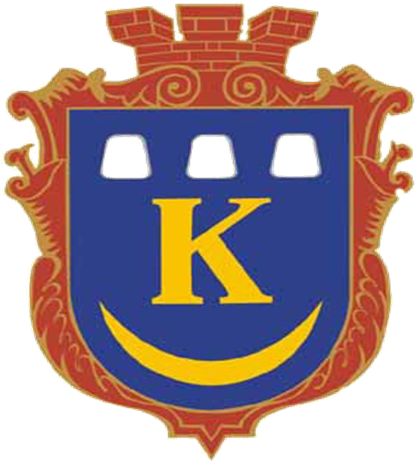 економічного і СОЦІАЛЬНОго розвитку калуської міської територіальної громади на 2021 рік м. КАЛУШ2020 рікЗмістЗАГАЛЬНІ ПОЛОЖЕННЯПАСПОРТПрограми економічного і соціального розвитку Калуської міської територіальної громади на 2021 рік ВступПрограма економічного і соціального розвитку Калуської міської  територіальної громади на 2021 рік (далі – Програма) підготовлена управлінням економічного розвитку міста міської ради разом з іншими  виконавчими органами міської ради, територіальними підрозділами центральних органів виконавчої влади в місті, закладами, суб’єктами господарювання міста, селами ТГ на виконання розпорядження міського голови від 20.07.2020  №195-р  «Про організацію розробки проекту Програми економічного і соціального розвитку  на 2021 рік».Програма розроблена відповідно до статті 143 Конституції України, пункту 22 частини першої статті 26 Закону України "Про місцеве самоврядування в Україні", Закону України «Про державне прогнозування та розроблення програм економічного і соціального розвитку України» та постанови Кабінету Міністрів України від 29.07.2020 р. №671 «Про схвалення Прогнозу економічного і соціального розвитку України на 2021-2023 роки», розпорядження Кабінету Міністрів України від 12.06.2020 р. №714-р «Про визначення адміністративних центрів та затвердження територій територіальних громад Івано-Франківської області». В Калуську територіальну громаду входить  12 територіальних громад (населених пунктів): Калуська, Боднарівська, Вістівська, Голинська, Копанківська, Кропивницька, Мостищенська, Пійлівська, Ріп’янська, Сівко-Калуська, Студінська, Тужилівська. Місто Калуш є адміністративний центр територіальної громади.Програма сформована на основі комплексного аналізу тенденцій розвитку економіки, поточної соціально-економічної ситуації, актуальних проблем розвитку і пріоритетів.Головною метою Програми створення умов для відновлення економічного зростання, підвищення якості та безпеки життя громадян Калуської міської територіальної громади (далі - Калуська міська ТГ) шляхом заохочення розвитку сучасної виробничої та ринкової інфраструктури, підтримки малого та середнього бізнесу, надання якісних публічних послуг населенню.Програма ґрунтується на аналізі тенденцій розвитку економіки, поточної економічної ситуації,  актуальних викликів соціально-економічного розвитку, з якими стикнулося місто в умовах введення надзвичайної ситуації з метою запобігання поширення гострої респіраторної короновірусної хвороби СOVID-19, з  урахуванням зовнішньополітичної та економічної ситуації в країні, шляхом погодження прогнозів діяльності підприємств і організацій міста, сформовані основні прогнозні показники економічної діяльності  на 2021 рік.Завдання та заходи Програми сформовані з урахуванням завдань та заходів у відповідних галузях і сферах діяльності, заходів  цільових програм розвитку.Реалізацію заходів Програми буде забезпечено за наявності фінансування з державного, обласного бюджетів та бюджету Калуської міської  територіальної громади (далі - бюджет Калуської міської ТГ), власних коштів підприємств, коштів інвесторів, спонсорської допомоги та інших джерел, не заборонених законодавством України.Організацію щодо виконання Програми здійснюють виконавчі органи міської ради спільно з територіальними підрозділами центральних органів виконавчої влади, закладами,  суб’єктами господарювання Калуської міської ТГ, які розробили відповідні розділи Програми.Програма залишається відкритою для доповнень та коригувань у відповідності до стратегічних напрямків розвитку Калуської міської ТГ та зовнішньополітичної ситуації у країні.Для оцінки повноти та якості реалізації  програмних заходів управлінням економічного розвитку міста здійснюватиметься щоквартальний   моніторинг виконання Програми.І. Аналітична частинаСоціально-економічний розвиток  у 2020 роціПодатково-бюджетна політикаНадходження по податках і зборах до місцевого бюджету від суб’єктів господарської діяльності  Калуської міської ТГ за 7 місяців 2020 року склали 278,9 млн. грн. та в порівнянні з відповідним періодом минулого року становили 102,5 % і збільшились на 6,8 млн. грн. За січень-листопад 2020 року  всього доходів до бюджету Калуської міської ТГ (без трансфертів з Державного бюджету) поступило в сумі 439467,9 тис. грн. при плані 459977,7тис. грн. (95,5%), недовиконання  склало  20509,8 тис. грн.До загального фонду бюджету Калуської міської ТГ надійшло доходів в сумі 402110,3 тис. грн. при плані 425199,3 тис. грн. (94,6%),  недовиконання становить 23089,0 тис. грн. Недовиконання спостерігається по надходженнях від податку з доходів фізичних осіб (94,4%) до планових показників на 11 місяців 2020 року, єдиному податку (99,9%), по сплаті за надання адміністративних послуг (80,3%) та по сплаті за землю (89,2%). До спеціального фонду бюджету Калуської міської ТГ надійшло коштів в сумі 37357,6 тис. грн. при плані 34778,4 тис. грн. (107,4%)., перевиконання складає  2579,2  тис. грн. Значну частину надходжень складають власні надходження бюджетних установ (до плану - 113,5%) та кошти від продажу землі (до плану - 107,5%).ПромисловістьВ січні-вересні 2020 року промисловими підприємствами реалізовано продукції (товарів, послуг) на 10497793,6 тис. грн. Більшу частину цього обсягу (92%) складає продукція  переробної промисловості, в тому числі: виробництво хімічних речовин і хімічної продукції (77%), виготовлення виробів із деревини, паперу та поліграфічна діяльність (8,0%), виробництво гумових і пластмасових виробів, інші неметалеві матеріали (2,6%). Галузь постачання електроенергії, газу, пари та кондиційованого повітря в загальному обсягу реалізованої продукції  складала 7 %. За межі України обсяг реалізованої продукції (зовнішній оборот) склав 5820051,3 тис. грн. або 56,4 % від всієї реалізованої продукції промисловими підприємствами міста та 55,5% від реалізованої продукції за межі України в цілому по області.На одну особу населення міста обсяг реалізованої промислової продукції становив 158,4 тис. грн. та серед міст і районів області займає 2 місце.Порівняно з  9 місяцями 2019 р. обсяг  реалізованої продукції по місту склав 78,1 %.  За результатами проведених щомісячних моніторингів згідно даних промислових підприємств  збільшили обсяги реалізованої продукції  ТзОВ «Калушський трубний завод», ТОВ «Віва Декор», ПрАТ «Калуський завод будівельних машин»,  ТОВ «Техмаш», ТзОВ «3 Бетони»,  ТзОВ «Калуський комбінат хлібопродуктів», ПП «Гермес»,  ТОВ «Миро-Марк»,  КП «Екосервіс» та інші.Відновлення виробничих потужностей  ТзОВ «Карпатнафтохім»  сприяло тому, що місто Калуш стало одним із лідерів з виробництва промислової продукції в області.  Питома вага міста в обласному обсязі реалізованої промислової продукції склала 24,8%.ТзОВ «Карпатська кераміка» проводить реорганізацію виробництва керамічної плитки.ДП «Калуська ТЕЦ-НОВА» продовжувала працювати на вугіллі (81% вугілля, 19% природний газ). Одним з напрямків підвищення енергетичної ефективності буде реконструкція та розширення ТЕЦ з встановленням конденсаційної турбіни. Ряд підприємств допустили зменшення обсягів реалізованої продукції. Зниження темпів та скорочення обсягів виробництва і реалізації окремих видів промислової продукції відбулися через спільні для більшості підприємств проблеми, це: зменшення обсягів виробництва продукції через пандемію коронавірусної хвороби, зниження платоспроможності споживачів продукції, низький ринок збуту продукції, нестача обігових коштів у підприємств, застаріле виробниче обладнання, труднощі в отриманні кредитів через їх високі відсотки, дефіцит висококваліфікованих фахівців та інші. Енергоефективність та енергозбереженняУ січні 2020 року було виграно конкурс «Енергоефективність у громадах II» та отримано грант для реалізації «Механізму підтримки послуг з підвищення енергоефективності в громадських будівлях», що діє за дорученням Уряду Німеччини та Міжнародної громадської організації "Центр Сприяння Житловим та Муніципальним Реформам" (МГО ЦСЖМР).Розрахункова вартість проекту складала 250 тис. грн. В результаті проведення відкритого тендеру  виконавцем робіт з  проведення сертифікації енергетичної ефективності та обстеження інженерних систем будівель, визначено компанію енергоаудитора ТзОВ «ЛЕКС СТАТУС», яка запропонувала суму в розмірі 100 тис. грн.Енергетичні сертифікати та енергетичні аудити  отримали ЗОШ №№1, 3, 4, 6, ліцей №2, ДНЗ «Золотий ключик», «Ластівка» та «Струмочок».Відповідно до розпорядження міського голови від 15.01.2020 р. №14-р  кожного місяця проводився моніторинг споживання енергетичних ресурсів та води бюджетними установами та комунальними підприємствами. Виконавчими органами міської ради, комунальними  підприємствами, організаціями та установами, що знаходяться в сфері управління міської ради розроблені та затверджені заходи на 2020 рік щодо економії електроенергії, газу  та води в натуральних показниках у розмірі не менше 5% до її споживання у відповідних місяцях 2019 року. Здійснювався щоденний контроль за внесенням показників бюджетними установами та комунальними підприємствами енергоресурсів в систему енергомоніторингу. З травня 2020 року розпочала працювати Програма стимулювання населення, об’єднання співвласників багатоквартирних будинків та житлово-будівельних кооперативів до ефективного використання енергетичних ресурсів та енергозбереження на 2018-2020 роки. ПАТ АБ «Укргазбанк» та ПАТ «Державний ощадний банк України» видали за  2020 рік 33 кредити фізичним особам для впровадження енергоефективних заходів. Відповідно до Порядку відшкодування частини кредитів, залучених фізичними особами, ОСББ та ЖБК для впровадження енергоефективних заходів розпорядник коштів своєчасно провів компенсацію частини кредитів, отриманих населенням (фізичними особами, ОСББ, ЖБК) на впровадження енергозберігаючих і енергоефективних заходів, банкам на загальну суму   69300 грн.Динаміка споживання первинних енергетичних ресурсів в м. Калуші за період 2016-2019 роки у натуральних одиницях, (тис. т.)Земельні відносиниЗ метою забезпечення сталих надходжень від плати за землю управлінням земельних відносин Калуської міської ради проводилося щомісячне інформування органів ДФС про укладені договори оренди землі та внесення змін в діючі договори.Суб’єкти господарювання, які орендують земельні ділянки на території Калуської міської ТГ, постійно повідомлялися про закінчення строку дії договорів оренди землі.В разі невиконання орендарем умов договору в частині сплати орендної плати за землю ініціювалося питання щодо стягнення заборгованості в судовому порядку.Здійснювалася претензійно-позовна робота з метою стягнення безпідставно збережених коштів за користування земельними ділянками комунальної власності без правовстановлюючих документів.Будівельна діяльність, містобудування та архітектураЗа 9 місяців 2020 році обсяг виробленої будівельної продукції підприємствами міста склав 132,8 млн. грн, або 6,1% загальнообласного обсягу. Індекс будівельної продукції порівняно з відповідним періодом 2019 року становив 137,1%. В 2020 році управлінням архітектури та містобудування міської ради:-  затверджено 16  детальних планів території;-   розроблено проект детального планування території орієнтовною площею 5,5 га для забудови гаражів в гаражному кооперативі в місті Калуші;-  розроблено проект детального планування території обмеженої вулицями Ковжуна, Шевченка, Костельна та площею Героїв. Транспорт і зв'язокДіяльність транспортної галузі у 2020 році спрямовувалася  на задоволення потреб населення  якісним та безпечним обслуговуванням транспортними засобами.За січень-вересень 2020 року пасажирським автомобільним транспортом перевезено  2007,7 тис. пасажирів, а пасажирообіг склав   31,8 млн. пас. км.Для покриття втрат доходів від перевезення пільгових категорій громадян  перевізникам, що здійснюють перевезення на міських автобусних маршрутах загального користування, відшкодовано 2695,43 тис. грн. з бюджету  Калуської міської ТГ.Вантажним автомобільним транспортом за січень-вересень 2020 року перевезено  265,6 тис. т вантажів, а вантажообіг склав 69,4 млн. ткм.З метою комфортного надання послуг з перевезення пасажирів на маршрутах загального користування управлінням економічного розвитку міста Калуської міської ради  з початку 2019 року проводилась робота щодо закупівлі комунального транспорту, під час якої детально вивчався ринок пасажирських автобусів.Під час аналізу ринку автобусів розглядалися транспортні засоби середньої загальної пасажиромісткості (50-80 пасажирів). Увага зверталася на ціну, економність, терміни поставки, розміри транспортних засобів, можливість та зручність перевезення людей з обмеженими можливостями, розповсюдженість на ринку транспортних послуг та умови фінансового лізингу. Оптимальними варіантами для купівлі стали автобуси МАЗ-206063 (226063).  		04.06.2020 року було укладено Договір фінансового лізингу №536/2020/ІФОД-МСБ-ФЛ терміном на п’ять років між ПУБЛІЧНИМ АКЦІОНЕРНИМ ТОВАРИСТВОМ АКЦІОНЕРНИЙ БАНК «УКРГАЗБАНК» та Комунальним підприємством «Калуський муніципальний ринок». 	Предметом лізингу є  автобус МАЗ-206063 - 3 одиниці (загальна пасажиромісткість 65 пасажирів), 2019 року випуску та автобус МАЗ-226063-1 одиниця (загальна пасажиромісткість 60 пасажирів), 2019 року  випуску.  Всі автобуси відповідають екологічному стандарту      Євро-5.Вартість предмету лізингу 339 560 євро (один автобус 84 890 євро.).  Лізинговий процент – 11,7% річних з врахуванням відшкодування урядом Білорусії 2/3 розміру облікової ставки НБУ.Дані транспортні засоби обладнані:- інформаційними транспортними системами, які включають переднє, бокове та заднє світлодіодні інформаційні табло, блок управління із можливістю аудіооголошення назв зупинок та при необхідності зміни маршрутів на даних табло. 	- автоматичною системою підрахунку пасажирів, яка включає датчики відкриття дверей та підрахунку пасажирів, відеокамеру та дає можливість відстеження місцезнаходження транспортного засобу в режимі реального часу. З 21.09.2020 року комунальне підприємство «Екоресурс» Калуської міської ради здійснює  перевезення пасажирів, на   автобусних   маршрутах  загального користування:№ 6 К «Карпатська кераміка – Лікарня» (два автобуси); № 3 «Рем – Загір’я» (один автобус);№ 8 Б «Карпатська кераміка – Височанка» по вул. Чорновола (один автобус).          В місті надавалися 52 види послуг поштового зв’язку Центром поштового зв’язку №2   м. Калуш Івано-Франківської дирекції Акціонерного товариства «Укрпошта». Житлово-комунальне господарствоЖитлово-комунальне господарство міста надає послуги як населенню, так і соціальній сфері. За кошти, які виділялися із бюджету Калуської міської територіальної громади, на капітальний ремонт житлового фонду міста за січень-листопад 2020 року виконано робіт на суму  19622,7 тис. грн. По Програмі капітального ремонту сходових кліток ФОП Найдою М.М. виконано ремонт сходових кліток в будинках на: вул. Хіміків,12 на суму 75,0 тис. грн., пр. Лесі Українки,12 (4-ий під’їзд) на 310,0 тис. грн.; ФОП Серафимович М.М. -  вул. С. Стрільців,17 на суму 151,1 тис. грн.,  вул. Б. Хмельницького,38 -  на 679,6 тис. грн.; вул. Пушкіна,3/1 під.-  на 359,9 тис. грн..; ФОП Кобута В.В. - вул. С. Стрільців,23 на суму 44,9 тис. грн., вул. Б.Хмельницького,24 – 179,3 тис. грн., вул. Коновальця,13 – 64,2 тис. грн., пр.Л.Українки, 15ф/5п – 309,8 тис. грн.; ПП «Добробуд» вул.Пушкіна,3б на суму 299,9 тис. грн.; вул.Хіміків,18 - на 559,6 тис. грн.; ТзОВ «Будінвест-ІФ»  вул.Пушкіна,15/2 під. на суму 310,0 тис. грн.; ТзОВ «Юрбуд І» вул.С.Стрільців,21 -153,1 тис. грн.Проведено капітальний ремонт освітлення сходових кліток із встановленням                  LED-світильників : ФОП Фринцко А.М. в будинках :  №15а на пр. Лесі Українки на суму 107,6 тис. грн.;  на вул. Молодіжна,8 на - 27,5 тис. грн., на вул.С.Стрільців,3 на -27,5 тис. грн.,   на вул.С.Стрільців,7 на - 38,2 тис. грн., на  вул. В.Стуса,4 на - 48,7 тис. грн, на вул.С.Стрільців,2 – 38,6 тис. грн.; ФОП Майко І.С. за адресами  вул.О.Тихого,7 на суму 44,7 тис. грн.; вул. Будівельників,13 на 49,8 тис. грн. та  вул. Будівельників,19 на 49,3 тис. грн.Виконано капітальний ремонт бетонної відмостки житлових будинків на суму 1387,7 тис. грн.Проведено капітальний ремонт існуючої покрівлі житлових будинків на суму 7852,9 тис. грн.Виконано капітальний ремонт шатрових покрівель житлових будинків на суму 2482,9 млн. грн.ФОП Майко І.С. проведено капітальний ремонт електрощитової та електромереж житлових будинків   на 278,8 тис. грн.Проведено капітальний ремонт входів в під’їзди житлових будинків на  суму 366,4 тис. грн.Виконано капітальний ремонт мереж холодного водопостачання в 16-ти житлових будинках на  суму 1110,3 тис. грн.ФОП Найда М.М. проведено герметизацію швів панельних будинків в місті  на 399,7 тис. грн.Виготовлено кошторисну документацію на капітальний ремонт об’єктів житлового фонду та проведено експертизу кошторисної документації  на суму 280,8  тис. грн.СРБПП «Ліфткомплект» проведено технічні огляди та капітальний ремонт 62-ти ліфтів на що затрачено 355,3 тис. грн.ТОВ «Діекс-Вест» проведено експертне обстеження та позачерговий технічний огляд 51 пасажирського ліфта на суму 236,0 тис. грн.ТзОВ «М-Монтаж», ТзОВ УК «Комфорт-дім», ТзОВ «Теплодім» виконано дезінфекційні заходи в житлових та інших приміщеннях, на прибудинкових та інших територіях на суму 150,0 тис. грн.Згідно Програми охорони навколишнього природного середовища КП «Водотеплосервіс» виконано капітальний ремонт аварійних ділянок мереж централізованої господарсько-побутової каналізації на суму 676,8 тис. грн.КП «Водотеплосервіс» проведено роботи по гідродинамічному прочищенню каналізаційних мереж на суму 495,8 тис. грн.На виконання Програми капітального ремонту та утримання об’єктів благоустрою і дорожньо-мостового господарства  комунальними підприємствами міста та підрядними організаціями проведено роботи з утримання, поточного та капітального ремонтів об’єктів благоустрою на 56774,8 тис. грн. На виконання Програми охорони навколишнього природного середовища на 2020-2022 роки використано кошти в сумі 5384,7 тис. грн.На виконання Програми забезпечення карантинних заходів та протидії захворюванню на COVID – 19 на території Калуської міської ТГ   КП «Калушавтодор» придбано спецтехніку та навісне обладнання на суму 355,0 тис. грн.  Згідно Програми фінансової підтримки комунального підприємства  «ЖЕО 4» профінансовано кошти  в сумі 1383,5 тис. грн.Згідно Програми фінансової підтримки комунального підприємства  «ЖЕО 1» профінансовано кошти  в сумі 1583,5 тис. грн. Згідно Програми фінансової підтримки комунального підприємства «Водотеплосервіс»  на 2020 р. профінансовано кошти в сумі 20658,7 тис. грн.Згідно Програми фінансової підтримки комунального підприємства «Екосервіс»   профінансовано кошти в сумі 2100,0 тис. грн.Згідно Програми підтримки функції приватизації державного житлового фонду міста (квартир, будинків, жилих приміщень в гуртожитках) органом приватизації в 2020 році профінансовано кошти в сумі 75,7 тис. грн.Згідно Програми проведення дератизаційних робіт в підвальних приміщеннях житлових будинків м. Калуша на 2020 рік профінансовано 146,1 тис. грн.За січень-листопад 2020 року надано послуг з тепло- водопостачання та водовідведення КП «Водотеплосервіс» на суму  54467,2 тис. грн., оплата склала 54056,0 тис. грн. (99,2%). Заборгованість за спожиту теплову енергію, холодну воду та водовідведення станом на 01.12.2020 року становила 50994,3 тис. грн., в т. ч. борг населення складав 26709,5 тис. грн. або 52,4 % від загального боргу.Інвестиційна діяльністьМісто надалі зберігає свою інвестиційну привабливість. Обсяг вкладених з початку інвестування прямих інвестицій (акціонерного капіталу) в економіку міста  на 01.01.2020 року становив 243,9 млн. дол. США або 33,7% загальнообласного показника, що відповідає  2 місцю серед міст обласного значення та районів області. У розрахунку на одну особу населення обсяг прямих інвестицій склав 3673,3 дол. США  (по області – 529,3 дол. США). За цим показником місто посіло 1 місце серед міст обласного значення та районів області.Започатковано реалізацію інвестиційного проекту щодо спорудження в  районі вулиць Ринкова і Хіміків будівельно-господарського гіпермаркету  «Епіцентр». Передбачено, що на ділянці площею 1,8346 га  буде збудовано торгове приміщення площею 7340 м 2, поруч – парковка на 100 місць,  кілька зон озеленення площею понад 386  м2.  ТзОВ «Епіцентр К» став переможцем земельного   аукціону з продажу вільної земельної ділянки у власність. Розпочаті будівельні роботи по підготовці земельної ділянки для реалізації проекту. Дана компанія реалізує стратегію розвитку ТЦ невеликих форматів площею 2-6 тис.  м2 в районних центрах і містах обласного підпорядкування. Завершення проекту заплановано до кінця 2020 року.ТзОВ «Карпатська кераміка» планує введення в дію нову лінію (з реконструкцією та прибудовами будівель та встановленням комплексу нового технологічного обладнання) по виготовленню керамічної плитки. Важливою перевагою даного проекту реконструкції є використання у якості напівпродукту – готового преспорошку. Для реалізації проекту реконструкції передбачено придбання нового сучасного обладнання, виробництва італійської фірми «SACMI Imola» S.C. У процесі реалізації проекту заплановано створення 206 робочих місць.Підготовлено   інвестиційні  проекти  в регіональну комісію  для  участі  у конкурсному відборі програми державного  фонду регіонального розвитку на 2021 рік: «Реконструкція аварійної  ділянки водопроводу від ВНС II  підйому до камери переключення на вул. Ринковій в м. Калуші Івано-Франківської області» на загальну суму  10,6 млн. грн., «Реконструкція водопроводу на вул. Окружній в м. Калуші Івано-Франківської області» на суму 5,9 млн. грн. та «Капітальний ремонт Калуського ліцею №10 Калуської міської ради Івано-Франківської області» на суму 9,9 млн. грн.Проводилася робота по наповненню актуальною інформацією спеціалізованого Інтернет-порталу http: //investkalush.if.ua для широкого висвітлення інвестиційного, зовнішньоекономічного потенціалу міста для іноземних та вітчизняних інвесторів.За 9 місяців 2020 року підприємствами та організаціями міста за рахунок усіх джерел фінансування освоєно 261,2 млн. грн. капітальних інвестицій. Частка міста у загальнообласному обсязі капітальних інвестицій склала 8,1% (у січні - вересні 2019 р. 6,3%), що відповідає 3 місцю серед міст обласного значення та районів області. Майже увесь обсяг капітальних інвестицій (98,9%) спрямовано у матеріальні активи. На інвестиції у машини, обладнання, інвентар та транспортні засоби припадає 60,5% загального обсягу капітальних інвестицій у матеріальні активи. У загальному обсязі капітальних інвестицій витрати на придбання нематеріальних активів становили 1,1%. Основним джерелом фінансування капітальних інвестицій виступали власні кошти підприємств та організацій, які становлять 66%  загальнообласного обсягу. У розрахунку на одну особу населення обсяг капітальних інвестицій у місті склав 3933,8 грн. (в області – 2345,5 грн.), що відповідає 4 місцю серед міст обласного значення та районів області.Споживчий ринок та надання послугСучасний споживчий ринок міста характеризується як стабільний із відповідним рівнем насичення товарами і послугами, достатньо розвиненою мережею підприємств торгівлі, ресторанного господарства, побутового обслуговування населення.За 9 місяців  2020 р. роздрібний товарооборот підприємств (юридичних осіб) міста, основним видом економічної діяльності яких є роздрібна торгівля, склав 1031,4 млн. грн. Індекс фізичного обсягу роздрібного товарообороту підприємств (у порівняних цінах) становив 106,8% при середньообласному показнику 103,9%. За індексом фізичного обсягу роздрібного товарообороту підприємств (у порівняних цінах) місто посіло 6 місце серед міст обласного значення та районів області. У розрахунку на одну особу населення підприємствами роздрібної торгівлі реалізовано товарів на 15594 грн., у т. ч. продовольчих - на 6692 грн., непродовольчих – на 8902 грн. За цим показником місто посіло 3 місце серед міст обласного значення та районів області.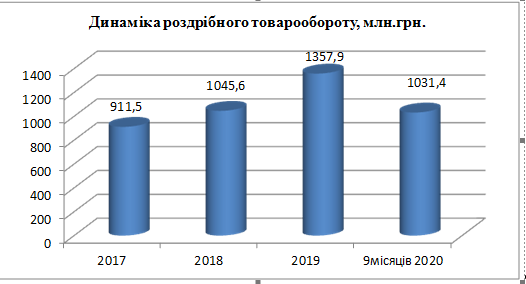 Станом на 01.12.2020 року на території міста функціонувало 924 підприємства роздрібної торгівлі та 90 закладів ресторанного господарства,   5 ринків, 1 критий торговий ряд, 1 критий торговий майданчик, 1 торгова площадка, 13 авто - та газозаправних станцій та 41 аптека.Протягом січня - листопада  2020 року відкрились: 71 підприємство роздрібної торгівлі, 13 закладів ресторанного господарства та 2  аптеки. Тоді як, за аналогічний період закрилось47 підприємств роздрібної торгівлі, 10  закладів ресторанного господарства та 3  аптеки.Обсяг послуг, реалізованих споживачам підприємствами сфери послуг міста, за січень-вересень 2020 рік  склав  260,8 млн. грн., із них  51,7 млн. грн. надано населенню міста.Серед послуг, наданих населенню, переважали послуги транспорту, складського господарства, поштового та кур’єрської діяльності, інформації та телекомунікації, охорони здоров’я та надання соціальної допомоги.	Станом на 01.12.2020 року працювало 371 підприємство побутового обслуговування, серед них 70 підприємств з надання перукарських та косметичних послуг, 32 підприємства з пошиття одягу, 8 підприємств, що надають фото послуги, 13 – послуги саун та послуги пов’язані з доглядом за тілом, 8 – ремонт годинників, 18 - ремонт електропобутової техніки та інших побутових приладів, 14 - ремонт теле-радіо апаратури, 42 - ремонт автотранспортних засобів, 14 підприємств з виготовлення та ремонту взуття, 13 - з будівництва та ремонту житла, 16 - виготовлення та ремонт меблів та інші. Протягом січня – листопада  2020 року  відкрилось 18 підприємств побутового обслуговування населення та закрилось 12 підприємств.З метою створення рівних можливостей для суб’єктів підприємницької діяльності, впорядкування розміщення пересувних тимчасових споруд  у місті було проведено  комерційний конкурс на право оренди окремих конструктивних елементів благоустрою міста для розміщення пересувних тимчасових споруд для провадження підприємницької діяльності у м. Калуші.  На конкурс було представлено 15 об’єктів, документи подано на 12 об’єктів від 28 учасників. Переможців визначено на 11 об’єктах. В рамках святкування новорічно - різдвяних свят «Щасливого Різдва, щасливого Нового року» організовано святкову виїзну торгівлю на пл. Героїв, у якій взяло участь 14  суб’єктів господарювання. В широкому асортименті були представлені новорічні сувеніри, іграшки та продукція ресторанного господарства і бджільництва, а також безкоштовне частування всіх бажаючих гарячою кавою та пампухами.У цілому діяльність підприємств торгівлі, ресторанного господарства, побуту спрямована на подальше досягнення високого рівня якісного обслуговування населення, представлення широкого асортименту товарів та надання різноманітних послуг з урахуванням, як вітчизняного, так і зарубіжного досвіду розвитку торгівельних відносин.Розвиток підприємництва та регуляторна політикаСередні та малі підприємства, які діють на території Калуша,  становлять 99,8% від загальної кількості економічно активних підприємств міста. За кількістю діючих малих підприємств на 10 тисяч наявного населення (72) м. Калуш значно випереджає середньообласний показник (60).Станом на 01.01.2020 року в м. Калуші працювало 40 середніх і 497 малих підприємств з них 431 мікропідприємство. Кількість підприємствВнесок середніх та малих підприємств у загальний  обсяг реалізованої продукції (товарів, послуг) підприємствами міста  за 2019 рік складає 32,7%, з них: середніх - 26,7%,                     малих - 6,0%.  На середніх та малих підприємствах працювало 76,0% найманих працівників усіх  підприємств - суб’єктів господарської діяльності міста. На діяльність малого і середнього бізнесу суттєво вплинули карантинні заходи, запроваджені  у 2020 році  з метою запобігання  поширенню  гострої респіраторної хвороби COVID -19, спричиненої корона вірусом  SARS-CoV-2.	З метою підтримки суб’єктів підприємницької діяльності та зменшення негативних економічних наслідків в умовах обмежуючих заходів, необхідних для убезпечення мешканців від поширення гострої респіраторної хвороби COVID – 19, спричиненої коронавірусом    SARS-CoV-2, рішенням міської ради від 30.04.2020 №3108 звільнено з 01.04.2020 до 30.04.2020 р. платників  єдиного податку першої та другої груп від його сплати.Для розвитку й підтримки підприємницької ініціативи, стабілізації зайнятості здійснювався комплекс заходів. Протягом 9 місяців 2020 року Калуською міськрайонною філією Івано – Франківського обласного центру зайнятості 50 роботодавцям надано компенсації фактичних витрат у розмірі єдиного внеску на загальнообов’язкове державне соціальне страхування при працевлаштуванні 62 безробітних на нові робочі місця.Відповідно до Закону України «Про засади державної регуляторної політики у сфері господарської діяльності»  забезпечено дотримання процедури прийняття та відстеження результативності поточних регуляторних актів.  Протягом 2020 року проведено 3 базових, 2 повторних та 1 періодичне  відстеження результативності  регуляторних актів, а також підготовлено 4 проекти регуляторних актів, проведено 2 громадських обговорення проектів регуляторних актів  та прийнято 3 регуляторні акти.Для сприяння діяльності місцевих структур, підтримки бізнесу та надання допомоги підприємцям-початківцям потенційні та діючі суб’єкти підприємництва  отримували в ТзОВ «Калуський бізнес – центр» бізнес-послуги. Протягом 9 місяців 2020 року було проведено 2 навчальні курси іноземної мови (англійська, німецька, польська та українська для іноземців),  надано 6 консультацій з питань започаткування бізнесу, вибору системи оподаткування.   В місті успішно діяли Центр надання адміністративних  послуг  виконавчого комітету Калуської міської ради (далі - ЦНАП) та Центр обслуговування платників податків у  ГУ ДПС в Івано – Франківській області. Наявний позитивний досвід участі нашої громади у програмі U- LEAD з Європою, в рамках якої на умовах співфінансування здійснюється  робота щодо інституційної та матеріально - технічної допомоги із модернізації ЦНАП.Одним із напрямків активізації підприємницької діяльності є надання в оренду та приватизація майна територіальної громади м. Калуша. Управлінням комунальної власності міської ради створена база даних про наявність вільних нежитлових приміщень комунальної власності, згідно якої  пропонується для надання в оренду 7 нежитлових приміщень  загальною площею 848,6 м2 та 4 приміщення для продажу -  загальною площею 572,6  м2. За 9 місяців 2020 року було надано в оренду  підприємцям приміщень загальною площею 76,6 м2.В  січні-листопаді 2020 року від зданих в оренду 215 приміщень комунального майна поступило 3552,9 тис. грн. За 2 приватизовані об’єкти поступило 1226,6 тис. грн.Надання адміністративних послугРоботу центру надання адміністративних послуг  забезпечували 14 адміністраторів, з них 5 у віддалених робочих місцях. Через ЦНАП надавалося 154 види адміністративних послуг.Протягом 9 місяців 2020 року надано 55376  адміністративні послуги, у тому числі: видано 135 документів дозвільного характеру та 3556 послуг з оформлення паспорта громадянина України та паспорта громадянина України для виїзду за кордон.За надання адміністративних та дозвільно-погоджувальних послуг у бюджет Калуської міської ТГ надійшло 3,3 млн. грн., з них адміністративний збір за оформлення паспорта громадянина України в формі ID-картки та паспорта громадянина України для виїзду за кордон 2,2 млн. грн.У рамках виконання заходів щодо децентралізації надання адміністративних послуг з метою забезпечення максимальної доступності і зручності їх отримання на ЦНАП покладено повноваження з реєстрації речових прав на нерухоме майно, реєстрації юридичних осіб та фізичних осіб – підприємців, реєстрації місця проживання,. Здійснювався прийом документів з надання адміністративних послуг управління Держгеокадастру та Державної міграційної служби.Адміністраторами ЦНАП  отримано право  доступу  до Реєстру речових прав  на нерухоме майно та Єдиного державного реєстру  юридичних осіб та фізичних осіб – підприємців для виконання повноважень з прийому документів  та видачі результатів надання адміністративних послуг з реєстрації прав власності на нерухоме майно та реєстрації юридичних осіб та фізичних осіб – підприємців.Налагоджено співпрацю щодо прийому документів з державної реєстрації громадських об’єднань. В приміщенні ЦНАП встановлено термінал «УкрБудІнвестбанку» для можливості оплати послуг безпосередньо в приміщенні центру. На утримання ЦНАП з бюджету Калуської міської ТГ виділено кошти у сумі 587,0 тис. грн. Проведено капітальний ремонт приміщення центру надання адміністративних послуг, забезпечено  матеріально-технічні умови для комфортного перебування осіб з інвалідністю та відвідувачів з дітьми (встановлено пандус, обладнано туалет для людей з інвалідністю, створено дитячий куточок). Розвиток туристичної галузіКалуська міська територіальна громада має значний потенціал історичних, культурних та природних об’єктів для розвитку різних видів туризму та є самобутнім регіоном із специфічними культурно-побутовими особливостями.Однак,  туристична галузь міста перебуває на етапі становлення та потребує нагальної необхідності    впровадження заходів, які б стимулювали її розвиток.В Калуській  міській ТГ працювало більше двадцяти туристичних агенцій, що займаються продажем сформованих туроператором турів, п’ять готельно-ресторанні комплекси: «Майдан», «Рандеву», «Чорногора», «Касабланка», «Green Park» , також функціонує один мотель «Гостинець».  Проведено виїзний семінар "Створення кластеру сільського туризму на Калущині" з метою створення на Калущині туристичного кластеру.За поданням управління економічного розвитку міста встановлено дорожній знак типу 5.53 до меморіального комплексу «Криївка Черемоша»  (розмір 79х169 см) на    автошляху    Н-10  Стрий — Мамалига. Тривала робота спільно із громадськістю міста над створенням туристичної карти-схеми «Старе місто Калуш». Видана поштова листівка з ілюстрацією художника Мирослава Гаталевича.У зв’язку із поширення коронавірусної інфекції COVID-19 в Україні і зокрема у Калуші не вдалося реалізувати заплановані заходи туристична виставка - ярмарка «КАЛУШ: ВЕСНА – ЛІТО 2020», гастрономічний фестиваль «Бігус – 2020» і Перший пивний фестиваль у Калуші.За 10 місяців 2020 року у бюджет Калуської міської ТГ надійшло 7,4 тис. грн. туристичного збору.Діяло десять музеїв, чотири з них шкільні і один при вищому професійному училищі №7,  музей Євромайдану та АТО, що працював в приміщенні Громадської спілки «Громадське об’єднання Калущини учасників бойових дій (АТО) на сході України імені Романа Шухевича». Продовжувалися роботи по збору дзвонів та їх опис, реєстр і дослідження для створення музею.Розвиток туризму дає поштовх до відродження та розвитку традиційної культури (народних промислів, архітектури, мистецтва тощо), збагачення краю, підняття рейтингу та популяризації  міста на туристичному ринку.Зовнішньоекономічна  діяльністьОбсяг експорту товарів суб’єктами зовнішньоекономічної діяльності міста за січень-вересень 2020 року склав 227,7 млн. дол. США, імпорту – 190,4 млн. дол. США. Позитивне сальдо зовнішньої торгівлі товарами становило  37,3 млн. дол. США. Коефіцієнт покриття експортом імпорту склав 1,20. Питома вага міста в загальнообласних обсягах експорту товарів склала  41,7%, імпорту – 41,8%.Калуш  займає першість щодо показників зовнішньо-економічної діяльності серед  міст,  районів, області та є  лідером у даній галузі. Партнерами у зовнішній торгівлі товарами були нерезиденти  із 63 країн світу.Найбільше суб’єкти зовнішньоекономічної діяльності експортували товарів з міста до Туреччини  (13,5% обсягів експорту міста), Словаччини (13%), Індії (12,7%), Польщі (12,2%), Білорусі (5,8%), Китаю (4,7%), Чехії (4,4%), Італії та Швеції (по 4,3%). За межі країни переважно відвантажували полімерні матеріали, пластмаси та вироби з них (48,8%), продукцію хімічної і пов’язаних з нею галузей промисловості (36,4%), деревину і вироби з деревини (6,3%), мінеральні продукти (4,9%).Більше 72% обсягів імпортних надходжень отримано з Російської Федерації. Частка надходжень з Білорусі, Польщі, Німеччини, Нідерландів знаходиться в межах від 6,3% до 2,2%. Основу надходжень з-за меж країни складали мінеральні продукти (72,4%); а також продукція хімічної і пов’язаних з нею галузей промисловості (13,6%), полімерні матеріали, пластмаси та вироби з них (4,1%), деревина і вироби з деревини (3,1%). Охорона здоров’я населенняМедична галузь працювала над збереженням здоров'я населення Калуської міської ТГ, забезпеченням  якісною і доступною медичною допомогою хворих згідно стандартів і клінічних протоколів, профілактичним напрямком роботи, впровадженням інформаційних технологій в медичних закладах. В КНП «Калуська ЦРЛ» надавалась вторинна (спеціалізована),  в тому числі екстрена  висококваліфікована медична допомога населенню Калущини та іногороднім жителям.Медичні заклади надавали безкоштовну медичну допомогу населенню Калуської міської ТГ згідно цільової програми розвитку вторинної (спеціалізованої) медичної допомоги, освоєно коштів станом на 01.09.2020 року на суму 3829,8 тис. грн. Стаціонарно проліковано 4049 жителів Калуської міської ТГ, що складало 53,8% до загальної кількості хворих, у відділенні невідкладної (екстренної) медичної допомоги - 82 особи. Кількість стаціонарних ліжок становила 465, перепрофільовано  10 ліжок кардіологічного відділення на ревматологічні. Прооперовано 872 хворих. В пологовому будинку (по місту) відбулося 260 пологів і народилася 265 дітей. Проведено капітальний ремонт приміщень дитячої лікарні. За кошти бюджету Калуської міської ТГ придбано техніку та медичне обладнання на суму 1122,1 тис. грн. В рамках програми Президента України «Велике будівництво» відбувається ремонт та реконструкція приймального відділення та має відбутися його оснащення. Розроблена проектно-кошторисна документація і проводяться відповідні роботи з реконструкції відділення, щоб функціонувати як «Emergecy Departament».Кількість відвідувань в КНП «Калуського МЦ ПМСД КМР» в січні- жовтні становила 343479 і склало на 1 жителя – 6,1. Число викликів на дому – 6412 і склало на 100 жителів – 11,3. В міському центрі працював денний стаціонар на 45 ліжок (30–терапевтичного профілю та 15 гастроентерологічного), в якому проліковано 886 хворих. КНП «Калуського МЦ ПМСД КМР»  закуплено автоматичний реф-кератометр PRK-8000 та офтальмологічний електричний стіл АТ-20 на суму 199,8 тис. грн., кольпоскоп С-140 на суму 157,7 тис. грн., комп’ютерну техніку на суму  180,0 тис. грн.У КНП «Стоматологічна поліклініка Калуської міської ради» функціонує 4 відділи: відділ терапевтичної стоматології, відділ хірургічної стоматології, відділ ортопедичної стоматології та відділ дитячої стоматології. В 2020 році відвідування пацієнтами закладу у відділах складає: терапевтичний відділ – 10 123 чол., хірургічний відділ – 4 759 чол., дитячий відділ – 3 109 чол., ортопедичний відділ – 2 560чол. Запротезовано 569 осіб.ОсвітаЗ січня 2020 року у зв’язку з добровільним приєднанням сільських територіальних громад збільшилася кількість освітніх закладів. Рішенням Калуської міської ради створено на базі Калуського ліцею №10 опорну школу з Мостищенською філією, змінено назви трьох закладів загальної середньої освіти (ліцей імені Дмитра Бахматюка, гімназії №№8,9), утворено комунальну установу «Центр професійного розвитку педагогічних працівників» Калуської міської ради.Із метою задоволення освітніх потреб населення в Калуській міській територіальній громаді функціонує 16 закладів загальної середньої освіти, у яких навчається 7 984 дітей (330 кл.);  розширено мережу класів з інклюзивним навчанням: у 57 класах є 79 учнів. У ЗОШ І-ІІІ ст. №4 діє два класи для дітей із затримкою психічного розвитку (13 учнів).Мережа закладів дошкільної освіти представлена 11 діючими установами. У 84 групах виховується 2283 дітей. У закладах дошкільної освіти кількість дітей віком від 2 до 6 (7) років становить 75%, діти 5-річного віку стовідсотково охоплені дошкільною освітою. Мережа для дітей із особливими освітніми потребами (із вадами мовлення – 4 групи та 1 спеціальна група) складає 5 груп (ДНЗ «Ластівка»- 3, ДНЗ «Червона шапочка» - 2), у яких виховується 49 дітей. Відкрито 4 інклюзивні групи (по одній у ДНЗ «Журавлик», «Калинка», 2- ДНЗ «Золотий ключик»), у яких- 7 дітей. У чотирьох закладах позашкільної освіти (ЦНТТУМ, ЦХТДЮМ, ДЮСШ, «Кімната школяра») у 215 групах навчається й виховується 3 070 учнів.Високий кількісно-якісний склад педагогічних працівників закладів дошкільної, позашкільної та загальної середньої освіти. У закладах загальної середньої освіти із 623 учителів  429 (68 відсотків) мають кваліфікаційну категорію «спеціаліст вищої категорії».Документи про повну загальну середню освіту отримали 353 випускники, із них 22 нагороджено  медалями (15- золотими, 7- срібними). Документи про базову загальну середню освіту отримало 708 випускників 9-х класів, з них 51 – свідоцтва з відзнакою. За кошти  бюджету Калуської міської територіальної громади організовано безоплатне харчування для дітей-сиріт і дітей, позбавлених батьківського піклування (вартістю 22 грн. у день). Учні з малозабезпечених сімей, діти із сімей внутрішньо переміщених громадян та із сімей учасників АТО, учні спеціального класу харчуються в день на суму 18 гривень; учні 1-4 класів - 12 грн. у день, на що передбачено 4 037 402 грн., із них використано 3 041 002 грн. Норми харчування  виконуються на 55 %, раціон продуктів різноманітний.Вартість харчування в закладах дошкільної освіти становила 24 грн. у групах раннього віку та 28 грн. у дошкільних групах. Норми харчування виконуються на 70%. Надбанням міста стали перемоги учнів на обласному та державному рівнях  в олімпіадах, конкурсах, змаганнях, кращих вчителів – новаторів, керівників закладів освіти, управлінців. 95 перемог вибороли учні закладів загальної середньої освіти Калуської міської ТГ у ІІІ етапі Всеукраїнських учнівських олімпіад, 24 – перемоги у ІІ (обласному) етапі конкурсу-захисту науково-дослідницьких робіт учнів-членів Малої академії наук України.  20 учням закладів загальної середньої освіти виплачується стипендія міського голови (розмір стипендії становить 600-400 грн.). 8 стипендіатів-випускників отримали одноразову премію в розмірі 2 000 гривень. 7 учнів стали стипендіатами голови ОДА та голови обласної ради, 2 учні (ліцею №2, ліцею імені Дмитра Бахматюка) є стипендіатами Президента України. Учень Калуської гімназії імені Дмитра Бахматюка Юрій Стасюк став  лауреатом одноразової премії імені Дмитра Бахматюка в розмірі 5 тис.грн.Заклади позашкільної освіти здобули 57 перемог міжнародного, 64 – всеукраїнського й 190 – обласного рівнів. На придбання ремонтних матеріалів для проведення поточних робіт використано 2 230 312 грн. Поточні ремонти виконуються в основному із залученням технічних працівників освітніх закладів, яким (за складність і напруженість у роботі)  виплачено премію  на  загальну суму 846 898 гривень. Із метою належної підготовки закладів освіти до нового 2020-2021 навчального року та забезпечення умов роботи в осінньо-зимовий період освітніми закладами передбачено кошти в сумі 10 146 423 гривень. Із 01 вересня 2018 року стартувала Нова українська школа (НУШ). Упродовж чотирьох років Калуська ЗОШ І ступеня №11 (одна із 100 шкіл України та 4 в області) є учасником Всеукраїнського пілотного проекту з упровадження нового Державного стандарту початкової загальної освіти та відповідно до нової моделі програми. Для модернізації освітнього простору НУШ у 2020 році виділено 3 309 420 грн.  (1 465 300 грн. – субвенція;  1 844 120 грн. – місцевий бюджет), із них на придбання: меблів -  1 487 800 грн.  (662 000 грн. – субвенція; 825 800 грн. – місцевий бюджет); комп’ютерної техніки – 1 088 300грн. (290 000 грн. – субвенція; 798 300 грн. - місцевий бюджет); дидактичних матеріалів – 483 600 грн. (338 500 грн. – субвенція; 145 100 грн. – місцевий бюджет);експериметальної школи - 249 720 грн. (174 800 грн. – субвенція; 74 920 грн. – місцевий бюджет).КультураРеалізацію культурної політики забезпечували 12 клубних закладів, 13 бібліотек, що входять в структуру КЗ «Централізована бібліотечна система», 1 дитяча музична школа і 5 музейних установ, що входять в  структуру КЗ «Музейно-виставковий центр».У клубних закладах культури діяли  38 колективів аматорської творчості — з них 20 зі званням  «народний» аматорський колектив, 8 — «зразковий» аматорський колектив. Організовано та проведено 400 культурно-мистецьких заходів до відзначення державних свят та знаменних дат, зокрема, різдвяні фестивалі, до дня народження Тараса Шевченка, Степана Бандери, дня матері, дня воїнів – інтернаціоналістів та інші.Проведено благодійний концерт «Мрія Емілії» на підтримку маленької калушанки Емілії Сенюк, яка бореться з важкою недугою.Проведено показ документальної постановки «Спомин» до вшанування пам’яті загиблих учнів Калуської торгівельної школи.З березня 2020 року велика кількість заходів перенесено в медійну сферу. В приміщеннях палацу культури «Мінерал»,  палацу культури «Юність»  та в інших закладах культури виконано ремонти, поновлено крісла, костюми, музичні інструменти.     Впровадження мистецької освіти здійснювала дитяча музична школа, в якій навчався 831 учень. Відкрито клас хореографії. Ефективність роботи викладачів підтвердилась результатами конкурсів та фестивалів, де 24 учні стали переможцями. Працівниками Комунального закладу  «Централізована бібліотечна система Калуської міської ради» проведено книжково-ілюстративні виставки, поетичні читання, перегляди літератури, книжкові інсталяції до відзначення визначних суспільно-політичних подій, знаменних та пам’ятних дат українського народу та держави, ювілейним датам видатних політиків, вчених, письменників, літературознавців, мистецьких діячів, он-лайн віртуальні книжкові виставки, інформаційні повідомлення, інформаційні полички, відео презентації, мультимедійні презентації. Кількість користувачів  бібліотек склала 14 тис. осіб, книговидача  – 140 тис.  примірників. До послуг читачів фонд бібліотек, який нараховує понад 199,8 тис. примірників.  У КЗ «Музейно-виставковий центр»  кількість відвідувачів становила понад 4 тис. чол. Кількість предметів основного фонду складає 8537, протягом 2020 року  надійшло- 241, реставровано – 2 предмети, підготовано 36 наукових видань та публікацій, розроблено 16 тематико-експозиційних планів, придбано обладнання для сигналізації.  Фізична культура і спортВ місті функціонувало дві спортивні школи: ДЮСШ «Сокіл» і ДЮСШ управління освіти, один центр фізичного здоров’я населення «Спорт для всіх». спортивний клуб ФСК «Нафтохімік», 17 спортивних громадських організацій та 6 клубів фізкультурно-спортивної направленості за місцем навчання,  праці та проживання. В місті культивується 23 види спорту: 11 видів спорту – олімпійські та 12 видів спорту - не олімпійські.Спортивно-масову роботу в місті проводили 1124 штатних працівників з яких 22 є тренерами по спорту, 29 - вчителями фізичної культури загальноосвітніх шкіл, 10- інструкторами дошкільних закладів, 10 осіб – керівники і викладачі фізичної культури та спорту вищих навчальних закладів І-ІІ рівнів акредитації та профтехучилища, інші - методисти, фахівці та працівники закладів фізичної культури та спорту за місцем праці, навчання та проживання.В умовах пандемії «COVID 19» було проведено 48 спортивних змагань та заходів до яких залучено 3588 осіб мешканців  міста різних вікових категорій. Проведено та прийнято участь у 14 молодіжних та національно-патріотичних заходах та залучено до них більше 1  тисячі дітей та молоді міста.Основними з них були: спартакіада серед студентів ЗВО І-ІІ рівнів акредитації та ветеранів АТО/ООС, присвячена Дню пам’яті героїв Крут; піша хода за участю студентів закладів вищої освіти І-ІІ рівнів акредитації та віче «Майдан. Революція Духу»; міський чемпіонату КВН серед шкільних команд; мистецький пікнік «Незалежність очима дітей», автопробіг вулицями міста присвячений Дню Державного прапора України; урочиста академія та урочистості з нагоди 30-річчя Спілки Української Молоді; легкоатлетичний патріотичний забіг «Шаную воїнів, біжу за Героїв України» та інші. Багато дітей та молоді міста залучалося до проведення загальноміських заходів з вшанування пам’яті українських героїв, що загинули за волю і незалежність нашої держави.У зв’язку з пандемією «COVID 19» у 2020 році оздоровленням забезпечено 39 дітей міста за кошти державного та обласного бюджетів.          Управлінням постійно організовуються та проводяться робочі наради та зустрічі із суб’єктами, що здійснюють заходи із запобігання та протидії домашньому насильству та насильству за ознакою статі, відповідальним спеціалістом організовуються «круглі столи», семінари, лекції, інтерактивні бесіди, відео лекторії, тренінги, онлайн-конференції по відповідних напрямках роботи.          З 25.11 по 10.12 організовано та проведено Всеукраїнську акцію «16 днів проти насильства» - 9 інформаційно-просвітницьких заходів.                 В  2020 р. запроваджена  групова корекційна робота з жінками, потерпілими від домашнього насильства. Із жінок потерпілих від домашнього насильства утворена група взаємопідтримки під назвою "Крила підтримки". Продовж 2020 року із жінками проведено 13 тренінгів на які витрачено 5106,80 грн (канцтовари та послуги харчування).Управлінням ведеться  облік багатодітних сімей, згідно якого на обліку – 436 сімей, в яких виховуються 1404 дитини. До Великодніх свят 17-ти багатодітним сім’ям, які виховують 5 і більше неповнолітніх дітей  вручено великодні кошики у вигляді продуктових наборів, на які з  бюджету Калуської міської ТГ виділено 8041 грн. В управлінні ведеться робота по підготовці нагородних документів матерів, які народили до восьми річного віку 5 і більше дітей за материнську самовідданість, народження і виховання дітей, забезпечення умов для всебічного їх розвитку представлення до присвоєння почесного звання України «Мати – героїня». В 2020 році Указом Президента України присвоєно почесне знання України «Мати-героїня» 4 жінкам:Відповідно до Указу Президента України № 274/2019 від 18.05.19 р відзначено День батька, на що з бюджету Калуської міської ТГ виділено 6240 грн. До Дня Родини в Україні проведено фотоакцію «Родина в об’єктиві», в якій взяло участь 24 сім’ї, на оплату фотопослуг витрачено 720 грн. з  бюджету Калуської міської ТГ.             Всього на заходи з питань сім’ї, гендерної рівності, демографічного розвитку, запобігання домашньому насильству та протидії торгівлі людьми витрачено 20,3 тис. грн.Демографічна ситуація. Молодіжна та сімейна політикаЧисельність  наявного  населення  міста  станом  на   1 вересня  2020 року  становила   65996  особи.  Природне скорочення склало 168 осіб. Зареєстровано 341 народжений та 509 померлих. Міграційний приріст   склав 24 особи. До міста прибуло 405 осіб та вибуло 381 осіб.В службі у справах дітей на первинному обліку, які залишилися без батьківського піклування, дітей-сиріт та дітей, позбавлених батьківського піклування станом на 01.12.2020 року перебувало 108 дітей, з них: 98 дітей перебувало під опікою/піклуванням, 6 дітей виховувалося у прийомних сім’ях, на повному державному утриманню перебувало 4 дітей. У місті функціонував один  дитячий будинок сімейного типу, де виховувалося 8 вихованців зазначеної категорії та 10 прийомних сімей, де виховувалося 19 прийомних дітей.Від початку 2020 року первинний облік взято 10 дітей,  з них: 7 влаштовані під опіку (піклування); 1  влаштовано у  прийомну сім’ю; 2 дітей  влаштовано до Івано-Франківського обласного спеціалізованого будинку дитини на повне державне забезпечення. До сімейних форм виховання влаштовано 96,29% дітей.Службою перевірено умови проживання 26 дітей, що повернулися із закладів інституційного догляду та виховання дітей. Вживаються заходи щодо забезпечення дітей належним житлом по досягненню ними повноліття.  Відбулося 3 внутрісімейних усиновлення та проведено 9 перевірок сімей.У здійсненні соціального захисту і профілактики правопорушень проведено 24 різнопланових рейдів, в результаті яких  виявлено 9 неповнолітніх, з них 3, які розпивали слабоалкогольні напої (пиво). Проведено профілактичні заходи з неповнолітніми та їх батьками, працівником поліції винесено усне попередження. Проведено рейди щодо роз’яснювальної роботи з неповнолітніми та їх батьками про необхідність дотримання обмежувальних карантинних заходів у зв’язку із загрозою інфекційного захворювання на COVID-19, вручено інформаційні буклети.Проводилася системна робота з дітьми, які схильні до систематичних пропусків уроків впродовж навчального року, а також з неповнолітніми, які скоїли правопорушення чи злочини. Вживалися заходи реагування щодо притягнення батьків до відповідальності за неналежне виконання ними батьківських обов’язків щодо навчання та виховання дитини. Проведено засідання координаційної ради з питань дітей при виконавчому комітеті Калуської міської ради із суб’єктами, що здійснюють заходи у сфері запобігання та протидії домашньому насильству.Фахівцями із соціальної роботи центру соціальних служб для сім'ї, дітей та молоді здійснювалось соціальне супроводження дітей, які знаходяться у прийомних сім’ях та дитячих будинках сімейного типу. Станом на 01.12.2020 року  проведено 10 координаційних рад з питань соціального супроводу сімей, які опинилися в складних життєвих обставинах. Під cоціальним супроводом перебувало 58 сімей (в них - 104 дитини), які перебувають у складних життєвих обставинах. Спеціалістами Центру упродовж звітного періоду надано 4676 особам 9186 індивідуальних соціальних послуг.              За час роботи із сім'ями та особами, які перебувають в складних життєвих обставинах проводилась наступна робота: планування з родиною спільних дій щодо усунення проблем, які спричинили складні життєві обставини, розв'язання житлово-побутових питань, в тому числі і покращення умов проживання, сприяння в отриманні реєстрації, відновленні втрачених документів, сприяння працевлаштуванню, отриманню групи інвалідності, сприяння в реструктуризації боргів, отриманню гуманітарної допомоги (одяг, взуття), оформлення матеріальної допомоги, залучення благодійних фондів до вирішення матеріальних проблем сім'ї, сприяння в поставленні на квартирний облік, надання членам сім'ї інформаційних та юридичних послуг для виходу з кризи, інформування про наявні пільги та соціальні виплати, надання соціально-психологічних консультацій з метою покращення мікроклімату в сім'ях, набуття впевненості в своїх силах, адаптації до середовища, надання рекомендацій щодо вирішення проблем між членами сім'ї та оточуючими, надання соціально-педагогічних консультацій щодо формування навичок ведення домашнього господарства, догляду та виховання дітей, розвитку комунікативних навичок, захисту прав дітей, надання юридичних консультацій учасникам АТО/ООС та внутрішньо переміщеним особам.      Спеціалістами КМЦСССДМ проведено 101 груповий захід (щодо пропаганди здорового способу життя, сімейних цінностей та засад відповідального батьківства, протидії торгівлі людьми, впровадження патронатної форми виховання дітей у сім’ї тощо). У Центрі діють два спеціалізовані формування «Школа волонтерів» та «Служба соціальної підтримки сімей».        В рамках роботи «Служби соціальної підтримки сімей» проводилися заняття «Школи батьківського удосконалення», за участю волонтера-художниці та заняття гуртка “Творчий вулик”. З метою попередження раннього соціального сирітства, в рамках діяльності консультативного пункту в жіночій консультації Калуської ЦРЛ фахівцями Центру проведено 8 тематичних бесід та консультацій з майбутніми матерями.         КМЦСССДМ здійснюється соціальне супроводження 10 прийомних сімей (в них -                          19 вихованців) та 1 дитячого будинку сімейного типу (в ньому -  8 вихованців).        Діяв соціальний проект «Скриня добрих справ» (спільно з ГО «Галіція», «Чисті серця»). Ринок праці та зайнятість населенняСтаном на 1 грудня 2020 року на обліку в центрі зайнятості перебувало 1202 особи з них  368  осіб Калуської міської ТГ, які мали статус безробітного. Рівень  безробіття склав 0,80 %.Працевлаштовано з початку року 2404 осіб, з них  755 безробітних, в т.ч. 380 жителів Калуської міської ТГ. За направленням служби зайнятості навчалася 401 безробітна особа, з них 302 особи Калуської міської ТГ. Оплата праціРозмір середньомісячної заробітної плати штатних працівників підприємств, установ, організацій та їхніх відокремлених підрозділів із кількістю найманих працівників 10 і більше осіб у ІІІ кварталі 2020 р. склав 11319 грн, що на 10,6% більше від середньообласного показника. За розміром заробітної плати у ІІІ кварталі 2020 р. місто посіло 5 місце серед міст обласного значення та районів області. Порівняно з ІV кварталом 2019 р. заробітна плата збільшилась на 11,5%. Станом на 01.10.2020 року заборгованість з виплати заробітної плати  по  складала на суму 108,1 тис. грн. Впродовж вересня 2020 року сума боргу зменшилась на 41,4 % або на 76,4 тис. грн.Соціальний захист населенняЗа січень-листопад 2020 року за рахунок коштів бюджету Калуської міської ТГ виплачено одноразові грошові допомоги: 681 мешканцю  на суму 895,3 тис. грн.;  на лікування 208 онкологічно хворим мешканцям - на суму 1143,2 тис. грн.;  на встановлення опалення 338 мешканцям - на суму 2297,9 тис. грн.;  на лікування 180 дітей з інвалідністю - на суму 237,1 тис. грн.; на лікування 26 дітей, хворих на цукровий діабет -  на суму 130,1 тис. грн.; 5 мобілізованим учасникам АТО\ООС - на суму 40,0 тис. грн. Виплачено додаткові  виплати  до пенсій 10 ветеранам ОУН-УПА на суму 61,3 тис. грн.; грошові компенсації 139 фізичним особам, що надають соціальні послуги, - на суму 381,7 тис. грн.; щомісячні виплати 10 сім’ям, загиблих учасників АТО і сім’ям загиблих в Афганістані, - на суму 235,9 тис. грн. Надано одноразову грошову допомогу 368 громадянам на відшкодування збитків, завданих внаслідок надзвичайної ситуації, у зв’язку з проливними дощами 22-23 червня 2020 року на суму 349,9 тис. грн., матеріальну допомогу багатодітній сім’ї Палагній О.В. для придбання житла на суму 200,0 тис. грн. Відшкодовано за пільговий проїзд на міських автобусних маршрутах 3452,1 тис. грн., за пільговий проїзд на залізничному транспорті - 207,4 тис. грн.,  за пільги на оплату житлово-комунальних послуг 764 жителям Калуської міської ТГ на 1059,4 тис. грн., за санаторно-курортне лікування 33 ветеранам війни на суму 375,5 тис. грн., для організації сімейного відпочинку 329 особам - учасникам АТО/ООС, особам з інвалідністю внаслідок війни, учасникам бойових дій та членам їх сімей - на суму 877,3 тис. грн та ін.Всього за рахунок коштів бюджету Калуської міської ТГ профінансовано допомог, пільг на суму  12294,4 тис. грн. У листопаді 2020 року житловими субсидіями продовжували користуватися 4116 сімей. Нараховано субсидій  громадянам в грошовій формі (готівкова і безготівкова) на суму 28254,3 тис. грн. Виплачено субсидій готівкою на суму 16351,2 тис. грн.  Нараховано пільг громадянам в грошовій формі (готівкова і безготівкова) на житлово-комунальні послуги 2053 сім’ям на загальну суму  на 8482,2 тис. грн., виплачено пільг готівкою на суму 1537,0 тис. грн. Заборгованість по виплаті пільг станом на 01.12.2020 р. – 666,6 тис. грн. Всього станом на 01.12.2020 року управлінням соціального захисту населення надано соціальних гарантій жителям міста за рахунок коштів державного бюджету  на суму 123484,5 тис. грн. та обласного бюджету - на 251,6 тис. грн.Здійснено 37338 перевірок правильності призначення державних соціальних допомог та субсидій. Виявлено 516 порушень на суму 1058,9 тис. грн. Виплату субсидій та допомог, де виявлено ці порушення, припинено. За результатами усіх цих перевірок до державного бюджету відшкодовано 646,6 тис. грн. зайво виплачених коштів. Проведено перевірку 385 новопризначених пенсійних справ, 1032 справи, по яких проведено перерахунки пенсій, 539 виплат на поховання  та 164 недоотриманих пенсій у зв’язку зі смертю пенсіонера. Проведено 430 обстежень матеріально-побутових умов проживання сімей з метою підтвердження їх права на призначення соціальних допомог та житлових субсидій.З департаменту соціальної політики Івано-Франківської ОДА було отримано та видано 50 путівок, укладено 156 трьохсторонніх договори на санаторно-курортне лікування  і оздоровлення пільгових категорій населення та 6 договорів на психологічну реабілітацію.З початку 2020 року проведено 76 засідань комісій, на яких було розглянуто 1356 звернень громадян, з них 14 засідань комісії з розгляду заяв громадян щодо призначення їм житлових субсидій, державних соціальних допомог малозабезпеченим сім’ям та пільг на житлово-комунальні послуги, на яких було розглянуто 306 заяв громадян щодо призначення їм житлових субсидій. Постійно проводилася роз’яснювальна робота в засобах масової інформації,  зокрема в січні-листопаді 2020 року надруковано 16 роз’яснень, проведено 76 виступів на телебаченні та радіо, розміщено 143 інформації на веб-сайті.Пенсійне забезпеченняСтаном на 01.12.2020 року виплачувалась пенсія 34924 громадянам  Калуша та Калуського району. Середній розмір пенсії становив 3014 грн, що на 302,31 грн. більше, ніж станом на 01.01.2020 року.Власні надходження коштів від платників м. Калуша та Калуського району  за січень-листопад 2020 року склали  324,0 тис. грн. або 99,1 % планового показника і збільшились на 10,8 млн. грн. або на 3,4 % до відповідного періоду минулого року. Виконання бюджету за платежами, адміністрування яких здійснюють органи Пенсійного фонду, забезпечено на   153,3 % або в сумі 22,2 млн .грн.Заборгованість по страхових внесках в порівнянні з 01.01.2020 року зменшилась на 0,4 млн. грн. і на 01.12.2020 року становить 4,5 млн. грн. Заборгованість по відшкодуванню пільгових пенсій збільшилась на 13,2 млн. грн. і становить 262,2 млн. грн., з них 259,0 млн. грн. АТ «Оріана» та ДП «Калійний завод» ВАТ «Оріана».Розвиток інформаційного просторуВиконавчий комітет Калуської міської ради продовжував роботи щодо підключення міста до проекту «Smart City», який передбачає розміщення в мережі інтернет наборів відкритих даних міста (використання фінансів, комунального майна, автоматичне здійснення аналізу тих чи інших сфер діяльності у місті  і т.д.), цілий ряд е-сервісів (он-лайн запис на отримання адміністративних послуг – на прийом до лікаря, на виготовлення закордонного паспорта та ін.) та підключився до системи електронних консультацій з громадськістю. Охорона навколишнього природного середовища та екологічна безпекаЗупинка діяльності видобувної та переробної промисловості, яка розвивалась на базі природних ресурсів калійно-магнієвих покладів Калуського гірничопромислового району, залишила по собі небезпечні об’єкти, які на сьогодні становлять значну екологічну небезпеку. До них належать: Домбровський кар’єр, хвостосховища №1,2, відвали розкривних порід №1,4, шламонакопичувач, шахтні поля рудників «Калуш», «Голинь», «Ново-Голинь», полігон токсичних відходів гексахлорбензолу ТзОВ «Оріана-Галев».Основними негативними формами проявлення екологічної загрози є забруднення (засолення) гідросфери району та порушення природного стану земної поверхні, яке проявляється у просіданні та деформації земної поверхні значних територій, що загрожує погіршенню стану екологічної безпеки проживання людей на цих територіях.Дослідження показали, що ареали засолення, які утворилися навколо кар’єру, відвалів, хвостосховищ, затоплених рудників мають тенденцію до розширення. Високо мінералізовані розсоли постійно потрапляють у гідросферу, змінюючи природній гідрохімічний тип вод і значно підвищуючи вміст солей у них. На запит міської ради про виділення коштів з обласного фонду охорони навколишнього природного середовища, відповідно до розпорядження Івано-Франківської ОДА та Івано-Франківської облради від 29.05.2020 року №1443-35/2020/ «Про внесення змін до рішення обласної ради від 20.12.2019 №1333-33/2019 «Про фінансування природоохоронних заходів з обласного фонду охорони навколишнього природного середовища за рахунок планових надходжень у 2020 році» (зі змінами) міському бюджету як субвенцію виділено 176,473 тис. грн. на «Запровадження екологічного моніторингу стану довкілля, контролю засоленості поверхневих і підземних вод, атмосферного повітря, зон просідань та гірничих розробок на території гірничо-хімічних підприємств міста Калуш та сіл Сівка-Калуська і Кропивник». На «Рекультивацію відпрацьованої першої черги існуючого полігону ТПВ в урочищі Височанка м. Калуш Івано-Франківської області (нове будівництво)» виділено 283,527 тис. грн.Цивільний захист населенняНа території міста Калуша розташовано 58 потенційно-небезпечних об’єктів, аварії на яких можуть призвести до виникнення надзвичайних ситуацій та 3 хімічно-небезпечних об’єкта, які в своєму виробництві використовують небезпечно-хімічні речовини. ТОВ «КАРПАТНАФТОХІМ», Калуська філія ТОВ «КАРПАТСЬКИЙ БРОВАР», Калуська філія ТОВ «ВІНТЕРХОМ», які у своєму виробництві використовують ряд небезпечних речовин, а саме: вінілхлорид, хлористий водень, дихлоретан, аміак і ін. Для ліквідації наслідків надзвичайних ситуацій у міському бюджеті створено резервний фонд та матеріальний резерв. На підприємствах сформовано об’єктові матеріальні резерви.Проводилась значна робота щодо попередження надзвичайних ситуацій.Основні зусилля в ході реалізації завдань цивільного захисту зосереджуються на:- забезпеченні реальної готовності органів управління, сил та засобів цивільного захисту до оперативного реагування на загрозу чи виникнення надзвичайної ситуації;- підвищенні ефективності превентивних заходів щодо захисту населення і територій від надзвичайних ситуацій на принципах пріоритетності завдань, спрямованих на рятування життя та збереження здоров'я людей;- навчанні керівного складу органів управління цивільного захисту, підготовці сил і засобів цивільного захисту та населення до дій в умовах загрози і виникнення можливих надзвичайних ситуацій техногенного та природного характеру, терористичних проявів та особливого періоду.Функціонує постійно діючий орган міська комісія з питань ТЕБ та НСВсього станом на грудень 2020 року проведено 40 засідання міської комісії з питань ТЕБ та НС.Більшість питань розглянутих міською комісією з питань ТЕБ та НС  пов’язаних з епідемічною ситуацією  на території Калуської міської ОТГ у зв’язку з поширенням коронавірусної хвороби COVID -19. 23 червня 2020 року на позачерговому засіданні міської комісії з питань ТЕБ та НС згідно з “Класифікатором надзвичайних ситуацій ДК 019:2010 ”, (наказ Держспоживстандарт України від 11.10.2010 №457), ситуацію на території Калуської міської ОТГ пов’язану з проливними дощами, які мали місце 22-23 червня  визначено як надзвичайна ситуація місцевого рівня пункт 6 Порядку класифікації за їх рівнями, природного характеру ознака 19, код – 20310 НС, метеорологічні НС, пов’язані з атмосферними опадами (протокол № 23). З метою забезпечення своєчасного інформування керівного складу цивільного захисту міста та членів комісій ТЕБ та НС, евакуаційної комісії, в управлінні з питань надзвичайних ситуацій Калуської міської ради працювала система оповіщення «Атрис». Для охоплення максимальної кількості населення при оповіщенні про загрозу виникнення або виникнення надзвичайних ситуацій існує система оповіщення П-160. На території міста діяли 3 електросирени централізованого включення, 12 гучномовців, які встановлені в густонаселених районах міста. А також відповідно до розпорядження міського голови від 29.12.2009 року  №382-р «Про залучення державної студії «Калуське міське телебачення» та радіостанцій FM - радіомовлення  до оповіщення населення» затверджено порядок інформування населення про загрозу виникнення НС.Виконання 5 першочергових завдань соціально-економічного розвитку.  1. Капітальний ремонт вул. Окружна в м. Калуш Івано-Франківської області (49800,0 тис. грн., з них 44 820,0 тис.грн. - державний бюджет, 4980 тис. грн. - міський бюджет (співфінансування). Згідно розпорядження  Кабінету Міністрів України від 25 червня 2020 р. №774-р  «Про погодження передачі ділянок  проїзних частин автомобільних доріг у м. Калуші в державну власність» передано проїзну частину автомобільної дороги по вул. Окружній протяжністю 4,85 км у державну власність Державному агентству автомобільних доріг України.2. Реконструкція аварійної ділянки водопроводу від ВНС-ІІ підйому до камери переключення на вул. Ринковій  (І черга) (4646,608 тис. грн., з них 1500,0 тис. грн.-обласний бюджет, 3146,608 тис. грн. – міський бюджет). Планом фінансування на 2020 рік згідно рішення  Калуської міської ради від 20.12.2019 р. № 2805 передбачено з міського бюджету 4100,0 тис. грн. Визнано переможця торгів ТзОВ «Карпат-Буд» та укладено договір  на суму 3907,8 тис. грн.3. Забезпечення навчально-комп'ютерними комплексами та меблями  освітні заклади (3000,0 тис. грн., з них 1500,0 тис. грн. – обласний бюджет,1 500,0 тис. грн. - міський бюджет).Для модернізації освітнього простору НУШ у 2020 році виділено 3 309 420 грн.  (1 465 300 грн. – субвенція;  1 844 120 грн. – місцевий бюджет), із них на придбання: меблів -  1 487 800 грн.  (662 000 грн. – субвенція; 825 800 грн. – місцевий бюджет); комп’ютерної техніки – 1 088 300грн. (290 000 грн. – субвенція; 798 300 грн. - місцевий бюджет); дидактичних матеріалів – 483 600 грн. (338 500 грн. – субвенція; 145 100 грн. – місцевий бюджет);експериментальної школи - 249 720 грн. (174 800 грн. – субвенція; 74 920 грн. – місцевий бюджет).4. Капітальний ремонт приміщень дитячої поліклініки Калуського міського центру первинної медико-санітарної допомоги (2500,0 тис. грн., з них 1 000,0 – обласний бюджет, 1500,0 тис. грн. - міський бюджет).Проведено капітальний ремонт дитячої поліклініки.5. Реконструкція каналізаційної насосної станції №3 на вул. Євшана  (5025,934 тис. грн., з них 2000,0 0 тис. грн.- обласний бюджет, 3025,934 тис. грн.- міський бюджет).Кошти на реконструкцію каналізаційної насосної станції №3 на вул. Євшана  передбачені в програмі  охорони навколишнього природного середовища на 2020-2022 роки.В  2020 році роботи не проводились.Проблеми  розвитку економіки і соціальної сфери Податково-бюджетна політиканаявність податкового боргу до бюджету Калуської міської ТГ;нестабільність розвитку економіки;збитковість підприємств.Промисловістьвтрата ринків збуту продукції в Російській Федерації, яка була основним економічним партнером на деяких промислових підприємствах міста;скорочення промислового виробництва через пандемію коронавірусу; недостатній платоспроможний попит на внутрішньому ринку та залежність основних підприємств міста від кон’юнктури зовнішнього ринку;неналежний стан автомобільних доріг загального користування, державного та місцевого значення;високі банківські ставки за кредитами при  наданні позикових коштів для промислових підприємств;зростання цін на енергоносії, сировину та матеріали.Енергоефективність та енергозбереженнявідсутнє фінансування із державного бюджету України на заходи з енергозбереження у бюджетній сфері; зростання вартості впровадження енергоефективних заходів;незацікавленість населення в запровадженні енергоощадних заходів через отримання дотацій на енергоносії, особливо природного газу.Будівельна діяльність, містобудування та архітектуранизька платоспроможність населення;постійне зростання цін на ресурси, що використовуються у будівництві, що призводить до зростання вартості будівництва;удосконалення системи отримання дозвільних документів та проходження експертизи;слабо розвивається будівельна індустрія по виробництву будівельних матеріалів. Переважна більшість будівельних матеріалів, які використовується в Калуській міській ТГ є імпортного виробництва та іногородніх виробників, що впливає на збільшення вартості продукції і, відповідно на зменшення обсягів будівництва;розроблення генеральних планів сіл Калуської міської ТГ (Кропивник, Сівка-Калуська, Бабин Зарічний, Бабин Середній);відсутній план зонування території, який встановлює функціональне призначення, вимоги до забудови окремих територій (функціональних зон) населеного пункту, їх ландшафтної організації;детальні плани територій не охоплюють територію всього міста.Транспорт і зв’язокзношеність рухомого складу автотранспорту загального користування;невпорядкований рух приміських автотранспортних засобів загального користування по місту.Житлово-комунальне господарствовелике енергоспоживання галузі через застаріле енергомістке обладнання, високі питомі витрати та втрати матеріальних і енергетичних ресурсів при наданні та виробництві житлово-комунальних послуг;недосконала тарифна політика зумовила хронічну й постійно зростаючу збитковість підприємств галузі; на законодавчому рівні  не врегульовані відносини в житлово-комунальній сфері (діє Житловий кодекс Української РСР);значна зношеність основних фондів, незадовільний технічний стан інженерних мереж та житлового фонду; не в повному об’ємі  фінансуються  заходи програм модернізації житлового фонду, теплової модернізації житлових будинків, підтримки ОСББ; застарілість внутрішньо будинкових мереж електро-, тепло-, водозабезпечення і водовідведення та зовнішніх мереж водозабезпечення і водовідведення;борги населення з оплати за спожиті житлово-комунальні послуги.Інвестиційна діяльністьнесприятливий інвестиційний клімат та недосконалість нормативно-правового забезпечення інвестиційної діяльності;стан доріг та автошляхів загального міжміського користування потребує подальшого покращення; низький рівень реалізації інвестиційних проектів і програм,  зокрема із залученням кредитів та інших джерел фінансування;низькі темпи та недостатня державна підтримка впровадження високих технологій та інновацій.Споживчий ринок та надання послугвідсутність законодавства про внутрішню торгівлю, що призводить до відсутності комплексного нормативного регулювання відносин у сфері торгівлі;недосконалість системи контролю за якістю і безпекою продукції, яка б гарантувала споживачам придбання споживчих товарів належної якості; відсутність механізмів підтримки місцевих виробників соціально-значущих продовольчих товарів;порушення суб’єктами господарювання Правил благоустрою.Розвиток підприємництва та регуляторна політиканедостатня активність громадськості у регуляторній діяльності;недостатність  фінансових ресурсів для стабільного функціонування та подальшого розвитку  малого підприємництва;дисбаланс між попитом та пропозицією на ринку праці, невідповідність підготовлених  кадрів малого і середнього підприємництва потребам ринку праці.Існують також  як внутрішні так і зовнішні ризики і загрози, які можуть впливати на хід реалізації програми:продовження військового протистояння на Сході країни;висока вартість та складний доступ до кредитних ресурсів;ймовірність девальваційних тенденцій на валютному ринку;пандемія коронавірусної хвороби COVID -19, спричиненої  SARS-CoV-2.Надання адміністративних послугнеузгодженість законодавчих актів;неможливість підключення до Єдиного демографічного реєстру;віддаленість суб’єктів надання адміністративних послуг один від одного;недосконалість  електронної системи.Розвиток туристичної галузінедостатній рівень розвитку мережі та об’єктів туристичної інфраструктури, їх невідповідність світовим стандартам;руйнування історичних об’єктів, які не належать громаді міста; відсутність скоординованої висококваліфікованої та грамотної системи дій з проведення туристичного продукту міста Калуша на світовий ринок, яка б давала відчутні результати, невміння рекламувати свій продукт;відсутність інноваційних проектів та наукових досліджень з питань розвитку перспективних видів туризму у місті;недосконала база даних стосовно об'єктів туристичної сфери;невикористання туристичного потенціалу міста на українському та міжнародному ринку;повільне зростання обсягів капіталовкладень у розвиток туризму.Зовнішньоекономічна діяльність недосконалість законодавчої бази щодо діяльності суб’єктів зовнішньоекономічної діяльності;  невідповідність світовим стандартам обладнання та технологій, що не дає  змоги конкурувати з іноземними аналогами; відсутність кваліфікованих працівників ряду виробничих спеціальностей у межах регіону; труднощі щодо виходу вітчизняних товаровиробників  на зарубіжні ринки, з причин  нерозвиненості транспортної і ринкової інфраструктури, практики регулювання митних процедур і оподаткування.Управління об’єктами комунальної власностіуправління малоперспективними об’єктами комунальної власності;перебування впродовж тривалого часу на виконанні в органах виконавчої служби справ по орендарях, які мають значні суми заборгованості з орендної плати.Охорона здоров’я населенняприведення мережі і структури лікувально-профілактичних установ у відповідність до діючих нормативів;завершення інформатизації комунальних некомерційних підприємств охорони здоров’я;відкриття додаткових площ для обслуговування і прийому громадян у мікрорайонах Калуської міської ТГ та підсилення діагностичної бази КМП «Калуський МЦ ПМСД КМР»; ефективне використання фінансових, матеріальних і кадрових ресурсів охорони здоров’я.Освітавідновлення роботи ДНЗ «Зірочка»;реорганізація та перепрофілювання закладів загальної середньої освіти; готовність педагогічних працівників до роботи в умовах реформування освіти та підвищення рівня професійної компетентності педагога;посилення співпраці з батьками, громадськими, релігійними та волонтерськими організаціями;пасивна участь у проектній діяльності; недостатні обсяги фінансування з бюджету для розвитку матеріально-технічної бази в закладах загальної середньої, дошкільної та позашкільної освіти.Культуравідсутність транспорту для перевезення аматорських колективів та звукової апаратури;завершення ремонтних робіт концертного залу;завершення ремонтних робіт меморіального музею «Калуська в’язниця»;завершення ремонтних робіт народного дому «Просвіта» житлового масиву «Загір’я».Фізична культура і спортасфальтування легкоатлетичної доріжки на стадіоні житлового масиву «Загір’я»;облаштування або будівництво залу для відділення спортивної гімнастики ДЮСШ «Сокіл»;продовження зовнішнього утеплення приміщень ДЮСШ «Сокіл»;облаштування парковки для автомобілів відвідувачів басейну «Посейдон»;завершення реконструкції ігрового майданчика зі штучним покриттям на стадіоні «Хімік»;ремонт покриття скейт-байкпарку;збільшення фінансових видатків на підтримку футбольних команд сіл Калуської міської ТГ;облаштування кабінету корекційної роботи із технічним наповненням;облаштування кризової кімнати для потерпілих від домашнього насильства;придбання ноутбуку для проведення інформаційно-просвітницьких заходів;розвиток сімейної політики на регіональному рівні (родинні фестивалі, День батька, Міжнародний день сім’ї, Всеукраїнський День родини);написання, затвердження і впровадження на регіональному рівні комплексної корекційної програми по запобіганню та протидії домашнього насильства.Демографічна ситуація. Молодіжна та сімейна політикавідсутність у Калуській міській ТГ закладів соціального захисту дітей, які опинилися у складних життєвих обставинах та які потребують екстренного тимчасового влаштування на період подолання складних життєвих обставин;відсутність родин, які б виявили бажання створити патронатну сім’ю;зростання числа дітей, які проживають в сім'ях, батьки яких ухиляються від виконання батьківських обов’язків через зловживання алкоголем;існування підліткової злочинності та правопорушень, вживання дітьми спиртних напоїв та  тютюнових виробів, а в останні роки і наркотиків;відсутність затверджених державних програм та механізмів щодо роботи з особами, які мають психічні захворювання;влаштування дітей-сиріт, дітей, позбавлених батьківського піклування середнього та старшого віку в сімейні форми виховання, в т. ч. патронатні сім'ї.Ринок праці та зайнятість населеннянедостатня зайнятість громадян, які потребують соціального захисту і не здатні  на рівних умовах конкурувати на ринку праці;складна демографічна ситуація, яка обтяжена міграційними процесами працездатного та економічно-активного населення;недостатня кількість кваліфікованих кадрів та незбалансованість між попитом та пропозицією робочої сили;наявність тіньових трудових відносин, передусім, внаслідок відсутності ефективного механізму економічного стимулювання роботодавців до створення робочих місць з належними умовами праці та гідною заробітною платою;відсутність належної мотивації у працівників до легальної продуктивної зайнятості,  головним чином через низьку заробітну плату. Соціальний захист населеннясправляння судового збору за подачу позовів органами соціального захисту населення про стягнення переплат державних соціальних допомог.Охорона навколишнього природного середовища та екологічна безпеказагроза прориву річки Сівка у Домбровський кар’єр, що призведе до різкого підняття рівня розсолів у кар’єрі та засолення водоносного горизонту, і як наслідок унеможливлення питного водопостачання; загроза від солевідвалів та хвостового господарства. Наслідком є засолення ґрунтів, підґрунтових і поверхневих вод;загроза катастрофічного погіршення еколого-геологічних умов внаслідок прориву річки Лімниця у Хотінське шахтне поле з наступним засоленням цих вод і міграцією їх у річку Дністер, яка є транскордонною водною артерією, а також існує небезпека для магістрального газопроводу Івано-Франківськ – Угерсько, який проходить на відстані близько 15 м від річки;загроза активізації зсувних процесів в житловому масиві «Височанка»;загроза для навколишнього природного середовища від полігону твердих побутових відходів у зв’язку із незадовільним станом полігону, перенавантаженням побутовими відходами, порушенням норм складування та необхідність у проведенні рекультивації;загроза, пов’язана із просіданням земної поверхні над шахтними виробітками, що може призвести до масових нещасних випадків та витіснення розсолів із шахт і як наслідок – деформована земна поверхня та засолення ґрунтів та ґрунтових вод, які стануть непридатними для використання;наявність залишкового забруднення гексахлорбензолом на полігоні токсичних відходів ТзОВ «Оріана-Галев».Цивільний захист населеннянезавершеність технічної інвентаризації захисних споруд цивільного захисту та відсутність фінансування на їх відновлення для використання за призначенням;не повністю готовність захисних споруд, в місті обліковується 28 захисних споруд, з них: 5 - «готові», 4 - «обмежено готові».Хід виконання міських цільових програму відповідних галузях і сферах діяльностіСтаном на 01.10.2020 року в місті Калуші діяло 53 регіональні міські цільові програми у відповідних галузях і сферах діяльності.Із загальної кількості затверджених програм на 2020 рік з бюджету Калуської міської ОТГ передбачено фінансування 44 програм в сумі 166313,9 тис. грн., з яких профінансовано 38 програм  на суму 111249,3 тис. грн. або 66,9 %. Кошти спрямовувались на виконання заходів програм щодо: - підтримки малого підприємництва – 58,1 тис. грн.,- розвитку інноваційної діяльності та міжнародного співробітництва – 21,0 тис. грн.;- охорони здоров’я – 8379,2 тис. грн.; - освіти – 262,4 тис. грн.; - у справах молоді та спорту – 1741,2 тис. грн.;- культури, національностей та релігій  та туризму – 1738,4 тис. грн.;- соціального захисту населення – 10032,6 тис. грн.; - будівництва, житлово-комунального господарства, містобудування та архітектури – 46608,4 тис. грн.;- розвитку місцевого самоврядування  – 5672,8 тис. грн.;- профілактики злочинності – 2390,0 тис. грн;-  приватизації та управління майном – 899,0 тис. грн.;- цивільного захисту – 162,8 тис. грн.;- охорони навколишнього природного середовища – 4947,4 тис. грн.;- пожежної безпеки – 67,0 тис. грн.;- підтримки функцій реєстраційної та міграційної служби в ЦНАП – 587,1 тис. грн.; - фінансової підтримки комунальних підприємств – 26439,2 тис. грн.;- забезпечення карантинних заходів щодо захворювання COVID-19 – 1065,9 тис. грн.;- інші – 176,8 тис. грн. 	Увесь виділений на програми фінансовий ресурс був освоєний розпорядниками коштів у відповідності до визначених заходів та завдань програм.ІІ. Цілі та завдання на 2021 рікОсновна ціль програми: створення умов для збалансованого економічного розвитку, підвищення його інвестиційної привабливості,  поліпшення бізнес-клімату, забезпечення комфортних умов проживання та сприяння всебічному розвитку громади Калуської міської ТГ.Цілями та пріоритетами  економічного і соціального розвитку Калуської міської ТГ у 2021 році є:зміцнення бюджетної та фінансової дисципліни, забезпечення наповнюваності бюджетів всіх рівнів, залучення додаткових надходжень до бюджету Калуської міської ТГ та раціонального використання бюджетних коштів;сприяння скоординованій роботі підприємств промислового комплексу  та подальшого зростання промислового потенціалу в умовах пандемії коронавірусу, підвищення конкурентоспроможності продукції місцевих товаровиробників, залучення стратегічних інвесторів, сприяння інноваційному, енергоефективному характеру виробництва, нарощування обсягів виробництва конкурентоспроможної продукції, розширення її асортименту та підвищення її якості до рівня світових стандартів, збільшення чисельності робочих місць;сприяння впровадженню енергозберігаючих заходів та зниження рівня енергоспоживання у закладах бюджетної сфери та житлово-комунального господарства;запровадження енергозберігаючих технологій у галузях виробництва;впровадження новітніх енергоефективних технологій та енергозберігаючих заходів, сприяння розвитку та нарощування виробництва, створенню умов для імпортозаміщення;покращення інфраструктури міста шляхом підвищення ефективності капітальних вкладень та нарощення обсягів будівельних робіт, залучення інвесторів для збільшення обсягів будівництва; оптимізація існуючої транспортної мережі, приведення обсягів руху пасажирського автотранспорту до потреб населення у перевезеннях на підставі гнучких графіків. Покращення якості надання послуг автотранспортом загального користування. Підвищення якості послуг зв’язку;реалізація ефективної місцевої політики у сфері інвестиційної діяльності шляхом формування сприятливого і стабільного інвестиційного клімату для збільшення надходжень інвестицій в економіку; реалізація заходів для поліпшення іміджу Калуської міської ТГ серед потенційних інвесторів, покращення умов для залучення інвестицій, вдосконалення системи надання адміністративних послуг та супроводу інвесторів;підвищення рівня управління інвестиційною діяльністю, стимулювання розвитку об’єктів інноваційно-інвестиційної інфраструктури;нарощування обсягів експорту конкурентоспроможної продукції;оптимізація зовнішньої торгівлі шляхом удосконалення структури експорту та імпорту;збільшення випуску високоякісної продукції та розширення ринків збуту;налагодження ефективного діалогу бізнесу та влади, покращення регуляторного середовища, забезпечення публічності та прозорості реалізації регуляторної політики;створення сприятливих умов для розвитку малого  бізнесу у Калуської міської ТГ  та забезпечення розкриття підприємницького потенціалу;забезпечення фінансово-кредитної та інвестиційної підтримки малого і середнього підприємництва, здійснення його ресурсного та інформаційного забезпечення;створення  умов для максимально повної реалізації потенціалу малого і середнього підприємництва, прийняття ефективних і доцільних регуляторних актів; забезпечення сталого розвитку споживчого ринку, в тому числі за рахунок утримання позитивної динаміки основних показників та розвитку мережі сучасних об'єктів торгівлі, ресторанного господарства та побутового обслуговування населення;сприяння продажу продукції місцевих товаровиробників;підвищення якості обслуговування населення;сприяння подальшій розбудові інфраструктури міських ринків та перетворенню їх у сучасні торговельно-сервісні комплекси;створення конкурентоспроможного туристичного продукту, здатного максимально задовольнити туристичні потреби. Забезпечення на цій основі комплексного розвитку міста за умови збереження екологічної рівноваги та історико-культурної спадщини;покращення стану здоров’я населення громади шляхом забезпечення доступу до основних послуг та зосередження ресурсів на пріоритетних потребах охорони здоров’я,  зниження первинного виходу на інвалідність дорослого та дитячого населення та пропагування здорового способу життя серед населення; покращення стану стоматологічного здоров’я населення громади шляхом надання якісних послуг та зосередження ресурсів на пріоритетних потребах охорони здоров’я, проведення профілактичних заходів та пропагування здорового способу життя серед населення громади; продовження впровадження медичної інформаційної системи;практична реалізація   Законів України «Про освіту», «Про повну загальну середню освіту»;підвищення якості освіти, забезпечення рівного доступу до неї, запровадження інноваційних технологій навчання, створення умов для навчання дітей з особливими потребами в тому числі інклюзивного;оптимізація мережі (реорганізація, перепрофілювання) закладів середньої освіти;розвиток, збереження та відродження звичаїв, традицій, обрядів культурних, національних меншин;зміцнення матеріально-технічної бази закладів культури;співпраця з громадськими об’єднаннями, навчальними закладами мистецького спрямування, освітніми закладами міста та релігійними конфесіями;створення сприятливих умов для збереження та розвитку матеріально-технічної бази спортивних об’єктів;сприяння у створенні та підтримка вже існуючих громадських молодіжних та спортивних організацій;надання фінансової підтримки спортивним громадським організаціям, товариствам та дитячо-юнацьким спортивним школам в організації та проведенні спортивно-масових заходів і участі збірних команд та спортсменів міста у обласних та Всеукраїнських і Міжнародних змаганнях; популяризація здорового способу життя;попередження складних життєвих обставин в сім’ях, де виховуються неповнолітні діти;розвиток та функціонування сімейних форм виховання дітей;забезпечення якості надання соціальних послуг, надання соціально-психологічної підтримки родинам учасників антитерористичної операції та сім’ям внутрішньо переміщених осіб, у яких проблема домашнього насильства, сім’ям, які опинились в складних життєвих обставинах, у зв’язку з негативними наслідками поширення на території України гострої респіраторної хвороби COVID-19;виявлення та підтримка дітей соціально незахищених категорій та сімей, які  опинились у складних життєвих обставинах;популяризація сімейних цінностей, запобігання та протидія домашньому насильству, торгівлі людьми; проведення робіт щодо створення прийомних сімей, дитячих будинків сімейного типу, патронатних сімей;проведення профілактичних заходів, здійснення спільних з іншими структурними підрозділами міської ради профілактичних рейдів щодо профілактики тютюнопаління, вживання алкоголю; посилення спільно з відділом Калуської поліції ГУНП роботи з запобігання неповнолітніми вживання  алкогольних напоїв і  наркотиків;придбання житла для дітей-сиріт та дітей, позбавлених батьківського піклування;здійснення контролю за умовами проживання та утримання дітей, в тому числі дітей-сиріт та дітей, позбавлених батьківського піклування, за місцем проживання;стабілізація ситуації на ринку праці та недопущення погіршення ситуації у сфері зайнятості населення, мінімізації негативних соціальних наслідків, недопущення росту рівня безробіття. Залучення незайнятого населення працездатного віку, у тому числі громадян з обмеженими фізичними можливостями, до трудової діяльності;охоплення соціальною підтримкою і допомогою найбільш соціально вразливих верств населення, в т.ч. осіб з обмеженими фізичними можливостями, шляхом поглиблення адресності при наданні державних соціальних допомог та пільг, виплат, надбавок, пільг і компенсацій з  бюджету Калуської міської ТГ;забезпечення своєчасності, правильності призначення, перерахунків і виплати пенсій, виконання планових показників з власних доходів, в т.ч. за рахунок погашення заборгованості платників  до Пенсійного фонду України;моніторингові дослідження засоленості водоносного горизонту та зон просідання земної поверхні;удосконалення роботи у сфері поводження з твердими побутовими відходами; покращення санітарного стану Калуської міської ТГ;недопущення виникнення надзвичайних ситуацій;зниження ризиків виникнення надзвичайних ситуацій техногенного характеру; оповіщення населення про загрозу чи виникнення надзвичайної ситуації; накопичення міського матеріального резерву для запобігання та ліквідації надзвичайних ситуацій на території громади;покращення екологічної ситуації.ІІІ. Основні напрями економічної і соціальної політики міста у 2021 роціПодатково-бюджетна політикаОсновні завдання на 2021 рік:виконання дохідної частини бюджету;Головне управління ДПС в Івано-Франківській областісприяння максимального розвитку сервісів обслуговування платників податків. Здійснення аналізу ризиків, які виникають через маніпулювання податковою звітністю суб’єктами господарювання; Головне управління ДПС в Івано-Франківській областізабезпечення економного та ефективного витрачання коштів бюджету Калуської міської ТГ, відкритості та прозорості фінансів. Фінансове управління Калуської міської ради         Прогноз доходів бюджету Калуської міської ТГ на 2021 рік розрахований відповідно до норм чинного Податкового і Бюджетного Кодексів України.За доходами:При розрахунку прогнозних показників податку на доходи фізичних осіб  враховано наступні фактори:діючі норми Податкового кодексу (застосування єдиної ставки (18%) оподаткування доходів фізичних осіб; зростання мінімальної заробітної плати;динаміку надходжень цього податку в 2020 році;активізацію роботи щодо легалізації виплати заробітної плати, шляхом здійснення контролю за діяльністю суб’єктів господарської діяльності, які приховують отримані доходи, виплачують заробітну плату з порушенням вимог податкового законодавства. Розрахунок прогнозної суми по платі за землю, яка становить понад 90 відсотків у складі податку на майно і справляється у формі земельного податку та орендної плати, проведено на базі фактичних надходжень 2019-2020 років, адже Законом України від 23.11.2018 р. № 2628-VIII внесено відповідні зміни до п. 9 підрозділу 6 розділу ХХ «Прикінцеві та перехідні положення» ПКУ значення коефіцієнта індексації НГО сільськогосподарських угідь, земель населених пунктів й інших земель несільськогосподарського призначення за 2018-2023 рік становить 100% або 1. Окрім того, при розрахунку даного податку враховано і недоотримання у 2020 році бюджетом надходжень даного платежу, спричиненого дією Закону України від 30.03.2020 р. №540-ІХ «Про внесення змін до деяких законодавчих актів, спрямованих на забезпечення додаткових соціальних та економічних гарантій у зв’язку з поширенням коронавірусної хвороби (COVID-19), на підставі якого підприємці були звільнені від сплати податку на нерухоме майно та плати за землю, нарахованої за березень 2020 року. При розрахунку вищевказаного платежу враховано: рішення міської ради від 21.06.2018 року № 1634 «Про встановлення ставок земельного податку та орендної плати на території міста Калуша»;продовження роботи по інвентаризації земельних ділянок, наданих у користування та оренду;переукладання договорів на оренду землі, термін дії яких закінчився, із застосуванням нової нормативно грошової оцінки земель;індексація грошової оцінки землі (1);надходження за рахунок погашення податкового боргу.При розрахунку прогнозних показників надходжень від сплати податку на нерухоме майно, відмінне від земельної ділянки, враховано рішення міської ради від 14.07.2020 року №3305 «Про внесення змін до рішення міської ради від 25.06.2020 №3225 «Про встановлення місцевих податків і зборів на території Калуської міської об’єднаної територіальної громади». Окрім того, до уваги бралося і підняття мінімальної заробітної плати, відносно якої здійснюється сплата вищевказаного податку.	Єдиний податок у бюджеті на 2021 рік закладено із ростом 127,9 % відносно очікуваних надходження за 2020 рік. На збільшення надходжень єдиного податку у 2021 році має вплив зростання прожиткового мінімуму для працездатних осіб на 8% (для платників І групи), мінімальної заробітної плати на 27% (для платників ІІ групи) та індексу споживчих цін на 7,3% (для платників ІІІ групи). За видатками:Забезпечити оптимізацію витрат головних розпорядників коштів  бюджету Калуської міської ТГ  шляхом виключення непріоритетних та неефективних витрат, насамперед тих, що не забезпечують виконання основних функцій і завдань відповідного головного розпорядника;Забезпечити при виконанні бюджету проведення у повному обсязі розрахунків за електричну енергію, теплову енергію, природний газ, які споживаються бюджетними установами, послуги з водопостачання та водовідведення і послуги зв’язку, які їм надаються, не допускаючи будь-якої простроченої заборгованості з оплати зазначених товарів і послуг; забезпечити укладення договорів за кожним видом енергоносіїв;Забезпечити стабільне функціонування бюджетних установ та виконання заходів, передбачених міськими цільовими програмами.Кількісні та якісні показники ефективності реалізації:Очікувані результати у 2021 роціповнота і своєчасність сплати податків і зборів, мінімізація ризиків ухилення від їх сплати. Забезпечення дотримання вимог бюджетного законодавства учасниками бюджетного процесу на всіх його стадіях. Своєчасне фінансування затверджених видатків;прогнозований  обсяг доходів  бюджету Калуської міської ТГ  складе  589,9 млн. грн.Розвиток реального сектору економікиПромисловістьОсновні завдання на 2021 рік:сприяння забезпечення нових можливостей для розвитку промисловості  в умовах пандемії короновірусу;Управління економічного розвитку         міста Калуської міської радинарощування обсягів виробництва конкурентоспроможної продукції, розширення її асортименту, підвищення якості, застосування нових технологій та адаптація до вимог світових стандартів, комплексної механізації та автоматизації трудомістких процесів;Промислові підприємства містазаміщення ринків збуту продукції та завоювання їх в інших країнах світу, збільшення обсягів реалізації продукції місцевих товаровиробників на ринках Калуської міської ТГ та області;Промислові підприємства міста максимальне використання потужностей підприємств та залучення інвестиційних коштів;Промислові підприємства міставиготовлення та розповсюдження презентаційних матеріалів та іншої інформації про підприємства з метою просування місцевої продукції на ринки інших регіонів України та за кордоном;Управління економічного розвитку міста Калуської міської ради,зміцнення співпраці між  інвесторами, міською радою, підприємствами та іншими зацікавленими сторонами.Управління економічного розвитку міста Калуської міської радиКількісні та якісні показники ефективності реалізації:Очікувані результати у 2021 роціпрогнозується, що в 2021 році обсяг реалізованої продукції по місту  збільшиться відносно 2020 року на 10,5%;залучення внутрішніх та зовнішніх інвестицій в розвиток промислового комплексу міста;раціональне використання енергетичних  та матеріальних ресурсів промисловими підприємствами міста, зменшення собівартості продукції та підвищення прибутковості діяльності підприємств;збільшення надходження коштів від діяльності підприємств до бюджету Калуської міської ТГ;освоєння  нових видів продукції та ринків збуту продукції.2.2. Енергоефективність та енергозбереженняОсновні завдання та заходи на 2021 рік:впровадження практичних заходів енергозбереження на промислових підприємствах міста та в житлово-комунальному господарстві;Промислові підприємства, управління житлово-комунального господарства Калуської міської радивпровадження заходів з енергозбереження та енергоефективності в закладах та установах бюджетної сфери;Управління, відділи та установи Калуської міської радипроведення на об’єктах бюджетної сфери моніторингу використання паливно-енергетичних ресурсів та моніторингу стану і ефективності впровадження енергозберігаючих заходів;Управління економічного розвитку міста Калуської міської радианаліз та координація роботи автоматизованої інформаційної системи моніторингу споживання енергоресурсів у закладах бюджетної сфери міста («Енергосервіс: облік, контроль, економія»);Управління економічного розвитку міста Калуської міської радивпровадження першочергових, мало витратних заходів з енергозбереження, зокрема, модернізація або заміна наявного енергоємного обладнання, заміна чи утеплення вхідних дверей, вікон у бюджетній сфері, ремонт чи заміна системи опалення, теплових мереж, ремонт чи влаштування шатрових покрівель, контроль за технічним станом приладів обліку (тепла, води, світла, газу).Бюджетні заклади Калуської міської ТГОчікувані результати у 2021 році:зниження використання енергоресурсів у галузях економіки міста та населенням;формування бережливого ставлення до природних ресурсів і навколишнього середовища та мотивації до енергоефективної поведінки;підвищення поінформованості громадян щодо ощадного і ефективного використання енергетичних ресурсів; зменшення споживання енергоресурсів бюджетними закладами та комунальними підприємствами.2.3. Земельні відносиниОсновні завдання на 2021 рік:брати участь у підготовці місцевих програм використання і охорони земель, розроблення проектів нормативно-правових актів місцевого значення щодо порядку використання земель, здійснення контролю за використанням та охороною земель комунальної власності, дотримуватись земельного законодавства; Управління земельних відносин Калуської міської ради, юридичний відділ виконавчого комітету Калуської міської ради, КП «Земельно-кадастрове госпрозрахункове бюро Калуської міської ради»готувати спільно з іншими виконавчими органами міської ради пропозиції про надання земельних ділянок у власність або у користування громадянам та юридичним особам;Управління земельних відносин Калуської міської ради, КП «Земельно-кадастрове госпрозрахункове бюро Калуської міської ради»здійснювати підготовку пропозицій щодо викупу земельних ділянок, шляхом підготовлення документів на земельні торги (аукціон) для суспільних потреб територіальної громади;Управління земельних відносин, Калуської міської ради, КП «Земельно-кадастрове госпрозрахункове бюро Калуської міської ради»проводити заходи з роз’яснення юридичним та фізичним особам питань щодо порядку оформлення права власності або користування на земельні ділянки;Управління земельних відносин Калуської міської радивиявляти земельні ділянки комунальної власності, що використовуються не за цільовим призначенням та з порушенням установлених законодавством вимог;Управління земельних відносин Калуської міської ради, юридичний відділ виконавчого комітету Калуської міської радипідготовка пропозицій міській раді щодо залучення додаткових надходжень до бюджету Калуської міської ТГ з плати за землю; Управління земельних відносин Калуської міської ради, фінансове управління Калуської міської ради розробляти  проектів рішень щодо передачі та придбання земельних ділянок у власність, вилучення (викупу), надання земель у користування та припинення права користування.Управління земельних відносин Калуської міської радиКількісні та якісні показники ефективності реалізації:Очікувані результати у 2021 році:Збільшення надходження коштів до  бюджету Калуської міської ТГ за рахунок:сплати земельного податку та орендної плати за землю;укладання нових договорів оренди;продажу земель несільськогосподарського призначення;проведення аукціонів.2.4. Будівельна діяльність, містобудування та архітектура Основні завдання на 2021 рік:реалізація проектів по покращенню водопостачання міста та екологічної ситуації;Управління будівництва та розвиткуінфраструктури   Калуської міської ради,  КП  «Водотеплосервіс»  покращення інфраструктури об’єднаної територіальної громади;Управління будівництва та розвитку  інфраструктури Калуської міської радиреалізація об’єктів соціально-культурного призначення;Управління будівництва та розвитку  інфраструктури Калуської міської радизатвердження генерального плану, плану зонування території;Управління архітектури тамістобудування Калуської міської радиробота містобудівного кадастру у відкритому режимі;Калуська міська радавиготовлення проектно-планувальних робіт «Схема зонування території» та плану червоних ліній магістральних вулиць;Переможець тендерупродовження робіт по виготовленню схеми  розподілу прибудинкових територій житлових кварталів багатоповерхової забудови.Ліцензована організаціяОчікувані результати у 2021 році:завершення робіт з розроблення генеральних планів міста Калуша та населених пунктів Калуської територіальної громади, раціонального використання території, створення повноцінного життєвого середовища, комплексного вирішення архітектурно-містобудівних проблем міста Калуш, інвестиційної діяльності фізичних та юридичних осіб, врахування законних приватних, громадських та державних інтересів під час проведення містобудівної діяльності, збереження історико-культурного середовища;капітальний ремонт об’єктів соціально-культурної сфери Калуської міської ТГ;виготовлення детальних планів території вільних земельних ділянок;впорядкування розміщення зовнішньої реклами на території Калуської міської ТГ;створення необхідних умов для сталого розвитку Калуської міської ТГ,  дотримання балансу для задоволення соціальних, економічних і екологічних потреб, реалізації інвестиційних проектів на його території, розвитку інженерної інфраструктури.2.5. Транспорт і зв’язокОсновні завдання та пріоритетні напрямки розвитку на 2021 рік:упорядкування руху приміських автотранспортних засобів загального користування по  місту;Управління економічного розвитку міста Калуської міської ради, управління Укртрансбезпеки в Івано-Франківській області, Калуський відділ поліції ГУ НП в Івано-Франківській областіпідвищення якості, доступності та своєчасності  надання послуг поштового зв’язку населенню; ЦПЗ №2 Івано-Франківської дирекції, ПАТ «Укрпошта»підвищення безпеки руху та комфортності перевезень пасажирів автомобільним транспортом;Міські перевізникионовлення рухомого складу автотранспорту загального користування;Міські перевізники,							Калуська міська радазабезпечення виготовлення, ремонт і монтаж стендів для графіків руху на автобусних маршрутах загального користування; Управління економічного розвитку міста Калуської міської радиобслуговування 6 міських зупинок громадського транспорту WI Fi для безкоштовного доступу до мережі Інтернет із додатковими опціями; Управління економічного розвитку міста Калуської міської радивпровадження автоматизованої системи обліку оплати проїзду в міському пасажирському транспорті.Управління економічного розвитку міста Калуської міської радиКількісні та якісні показники ефективності реалізації:Очікувані результати у 2021 році:оновлення рухомого складу пасажирського  автотранспорту;зменшення кількості дорожньо-транспортних пригод;покращення якості надання послуг автотранспортом загального користування;підвищення якості надання послуг поштового зв’язку.2.6.  Житлово-комунальне господарствоКількісні та якісні показники ефективності реалізації:3. Забезпечення умов для соціально-економічного зростання3.1. Інвестиційна діяльністьОсновні завдання на  2021 рік:поліпшення інвестиційного клімату шляхом функціонування сучасних веб-ресурсів з актуальною для інвесторів і постійно оновленою інформацією;Управління економічного  розвитку міста Калуської міської ради- участь в інвестиційних заходах (економічні форуми, ділові зустрічі, конференції, виставкові заходи, ярмарки, презентації тощо) з метою налагодження і розвитку співпраці з інвесторами;Управління економічного  розвитку міста Калуської міської ради- забезпечення наповнення та оновлення Інтернет-сайту: investkalush.if.ua для  ширшого   висвітлення економічного потенціалу  місцевих суб’єктів господарювання для іноземних,    вітчизняних інвесторів (вільні будівлі, споруди,  земельні ділянки, придатні для інвестування, інвестиційна карта міста, інвестиційні проекти,  товари та послуги, тощо);Управління економічного  розвитку міста Калуської міської ради- сприяння співпраці  між суб’єктами  господарської діяльності міста  та професійно-технічними і вищими навчальними закладами з метою забезпечення кадрового ресурсу на виробництвах;Управління економічного  розвитку міста Калуської міської ради- забезпечення оновлення Інвестиційного паспорту та рівня інвестиційного привабливості Калуської міської ТГ;Управління економічного  розвитку міста Калуської міської ради- залучення та забезпечення ефективного використання коштів державного фонду регіонального розвитку, що спрямовуються на фінансування важливих інвестиційних проектів.	Управління економічного  розвитку         міста Калуської міської радиКількісні та якісні показники ефективності реалізації:Очікувані результати у 2021 році:зміцнення позитивного інвестиційного іміджу Калуської міської ТГ;залучення інвесторів на вільні виробничі площі та земельні ділянки.Споживчий ринок та надання послугОсновні завдання на 2021 рік:- проведення моніторингу цін на основні продукти харчування у підприємствах торгівлі та на продовольчих ринках міста;Управління економічного розвитку міста Калуської міської ради- сприяння підтримці вітчизняного виробника шляхом проведення виставок-продажів, ярмарків;	Управління економічного розвитку міста Калуської міської ради- забезпечення проведення комерційного конкурсу  на право оренди окремих конструктивних елементів благоустрою міста для розміщення пересувних тимчасових споруд для провадження підприємницької діяльності;Конкурсна комісія, управління економічного розвитку міста Калуської міської ради- продовження роботи по впорядкуванню розміщення тимчасових споруд у сфері торгівлі та побутового обслуговування.Управління архітектури та містобудування міської радиУправління комунальної власності міської радиУправління економічного розвитку міста Калуської міської радиКількісні та якісні показники ефективності реалізації:Очікувані результати у 2021 році:збільшення кількості  підприємств роздрібної торгівлі, ресторанного господарства на 3,3%  та побутового обслуговування населення н - на 5,3%;збільшення роздрібного товарообороту на 17,0%; забезпечення надходжень до бюджету Калуської міської ОТГ за рахунок використання елементів благоустрою для здійснення дрібно - роздрібної торгівлі; забезпечення споживачів міста різноманітними та високоякісними послугами.3.3. Розвиток підприємництва та регуляторна політикаОсновні завдання на 2021 рік:- забезпечення виваженого підходу до планування та здійснення регуляторної діяльності Калуської міської  територіальної громади;Управління економічного  розвитку міста  Калуської міської ради- забезпечення збалансованості інтересів міської влади, суб’єктів господарювання та громадян при розробці та прийнятті регуляторних актів;Управління економічного  розвитку міста  Калуської міської ради,розробники регуляторних актів- здійснення  інформаційно - промоційного сприяння бізнесу, залучення суб’єктів малого та середнього підприємництва до участі у виставково-ярмаркових заходах, акціях, тематичних фестивалях тощо, як у місті, так і за його межами; Управління економічного  розвитку міста  Калуської міської ради- стимулювання підприємницької ініціативи безробітних громадян;Калуська міськрайонна філія Івано - Франківського обласного центру   зайнятостіпідвищення рівня легалізації зайнятості, зменшення рівня тіньового обороту у сфері малого підприємництва;Управління соціального                                                                          захисту населення Калуської міської                                                                               радиактивізація співпраці між суб’єктами малого і середнього підприємництва та професійно-технічними і вищими навчальними закладами;Управління економічного розвитку міста Калуської міської ради,Управління освіти Калуської міської ради, керівники професійно-технічних та вищих начальних закладів- сприяння участі представників малого та середнього підприємництва у міжнародних форумах, семінарах, конференціях, виставках та ярмарках.Управління економічного  розвитку міста  Калуської міської радиКількісні та якісні показники ефективності реалізації:Очікувані результати у 2021 році: збільшення кількості зайнятих працівників на малих підприємствах на 3,8 %;активізація залучення окремих верств населення до підприємницької діяльності; активізація участі представників малого і середнього  бізнесу та громадськості міста в громадських обговореннях регуляторних актів, які пропонуються до прийняття міською радою та її виконавчим комітетом;налагодження ефективної взаємодії підприємницького середовища і місцевої влади шляхом проведення громадських обговорень, "круглих  столів", тощо.Надання адміністративних послугОсновні завдання на  2021 рік: забезпечення якісного та доступного отримання адміністративних послуг для громадян;Центр надання адміністративних послуг Калуської міської радинадання кваліфікованої інформаційної допомоги;Центр надання адміністративних послуг Калуської міської радипроведення щомісячних моніторингів якості надання адміністративних послуг;Центр надання адміністративних послуг Калуської міської радирозширення переліку адміністративних послуг, які можна замовити он-лайн і забрати за один візит;Центр надання адміністративних послуг Калуської міської радизабезпечення функціонування в ЦНАП онлайн - консультацій для населення;Центр надання адміністративних послуг Калуської міської радиоперативне оновлення переліку адміністративних послуг при внесенні змін у чинне законодавство;Центр надання адміністративних послуг Калуської міської радизабезпечення належних матеріально-технічних умов для комфортного перебування осіб з інвалідністю та відвідувачів з дітьми;Центр надання адміністративних послуг Калуської міської ради підвищити професійну кваліфікацію та функціональну мобільність адміністраторів з метою взаємозаміни.Центр надання адміністративних послуг Калуської міської радиОчікувані результати у 2021 році:зменшення затрат часу на отримання адміністративних послуг;отримання в одному місці понад 200 видів адміністративних послуг;створення безбар’єрного середовища щодо отримання адміністративних послуг для мешканців сіл, які приєднались до міста Калуша, осіб з інвалідністю та з дітьми;покращення поінформованості населення щодо надання адміністративних послуг;збільшення надходжень до бюджету Калуської міської ТГ.3.5. Розвиток туристичної галузіОсновні завдання на  2021 рік:забезпечення сталого розвитку туристичної галузі в Калуській міській ТГ;Управління економічного  розвитку міста Калуської міської радипідвищення рівня життя громадян і створення додаткових робочих місць;Управління економічного  розвитку міста Калуської міської радипопуляризація історії та культури краю; Управління культури, національностей та релігій Калуської міської радизалучення інвестицій у туристичну галузь;  Управління економічного  розвитку міста Калуської міської ради, ГО «Калуш туристичний»ефективне просування туристичного продукту; Управління економічного  розвитку міста Калуської міської радивпорядкування і модернізація туристичних об’єктів Калуської міської ТГ; Управління культури, національностей та релігій Калуської міської ради, управління економічного розвитку Калуської міської радипроведення паспортизації та інвентаризації туристичних об’єктів Калуської міської ТГ;Управління економічного розвитку міста Калуської міської радизалучення молоді, громадських активістів та громадських організацій до розвитку туристичної діяльності; Управління економічного розвитку міста Калуської міської ради, управління освіти Калуської міської радирозробка та впровадження нових туристичних маршрутів з урахуванням історико-краєзнавчої, літературно-мистецтвознавчої, історико-етнічної та іншої тематики;Управління економічного розвитку міста Калуської міської ради, управління освіти Калуської міської ради, управління культури, національностей та релігій Калуської міської радипокращення інформаційного та рекламного забезпечення туристичної галузі; Управління економічного розвитку  міста Калуської міської ради,	КП «Міський інформаційний центр» Калуської міської ради,КП ДС «Калуське міське телебачення» Калуської міської радипостійне розширення та наповнення  системним адміністратором відео- та фотоматеріалами офіційної інтернет-сторінки по туризму  «Калуш Туристичний»;  Управління економічного розвитку  міста Калуської міської радипідвищення якості та розширення асортименту  туристичних послуг. Управління економічного розвитку міста Калуської міської ради,  управління культури, національностей та релігій Калуської міської ради, депутати Калуської міської радиКількісні та якісні показники ефективності реалізації:Очікувані результати у 2021 році:сталий розвиток туристичної галузі в Калуській міській ТГ.Зовнішньоекономічна діяльністьОсновні завдання на 2021 рік:- забезпечення проведення заходів, спрямованих на покращення інвестиційного розвитку міста (форуми, ярмарки, виставкові заходи, конференції, бізнес-зустрічі, тощо);  Управління економічного розвитку міста Калуської міської радипожвавлення міжнародних контактів шляхом пошуку нових  ділових партнерів. Подальша співпраця з Івано-Франківською торгово-промисловою палатою;Управління економічного розвитку міста Калуської міської радизалучення провідних виробників Калуської міської ТГ до участі у різноманітних бізнес-форумах, виставково-ярмаркових заходах;Управління економічного розвитку міста Калуської міської ради- сприяння  інформаційній підтримці  підприємствам-експортерам у пошуку потенційних партнерів.Управління економічного розвитку міста Калуської міської радиКількісні та якісні показники ефективності реалізації:Очікувані результати у 2021 році:збільшення обсягу експорту товарів на 2,0%;зростання позитивного сальдо зовнішньої торгівлі товарами та послугами.3.7. Управління об’єктами комунальної власностіОсновні завдання на 2021 рік:забезпечення прозорості процедури приватизації через електронну торгову систему;Управління комунальної власності Калуської міської радизабезпечення можливості створення, розміщення, оприлюднення та обміну інформацією і документами в електронному вигляді, необхідними для проведення аукціону в електронній формі;Управління комунальної власності Калуської міської радиефективне управління об’єктами комунальної власності;Управління комунальної власності Калуської міської ради-забезпечення прозорості процедури передачі в оренду об’єктів комунальної власності.Управління комунальної власності Калуської міської радиКількісні та якісні показники ефективності реалізації:ПриватизаціяПоступлення від оренди комунального майнаОчікувані результати у 2021 році: забезпечення надходження до бюджету Калуської міської ТГ від приватизації об’єктів, що знаходяться в комунальній власності, коштів у сумі 1,0 млн. гривень;забезпечення надходження до бюджету Калуської міської ТГ від оренди об’єктів, що знаходяться в комунальній власності, коштів у сумі 3,0 млн. гривень;зменшення суми заборгованості за орендовані нежитлові приміщення. Розвиток гуманітарної сфери4.1. Охорона здоров’яОсновні завдання  на 2021 рік:забезпечення функціонування  медичних закладів за системою контрактних відносин між замовником і постачальником медичних послуг;КНП «Центральна районна лікарня Калуської міської і районної рад Івано-Франківської області», КНП «Калуський МЦ ПМСД КМР»,КНП «Стоматологічна поліклініка Калуської міської ради»продовження провадження клінічних протоколів надання медичної допомоги населенню;КНП «Центральна районна лікарня Калуської міської і районної рад Івано-Франківської області»,КНП «Калуський МЦ ПМСД КМР»,КНП «Стоматологічна поліклініка Калуської міської ради»розвиток інтервенційної кардіології та лікування іншої судинної патології; КНП «Центральна районна лікарня Калуської міської і районної рад Івано-Франківської області»сприяння розвитку програм добровільного державного медичного страхування;КНП «Центральна районна лікарня Калуської міської і районної рад Івано-Франківської області»,КНП «Калуський МЦ ПМСД КМР»,КНП «Стоматологічна поліклініка Калуської міської ради» розвиток телемедицини;КНП «Центральна районна лікарня Калуської міської і районної рад Івано-Франківської області» продовження впровадження і вдосконалення медичної інформаційної системи;КНП «Центральна районна лікарня Калуської міської і районної рад Івано-Франківської області»,КНП «Калуський МЦ ПМСД КМР»,КНП «Стоматологічна поліклініка Калуської міської ради»організація та надання санітарно-освітньої допомоги населенню;КНП «Центральна районна лікарня Калуської міської і районної рад Івано-Франківської області»,КНП «Калуський МЦ ПМСД КМР»,КНП «Стоматологічна поліклініка Калуської міської ради»охоплення  підписаними деклараціями не менше 80 тисяч громадян для забезпечення фінансової стабільності КНП «Калуський  МЦ ПМСД КМР»;КНП «Калуський МЦ ПМСД КМР»збереження доступної мережі первинної медико-санітарної допомоги в місті  та сільській місцевості та надання безоплатних діагностичних послуг мешканцям Калуської  міської ТГ за фінансової підтримки Калуської міської ради;КНП «Калуський МЦ ПМСД КМР»-забезпечення жителів Калуської міської ТГ медикаментами для амбулаторного лікування згідно Постанови Кабінету Міністрів № 1303 від 17 серпня 1998 р. «Про впорядкування безоплатного та пільгового відпуску лікарських засобів за рецептами лікарів у разі амбулаторного лікування окремих груп населення та за певними категоріями захворювань» у розмірі не менше 3,2 млн. грн.;КНП «Калуський МЦ ПМСД КМР»-забезпечення роботи фельдшерсько-акушерських пунктів Калуської міської ТГ для виплати заробітної плати, закупівлі необхідного інвентарю та забезпечення медикаментами в сумі 1,92  млн. грн.;КНП «Калуський МЦ ПМСД КМР»забезпечення населення якісною та доступною стоматологічною допомогою.КНП «Стоматологічна поліклініка Калуської міської ради»Кількісні та якісні показники ефективності реалізації:продовження реформування  вторинної ланки медичної допомоги в м. Калуші;зміцнення матеріально-технічної бази лікувально-профілактичних закладів Калуської міської ТГ, що надають допомогу дитячому та жіночому населенню, підтримка та розвиток відповідних служб, посилення їх ролі в збереженні здоров’я жінок репродуктивного віку, дітей та молоді; підвищення рівня профілактичної роботи і посилення пропаганди здорового способу життя серед населення.організація та надання санітарно-освітньої допомоги населенню.Показники розвитку установ охорони здоров’я в КНП «Центральна районна лікарня Калуської міської і районної рад Івано-Франківської області»Показники розвитку охорони здоров’я в КНП «Калуський МЦ ПМСД КМР»Показники розвитку охорони здоров’я в КНП ««Стоматологічна поліклініка Калуської міської ради»Очікувані результати у 2021 році: збереження та зміцнення здоров’я населення громади, підвищення якості та ефективності медико-санітарної допомоги, забезпечення прав громадян на охорону здоров’я;поліпшення медикаментозного і матеріально-технічного забезпечення галузі з урахуванням необхідності досягнення гарантованого державою обсягу безоплатної медичної допомоги громадянам у державних та комунальних закладах охорони здоров’я; витрати на 1 ліжко-день на 1 жителя на медикаменти складуть 108,12 грн., на харчування – 15,00 грн. в КНП «Центральна районна лікарня».4.2. ОсвітаОсновні завдання на 2021 рік:оптимізація мережі (реорганізація чи перепрофілювання) закладів загальної середньої освіти;Управління освіти Калуської міської радизміцнення матеріально-технічної та навчально-методичної бази освітніх закладів (ігрових та спортивних майданчиків, площадок освітніх закладів);Управління освіти Калуської міської радизабезпечення безперешкодного доступу осіб з особливими потребами до освітніх закладів;Управління освіти Калуської міської радиоптимізація підходу до якісного й збалансованого харчування дітей, організації їх відпочинку.Управління освіти Калуської міської радизабезпечення  протиепідемічних заходів у зв’язку з поширенням корона вірусної хвороби ( СOVID-2019), ГРВІ,   тощо;Управління освіти Калуської міської радизабезпечення   реалізації оновлення змісту, форм, методів навчання та виховання і умовах реформування освіти.Управління освіти Калуської міської радиКількісні та якісні показники ефективності реалізації:Очікувані результати у 2021 році: забезпечення  надання якісної освіти;зміцнення матеріально-технічної та навчально-методичної бази освітніх закладів, у тому числі- забезпечення освітніх закладів меблями, обладнанням, наочними посібниками, підручниками тощо;облаштування ігрових та спортивних майданчиків закладів дошкільної освіти, спортивних площадок і стадіонів закладів загальної середньої освіти; постійне оновлення менеджерських знань, розвиток, саморозвиток, самовдосконалення керівників, підвищення управлінської компетентності в умовах реформування освіти; забезпечення  протиепідемічних заходів у зв’язку з поширенням короно вірусної хвороби ( СOVID-2019), ГРВІ   тощо.4.3. КультураОсновні завдання та заходи на 2021 рік:вдосконалення матеріально-технічної бази закладів культури Калуської міської ТГ;Управління культури, національностей та релігій Калуської міської радизабезпечення належних умов для розвитку аматорської мистецької творчості, залученя дітей та молоді до занять в клубах за інтересами, любительських об’єднань;Управління культури, національностей та релігій Калуської міської радисприяння комплектуванню бібліотечних закладів сучасною літературою та періодичними виданнями;Управління культури, національностей та релігій Калуської міської радипопуляризація культурних надбань міста шляхом проведення культурно-мистецьких заходів;Управління культури, національностей та релігій Калуської міської радизабезпечення створення безпечних та комфортних умов для проведення навчально-виховного процесу у  дитячій музичній школі;Управління культури, національностей та релігій Калуської міської радизабезпечення впровадження заходів з енергозбереження в закладах та установах культури Калуської міської ОТГ.Управління культури, національностей та релігій Калуської міської радиКількісні та якісні показники ефективності реалізації:Очікувані результати у 2021 році: збереження мережі закладів та установ культури міста, забезпечення  належного їх функціонування;створення сучасної матеріально-технічної бази  в закладах культури;забезпечення культурного, духовного, інформаційного обслуговування  населення та організація дозвілля; забезпечення змісту та вдосконалення форм діяльності закладів культури міста.4.4. Фізична культура і спортОсновні завдання та заходи на 2021 рік:забезпечення виконання календарного плану спортивно-масових заходів та виконання “Програми  підтримки спортивних громадських організацій на 2021 рік”; Управління в справах сім’ї, молоді, фізкультури та спорту Калуської міської радизбереження існуючої мережі об’єктів і закладів фізичної культури і спорту, ефективне їх використання та будівництво нових сучасних спортивних споруд;Управління в справах сім’ї, молоді, фізкультури та спорту Калуської міської радипокращення матеріальної бази спортивних об’єктів Калуської міської ТГ шляхом  проведення поточних ремонтів;Управління в справах сім’ї, молоді, фізкультури та спорту Калуської міської радизапровадження ефективного кадрового, фінансового, матеріально-технічного, наукового, методичного та інформаційного забезпечення;Управління в справах сім’ї, молоді, фізкультури та спорту Калуської міської ради- залучення громадян Калуської міської ТГ до активного, здорового способу життя, організація змістовного їх дозвілля, зміцнення  організму під впливом активних занять фізичною культурою та спортом;Управління в справах сім’ї, молоді, фізкультури та спорту Калуської міської радистворення умов для забезпечення фізкультурно-спортивної реабілітації інвалідів та їх повний доступ до занять фізичною культурою та спортом;Управління в справах сім’ї, молоді, фізкультури та спорту Калуської міської радиКількісні та якісні показники ефективності реалізації:Очікувані результати у 2021 році: охоплення населення всіма видами фізкультурно-оздоровчої роботи;популяризація здорового способу життя засобами фізичної культури і спорту завдяки проведенню  різноманітних спортивно-масових заходів.5. Розвиток соціальної сфери5.1. Демографічний розвиток. Молодіжна та сімейна політика.Основні завдання та заходи на 2021 рік:- удосконалення взаємодії виконавчих органів міської ради, територіальних підрозділів центральних органів виконавчої влади в місті з підприємствами, установами та організаціями щодо вирішення питань сімей, які перебувають в складних життєвих обставинах; Калуський міський центр соціальних служб для сім’ї, дітей та молодірозвиток та підтримка волонтерського руху, забезпечення діяльності «Школи волонтерів», здійснення заходів з профілактики ВІЛ інфекцій/СНІДу, туберкульозу шляхом пропаганди здорового способу життя;Калуський міський центр соціальних служб для сім’ї, дітей та молодіздійснення соціальної роботи, спрямованої на підтримку сімей учасників АТО/ООС;Калуський міський центр соціальних служб для сім’ї, дітей та молодіздійснення соціальної роботи, спрямованої на підтримку сімей внутрішньо переміщених осіб;Калуський міський центр соціальних служб для сім’ї, дітей та молодіздійснення соціальної роботи, спрямованої на підтримку сімей та осіб, які потерпають від домашнього насильства;Калуський міський центр соціальних служб для сім’ї, дітей та молодіздійснення соціальної роботи, спрямованої на підтримку сімей та осіб, які опинились в складних життєвих обставинах, у зв’язку з негативними наслідками поширення на території України гострої респіраторної хвороби COVID-19, зокрема тих, в яких виховуються неповнолітні діти;Калуський міський центр соціальних служб для сім’ї, дітей та молодізабезпечення діяльності «Школи батьківського удосконалення»;Калуський міський центр соціальних служб для сім’ї, дітей та молоді- профілактика соціального сирітства;Калуський міський центр соціальних служб для сім’ї, дітей та молодіслужб для сім’ї, дітей та молоді  раннє виявлення дітей, що залишилися без батьківського піклування, своєчасне надання їм статусу, а також дітей, які опинилися в складних життєвих обставинах, з метою їх соціального захисту, забезпечення їх прав, свобод і законних інтересів;Служба у справах дітей Калуської міської радизабезпечення представництва законних інтересів дітей у судах;Служба у справах дітей Калуської міської радипроведення популяризації  сімейних форм виховання дітей-сиріт та дітей, позбавлених батьківського піклування;Служба у справах дітей Калуської міської радивлаштування дітей-сиріт та дітей, позбавлених батьківського піклування, до сімейних форм виховання; Служба у справах дітей Калуської міської радизабезпечення контролю за дотриманням прав усиновлених дітей;Служба у справах дітей Калуської міської радисприяння у придбанні житла для  дітей-сиріт та дітей, позбавлених батьківського піклування, які його не мають або з незалежних від них причин втратили його.Служба у справах дітей Калуської міської радиОчікувані результати у  2021 році:створення  прийомних сімей, патронатних сімей, дитячого будинку сімейного типу;придбання житла для однієї дитини-сироти, яка в 2021 році досягне  повноліття;сприяння у подоланні складних життєвих обставин у сім'ях з дітьми, в залежності від потреб сім’ї;забезпечення якості надання соціальних послуг, ширше охоплення соціальними послугами мешканців Калуської міської ТГ;поліпшення психологічного клімату в родинах учасників АТО та операції об’єднаних сил, соціальна реабілітація демобілізованих;підвищення ролі волонтерського руху та діяльності громадських організацій, відродження духовності;розвиток та функціонування сімейних форм виховання, забезпечення права дітей на виховання в сім’ї;забезпечення ширшого доступу до соціальних послуг сімей, які опинилися у складних життєвих обставинах;психологічна підтримка внутрішньо переміщених осіб;психологічна підтримка сім’ям та особам, які потерпають від домашнього насильства;психологічна підтримка сім’ям, які опинились в складних життєвих обставинах, у зв’язку з негативними наслідками поширення на території України гострої респіраторної хвороби COVID-19;пошук та підготовка кандидатів  у патронатні вихователі.5.2. Ринок  праці та зайнятість населення Основні завдання на 2021 рік:збільшення обсягів працевлаштування через:-   сприяння розвитку підприємницької ініціативи шляхом виплати одноразової допомоги по безробіттю для організації ними підприємницької діяльності;-  надання компенсації єдиного соціального внеску роботодавцям на працевлаштування безробітних на  нові робочі місця, передусім із числа соціально незахищених категорій громадян;Калуська міськрайонна філія Івано-Франківського центру зайнятостіреалізація заходів програми зайнятості населення міста шляхом активної співпраці органів виконавчої влади та сторін соціального діалогу;Калуська міськрайонна філія Івано-Франківського центру зайнятості сприяння зайнятості особам, які переміщуються з тимчасово окупованої території України та районів проведення антитерористичної операції;Калуська міськрайонна філія Івано-Франківського центру зайнятостіздійснення професійної підготовки, перепідготовки та підвищення кваліфікації безробітних громадян, на замовлення роботодавців та під конкретне робоче місце;Калуська міськрайонна філія Івано-Франківського центру зайнятості,роботодавцірозширення видів оплачуваних громадських робіт та робіт тимчасового характеру, залучення до участі у них незайнятих громадян;Калуська міськрайонна філія Івано-Франківського центру зайнятостіорганізація роботи щодо системної професійної орієнтації молоді з метою формування професійних намірів учнів та мотивації до вибору робітничих професій; Калуська міськрайонна філія Івано-Франківського центру зайнятостіпроведення інформаційно-роз’яснювальної роботи з роботодавцями, спрямованої на формування соціальної відповідальності роботодавців;  Калуська міськрайонна філія Івано-Франківського центру зайнятості,роботодавцісприяння збереженню та створенню нових робочих місць,  розвитку малого підприємництва та самостійній зайнятості населення;  Калуська міськрайонна філія Івано-Франківського центру зайнятості,роботодавці подолання тіньової зайнятості населення, насамперед, у сфері малого бізнесу;  Калуська міськрайонна філія Івано-Франківського центру зайнятостісприяння популяризації робітничих професій та продуктивному працевлаштуванню молоді на перше робоче місце.Калуська міськрайонна філія Івано-Франківського центру зайнятостіКількісні та якісні показники ефективності реалізаціїОчікувані результати у 2021 році:забезпечення реалізації Програми зайнятості населення міста до 2021 року;підвищення рівня зайнятості мешканців Калуської міської ТГ;створення додаткового попиту на робочу силу;підвищення рівня обізнаності населення про можливості на ринку праці;підвищення кваліфікації робочої сили.Оплата праціОсновні завдання та заходи  на 2021 рік:- здійснення, в межах компетенції, моніторингу і аналізу показників  заробітної плати та своєчасності її виплати та виплати та легалізації на підприємствах, установах, організаціях Калуської міської ТГ;Управління  соціального  захисту населення Калуської міської ради- надання сприяння у питаннях соціального діалогу, соціального захисту та соціального обслуговування населення.Управління  соціального  захисту населення Калуської міської радиКількісні та якісні показники ефективності реалізації :Очікувані результати у 2021 році:зростання середньомісячної заробітної плати одного штатного працівника на 15,3%;відсутність заборгованості з виплати заробітної плати.Соціальний захист населенняОсновні завдання та заходи  на 2021 рік:забезпечення, в межах компетенції, правильності і своєчасності введення в дію та виконання законодавчих актів, що стосуються призначення, виплати і перерахунків усіх видів соціальних допомог, адресних виплат та компенсацій, пільг і субсидій на оплату житлово-комунальних послуг, трудового законодавства;Управління  соціального  захисту населення Калуської міської радинадання, в межах компетенції, спеціалізованої протезно-ортопедичної допомоги мешканцям Калуської міської об’єднаної територіальної громади з обмеженими фізичними можливостями, покращення їх соціального обслуговування, сприяння створенню умов для безперешкодного доступу осіб з інвалідністю до об’єктів соціальної інфраструктури Калуської міської об’єднаної територіальної громади, надання путівок на санаторно-курортне лікування пільговим категоріям громадян;Управління  соціального  захисту населення Калуської міської радипідвищення ефективності надання соціально вразливим верствам населення Калуської міської ОТГ державної підтримки та покращення соціального обслуговування потребуючих громадян, забезпечення ефективної роботи Єдиного державного автоматизованого реєстру пільговиків; Управління  соціального  захисту населення Калуської міської радизабезпечення надання мешканцям Калуської міської ТГ додаткових соціальних гарантій - допомог, пільг, надбавок, компенсацій та інших видів підтримки, передбачених у  бюджеті Калуської міської ТГ на 2021 рік.Управління  соціального  захисту населення Калуської міської радиКількісні та якісні показники ефективності реалізації:Очікувані результати у 2021 році:збільшення кількості одержувачів допомоги дітям з інвалідністю;кількість  одержувачів  житлової субсидії  становитиме  4300 сімей (домогосподарств); планується 82 сім’ї-одержувачі адресної допомоги на проживання внутрішньо переміщеним особам;кількість пільговиків по Калуській міські ТГ збільшиться по категоріях «багатодітні сім’ї», «діти війни», «ветерани війни»,  зменшиться по категорії постраждалих внаслідок аварії на ЧАЕС. Пенсійне забезпечення Основні завдання на 2021 рік:забезпечення обслуговування громадян незалежно від місця їх реєстрації;Головне управління Пенсійного фонду України Івано-Франківської областівдосконалення форм і методів обслуговування громадян з використанням новітніх технологій;Головне управління Пенсійного фонду України Івано-Франківської областівиявлення ознак тіньової зайнятості (оплати праці) на базі реєстру застрахованих осіб Державного реєстру загальнообов’язкового державного соціального страхування;Головне управління Пенсійного фонду України Івано-Франківської областіоцифрування (ретроконверсія) паперових пенсійних справ та впровадження електронних пенсійних справ і системи централізованого призначення (перерахунку) та виплати пенсій на їх основі;Головне управління Пенсійного фонду України Івано-Франківської областіскорочення заборгованості платників за платежами до бюджету Пенсійного фонду. Головне управління Пенсійного фонду України Івано-Франківської областіКількісні та якісні показники ефективності реалізації:Очікувані результати у 2021 році: підвищення середнього розміру пенсії  до 3339,83 грн.; дистанційний  доступ пенсіонера до своєї пенсійної справи та зменшення термінів обробки пенсійної документації; збільшення надходжень до Пенсійного фонду України, виконання доведених планових показників, в т. ч. за рахунок погашення заборгованості за платежами до Фонду та збільшення кількості зарахованих осіб, залучених до сплати платежів.6. Розвиток інформаційного просторуОсновні завдання та заходи на 2021 рік:  формування та впровадження правових, організаційних, економічних, фінансових, технологічних, методичних умов інформатизації Калуської міської ТГ;Управління та відділи виконавчого комітету Калуської міської радирозвиток загальнодоступної інформаційної інфраструктури та інформаційно-телекомунікаційних систем;Суб’єкти підприємницької діяльності Калуської міської ТГ створення загальнодоступних електронних інформаційних ресурсів, забезпечення вільного доступу населення до телекомунікаційних послуг, зокрема до мережі Інтернет, інформаційно-комунікаційних технологій  та інформаційних ресурсів;Суб’єкти підприємницької діяльності Калуської міської ТГ впровадження надання пріоритетних послуг, відповідно до Закону України «Про адміністративні послуги», в електронній формі та їх інтеграція до Єдиного державного порталу адміністративних послуг; міський ЦНАП, управління та відділи виконавчого комітету Калуської міської радистворення умов для забезпечення комп’ютерної та інформаційної грамотності  населення, створення відповідних умов для формування широкого попиту на отримання таких знань;Управління та відділи Калуської міської ради, суб’єкти підприємницької діяльності Калуської міської ТГ забезпечення участі громадськості в побудові інформаційної громади;Відділ з питань внутрішньої політики та зв’язків з громадськістю міської радиінформатизація пріоритетних напрямків соціально-економічного розвитку громади; Управління та відділи Калуської міської ради, суб’єкти підприємницької діяльності Калуської міської ТГ розроблення регламенту організації функціонування системи документообігу та електронного цифрового підпису у виконавчих органах  місцевого самоврядування; Управління та відділи виконавчого комітету Калуської міської радивпровадження технологій швидкісної передачі даних з використанням радіо доступу та швидкісного супутникового зв’язку, високої пропускної спроможності каналів зв’язку шляхом застосування оптоволоконних кабелів, засобів VoIP та інше;Суб’єкти підприємницької діяльності Калуської міської ТГ створення банку аналітичних матеріалів для забезпечення органів виконавчої влади та органів місцевого самоврядування необхідними аналітичними матеріалами щодо тенденцій розвитку головних галузей економіки при опрацюванні напрямів розвитку громади;  Відділ з питань внутрішньої політики та зв’язків з громадськістю Калуської міської ради, управління економічного розвитку міста Калуської міської радистворення автоматизованої інформаційної системи управління житлово-комунальним господарством;Управління житлово-комунального господарства Калуської міської радизавершення впровадження на офіційному веб сайті Калуської міської ради технології «Smart City Електронне місто – електронні сервіси, мобільні додатки, відкриті дані тощо; Відділ з питань внутрішньої політики та зв’язків з громадськістю, загальний відділ, інші управління та відділи Калуської міської ради впровадження на автобусних маршрутах технології GPS-навігатор, що дасть можливість пасажирам відслідковувати дотримання графіків руху автобусів;Управління економічного розвитку міста міської ради, суб’єкти підприємницької діяльності Калуської міської ТГ встановлення камер відеоспостереження в усіх мікрорайонах міста та сільських населених пунктах. Калуська міська рада, управління та відділи Калуської міської радиОчікувані результати у 2021 році:впровадження новітніх технологій у всіх сферах суспільного життя громади сприятиме більшій доступності різного виду послуг, які є найбільш затребуваними мешканцями – міські та приміські пасажирські перевезення, доступ до інформації  та ін.;впровадження електронного документообігу (електронне врядування) в органах  місцевого самоврядування значно пришвидшить та покращить роботу виконавчих органів міської ради в напрямку надання якісних адміністративних послуг мешканцям громади, реагування на звернення громадян і вирішення їхніх проблем, відображатиме прозорість та відкритість у роботі Калуської міської ради та її виконавчого комітету.6. Природокористування та безпека життєдіяльності людини6.1. Охорона навколишнього природного середовища та екологічна безпекаОсновні завдання та заходи на 2021 рік: ліквідація стихійних сміттєзвалищ на території Калуської міської ТГ;Управління житлово-комунального господарства міської ради облаштування майданчиків для збору твердих побутових відходів; Управління житлово-комунального господарства міської ради відновлення і підтримання сприятливого гідрологічного режиму та санітарного стану річок Млинівка та Сівка в межах Калуської міської ТГ;Управління житлово-комунального господарства міської радиочистка водовідвідних канав в мікрорайонах Калуської міської ТГ.Управління житлово-комунального господарства міської радизаходи з озеленення Калуської міської ТГ.Управління житлово-комунального господарства міської радиОчікувані результати у 2020 році:виконання вимог Закону України «Про відходи»;зниження ризиків виникнення надзвичайних ситуацій природного  характеру; ліквідація шкідливої дії води під час повеней та паводків;покращення санітарного стану та благоустрою Калуської міської ТГ.6.2. Цивільний захист населенняОсновні завдання та заходи на 2021 рік:накопичення матеріального резерву для запобігання та ліквідації надзвичайних ситуацій;Управління з питань надзвичайних ситуацій Калуської міської радипридбання вуличних гучномовців;Управління з питань надзвичайних ситуацій Калуської міської радифінансування витрат на утримання обладнання міської системи централізованого оповіщення.Управління з питань надзвичайних ситуацій Калуської міської радиОчікувані результати у 2021 році:здійснення невідкладних аварійно-рятувальних заходів у разі виникнення надзвичайних ситуацій техногенного чи  природного характеру; оповіщення населення  при допомозі вуличних гучномовців у випадку виникнення надзвичайних ситуацій;проведення технічного контролю та обслуговування апаратури зв’язку та оповіщення міста спеціалістами РЦТ №171 ПАТ «Укртелеком».											Додаток 1Основні показники економічного і соціального розвитку на 2021 рікДодаток 2Заходи щодо забезпечення виконання завдань програми економічного і соціального розвитку  на 2021 рікФінансування заходів через програму економічного і соціального  розвитку  на 2021 рік не здійснюється.Фінансування заходів проводиться через цільові програми, згідно переліку який подано в додатку 3 до Програми та з інших джерел.Додаток 3Перелік місцевих цільових програм з питань економічного  і соціального розвитку  у відповідних галузях та сферах діяльностіДодаток 4Перелік інвестиційних проектів, що реалізуються у 2020 році, та плануються до виконання у 2021 р. та подальших рокахДодаток 5Показники розвитку підприємств та організацій комунальної власності містаКомунальне підприємство «Водотеплосервіс»Заходищодо забезпечення виконання основних показників розвитку підприємстваКомунальне підприємство «Екосервіс»Заходищодо забезпечення виконання основних показників розвитку підприємства3. Комунальне підприємство «Міськсвітло»Заходищодо забезпечення виконання основних показників розвитку підприємства  Комунальне підприємство «Калушавтодор»Заходи щодо забезпечення виконання основних показників розвитку підприємстваКомунальне підприємство «Ритуальна служба»Заходищодо забезпечення виконання основних показників розвитку підприємстваКомунальне підприємство «Міський інформаційний центр»Заходищодо забезпечення виконання основних показників розвитку підприємстваКомунальне підприємство «Калуський муніципальний ринок»Заходи щодо забезпечення виконання завдань основних показників розвитку підприємстваКомунальне підприємство «Парк культури і відпочинку ім. І. Франка»Заходищодо забезпечення виконання основних показників розвитку підприємства9. Комунальне підприємство «Державна студія «Калуське міське телебачення»Додаток 6Соціально-економічний та культурний розвиток сіл, які входять до Калуської міської ТГПроект соціально-економічного розвитку села МостищеІ. Аналітична частинаВ селі проживає близько тисячі мешканців. За останнє десятиріччя чисельність населення скоротилася приблизно на 150 осіб.  	Більше половини осіб - це люди працездатного віку, які працюють  на ТзОВ «Карпатнафтохім», ДП «Калуська ТЕЦ-НОВА» та самозайняті, а також значна частина людей працездатного віку працює за межами України.Транспортне сполучення з містом Калуш забезпечує один рейсовий автобус.80% вулиць села освітлені в нічний час.На території села зареєстровані: фермерське господарство «Ольга», готельно-ресторанний комплекс «Чорногора-Люкс», дві крамниці.В селі зареєстровано близько десятка фізичних осіб- підприємців.Територіальна громада Мостища фінансово самодостатня (бездотаційна).ІІ. Основні проблеми та питання, які залишились невирішеними у 2020 році:Утримання кладовища.Поточний та капітальний ремонт доріг. Відновлення (розчистка) кюветів.Капітальний ремонт вуличного освітлення.Відновлення фасаду Народного дому.Газифікація житлового масиву «Горб».Берегоукріплення  вул. Івана Франка.Газифікація адмінбудівлі і ФАПу.ІІІ. Цілі та пріоритети соціально-економічного розвитку у 2021 роціОсновна ціль - забезпечення нормальних цивілізованих умов проживання громадян в селі, що забезпечить припинення демографічного спаду, а в подальшому процес його зростання.Пріоритети – створення підрозділу, який забезпечить здобуття дошкільної освіти при Мостищанській філії Калуського ліцею №10.ІV. Забезпечення умов для соціально-економічного зростання	Основні завдання на 2021 рік:- капітальний ремонт вуличного освітлення - ;- капітальний ремонт (асфальтування) дороги по вул. Лесі Українки – ;- капітальний ремонт (асфальтування) дороги по вул. Сагайдачного – ;- капітальний ремонт (асфальтування) дороги по вул. Робітнича – 400 м;- поточний ремонт доріг по вул. Стуса, Ювілейна, Шевченка, Лесі Українки;- відновлення фасаду Народного дому;- газифікація житлового масиву «Горб»;- берегоукріпленя по вул. Івана Франка;- газифікація адміністративної будівлі і ФАПу.Показники соціально-економічного розвиткуЗаходи щодо забезпечення виконання завдань Програми соціально-економічного розвитку на 2021 рікПроект соціально-економічного розвитку села КропивникІ. Аналітична частинаВ Кропивнику проживає 2 тисячі мешканців. За останні десять років чисельність населення скоротилась на 150 осіб.Орієнтовно 1250 осіб - це люди працездатного віку, три чверті з яких, зайняті в суспільному виробництві.Транспортне сполучення з містом Калуш забезпечують два рейсові автобуси (17 маршрутів на день), один рейс до Івано-Франківська та один прохідний рейсовий автобус Івано-Франківськ – Кадобна.80% вулиць села освітлені в нічний час.На території села зареєстровані та успішно функціонують підприємства:ТзОВ «ВБК Стальпрофіль» - оптова торгівля матеріалами;ТзОВ «Стальбудмонтаж»- виробник металоконструкцій;ТзОВ «Тон» - переробна деревини;ТзОВ «Гал-Ремдорбуд» - будівельні роботи (дороги, житло тощо);ТзОВ «Юрбуд1» - будівельні роботи.За останні три роки село притерпіло значних позитивних змін в плані соціально-економічного розвитку. За цей період вдалось вирішити наступні проблеми:- заміна даху в школі та амбулаторії;- заміна вікон в школі;- відремонтовано зовнішню мережу теплотраси в школі;  - капітально відремонтовано долішню частину вулиці Івана-Франка;- щорічно проводились поточні ремонти місцевих доріг, благоустрій території.На території села за межами населеного пункту функціонують дві газові свердловини з видобутку природного газу.В селі зареєстровано більше двох десятків підприємців,  сім магазинів торгівлі, один магазин будівельних товарів, кафе.В 2010 році село Кропивник на законодавчому рівні визнано як таке, що перебуває в зоні екологічного лиха.II.Основні проблеми та питання, які залишились невирішеними у 2020 році:1. Поточний ремонт комунальних доріг.2. Капітальний та поточний ремонт доріг місцевого та регіонального значення.3. Відновлення (розчистка) кюветів.4. Перекриття даху спортзалу та їдальні в школі.5. Заміна (капремонт) внутрішнього опалення школи.6. Утеплення та відновлення фасаду школи.7. Відновлення фасаду амбулаторії.8. Відсутність науково обґрунтованих висновків щодо присідання земної поверхні над шахтними виробітками.III. Цілі та пріоритети соціально-економічного розвитку у 2021 роціОсновна ціль - забезпечення нормальних цивілізованих умов проживання громадян в селі, що забезпечить припинення демографічного спаду, а в подальшому процес його зростання.Пріоритети – потреба громадян, понад усе, а це доступна та якісна освіта, культура, медицина.IV. Забезпечення умов для соціально-економічного зростанняОсновні  завдання на 2021 рік:капітальний ремонт дороги  Калуш (роздоріжжя) - Кропивник;завершення капітального  ремонту дороги С 09 06 13 Кропивник - Голинькапітальний ремонт дороги С 09 06 03 Пійло-Завадка по вул. Б. Хмельницького (300   м. п.);капітальний ремонт дороги С 09 06 19  Кропивник (вул. Івана Франка) - Кадобна;розчистка і відновлення кюветів;капітальний та поточний ремонт комунальних вулиць та доріг;капітальний ремонт системи внутрішнього опалення школи та садочка;завершення капітального ремонту даху шкільного спортзалу та їдальні;утеплення та відновлення фасаду школи;відновлення фасаду амбулаторії;капітальний ремонт харчоблоку школи;вирішення проблеми відселення жителів села та відшкодування збитків пов’язаних з втратою майна (земельних ділянок) через просідання землі.Показники соціально-економічного розвиткуЗаходи щодо забезпечення виконання завдань Програми соціально-економічного розвитку на 2021 рікПроект економічного і соціального розвитку сіл Вістова  та Бабин ЗарічнийІ. Аналітична частинаВістова́ — село Калуського району Івано-Франківської області  розташоване на правому березі річки Лімниця. До центра м. Калуш – 8,5 км, до центра м. Івано-Франківськ – 25 км.На території громади с. Вістова проживає 1398 чоловік. (с. Вістова та с. Бабин-Зарічний). Протягом двох останніх років  у зв’язку і з низькою народжуваністю чисельність населення зменшилася. Через село проходить залізниця, дорога міжнародного значення Стрий-Мамалига, є міст через р. Лімниця.Екологічний стан села незадовільний. Під час незначних повеней є загроза підтоплення житлових будинків. Для вирішення проблеми потрібно кошти для будівництва берегоукріплюючих дамб  в с. Вістова  та с. Бабин Зарічний. Села Вістова та Бабин Зарічний електрифіковані та газифіковані. Є вуличне освітлення.На території сіл здійснюють свою діяльність 19 підприємців та ТзОВ «Вітолюкс», ВАТ «Калуський ЗКУ», ТзОВ «Карпатський акцент», кафе «Чарівна лоза», ресторан «GREN PARK»,  ТзОВ «Ресурс-ІФ» ресторан «Джинджура», ОК «Лімниця» Івано-Франківської міської ради, ТзОВ « Таурус-Буд».Здійснюється виробництво: бруківки, рваної цегли, пам’ятників, дерев'яних житлових будинків, кран-балок  та металоконструкцій, столярних виробів, кованих виробів, меблів, пошиття подушок, пошиття комплектів для новонароджених дітей та іншої постільної білизни.ІІ. Основні проблеми та питання, які залишились невирішеними у 2020 роціБудівництво центрального водопроводу в с. ВістоваIII. Цілі та пріоритети соціально-економічного розвитку у 2021 роціОсновна ціль та пріоритети - забезпечення комфортних умов проживання громадян в селах.IV. Забезпечення умов для соціально-економічного зростанняОсновні  завдання на 2021 рік: -  забезпечення будівництва  водопроводу в с. Вістова  (2 і 3 черги) і с. Бабин Зарічний.Показники соціально-економічного розвиткуЗаходи щодо забезпечення виконання завдань Програми економічного і соціального розвитку на 2021 рікПроект економічного і соціального розвитку сіл Студінка та Середній БабинІ. Аналітична частинаВ селі Студінка проживало  станом на 01.01.2020 року 1611 жителів, в с.Середній Бабин – 500. За останні десять років чисельність населення скоротилась на 160 осіб.Орієнтовно 1240 осіб - це люди працездатного віку, три чверті з яких, зайняті в суспільному виробництві. Транспортне сполучення з містом Калуш забезпечують два рейсові автобуси (перевізник Стасюк Іван Васильович) та  прохідні рейсові автобуси напрямком Войнилів-Бурштин-Рогатин.90% вулиць сіл Студінка та Середній Бабин освітлені в нічний час.На території сіл  зареєстровані та функціонують 5 малих  підприємства. Протягом  останніх років у селах  Студінка та Середній Бабин зроблено чимало для розвитку інфраструктури даних територій, а саме: газифіковано с. Середній Бабин та  хутір «Парциляція» в с. Студінка; завершено будівництво клубу та проведено ремонт ФАПу в с.Середній Бабин; проведено капітальний ремонт лікарської амбулаторії загальної практики сімейної медицини, встановлено водопостачання та внутрішніх туалети в  адмінбудівлі  в с.Студінка; замінено дах, фасад  двох корпусів та утеплено горища приміщень   Студінської ЗОШ І-ІІ ст.; періодично проводяться поточні ремонти місцевих доріг, благоустрій територій, проведено щебневий ремонт окремих вулиць та частковий ремонт асфальтного покриття вул. Т.Шевченка, Л.Українки, М.Черемшини.В селі Студінка та Середній Бабин зареєстровано більше тридцяти ФОП, 5 магазинів змішаної торгівлі, один магазин будівельних товарів, кафе.Село Студінка та Середній Бабин розташовані  в географічній низині, що є причиною частих  підтоплень сільськогосподарських угідь та господарств. У 2020 році  червневою повінню знищено 180 м  дамби на річці Лімниця в с.Середній Бабин. У вересні 2020 р. підприємство  «Будпроект» розпочало роботи по  відновленню дамби: відремонтовано 180 м берегоукріплення та зроблено відвід  води через прокоп довжиною 420 м.II.Основні проблеми території сіл та питання, які залишились невирішеними на  2020 рік:1. Капітальний  ремонт комунальних доріг. 2. Вивезення побутового сміття.3. Розчищення русла річки Млинівка.4. Розроблення та реалізація Програми по знищенню борщівника «Сосновського» в с. Студінка.5. Відновлення (розчистка) кюветів в селах Студінка та Середній Бабин.6. Перекриття даху та заміна системи опалення з пічного в школі  І ступеня с. Середній Бабин.7. Завершення робіт по утепленню фасаду,  заміна  дверей в  класних кімнатах Студінської ЗОШ І-ІІ ст.  та встановлення  внутрішніх туалетів  (корпус №1).8. Заміна підлоги та реконструкція даху в Народному домі с. Студінка. 9. Розроблення генеральних планів сіл Студінка та Середній Бабин. 10. Завершення будівництва та здача в експлуатацію роздягальні на стадіоні с. Студінка та розроблення проектно-кошторисної документації по будівництву роздягальні на стадіоні в с. Середній Бабин.11. Утримання футбольних команд с. Студінка та с. Середній Бабин.12. Будівництво водогону з метою забезпечення населення  водою.13. Благоустрій сільських кладовищ (встановлення огорожі, зрізання старих дерев, облаштування смітників).III. Цілі та пріоритети економічного і соціального розвитку у 2021 роціОсновна ціль- забезпечення комфортних умов проживання громадян в селах, що забезпечить припинення демографічного спаду, а в подальшому процес його зростання.Пріоритети – потреба громадян  - понад усе, а це надання якісних доступних послуг у сфері освіти, медицини, соціального  захисту, культури тощо.IV. Забезпечення умов для економічного і соціального зростанняОсновні  завдання на 2021 рік :- капітальний  ремонт комунальних доріг; - вивезення побутового сміття;- розчищення русла ріки Млинівка;- розроблення та реалізація Програми по знищенню борщівника «Сосновського» в с. Студінка;-  відновлення (розчистка) кюветів в селах Студінка та Середній Бабин;- перекриття даху та заміна системи опалення з пічного в школі  І ступеня с. Середній Бабин;- завершення робіт по утепленню фасаду,  заміна  дверей в  класних кімнатах Студінської ЗОШ І-ІІ ст.  та встановлення  внутрішніх туалетів  (корпус №1);- заміна підлоги та реконструкція даху в Народному домі с. Студінка; - розроблення генеральних планів сіл Студінка та Середній Бабин; - завершення будівництва та здача в експлуатацію роздягальні на стадіоні с. Студінка та розроблення проектно-кошторисної документації по будівництву роздягальні на стадіоні в с. Середній Бабин;- утримання футбольних команд с. Студінка та с. Середній Бабин;- будівництво водогону з метою забезпечення населення  водою;- благоустрій сільських кладовищ (встановлення огорожі, зрізання старих дерев, облаштування смітників).Показники соціально-економічного розвиткуПримітка: в школі функціонує група 5 річних дітей (10 дітей)  із короткотриваливалим перебуванням.Заходи щодо забезпечення виконання завдань Програми економічного і соціального розвитку на 2021 рікПроект економічного і соціального розвитку села Сівка-КалуськаІ. Аналітична частинаСело Сівка-Калуська розташоване в Прикарпатті, в західній частині Калуського району та в північно-західній частині  Івано-Франківської області, на двох берегах ріки Сівка.В Сівці-Калуській проживає 1490 мешканців. За останні десять років чисельність населення скоротилась на 122 особи.Транспортне сполучення з містом Калуш забезпечує 1 рейсовий автобус (11 маршрутів на день).60% вулиць села освітлені в нічний час.На території села зареєстровано та успішно функціонує  підприємство ТзОВ «РЕМБУДВЕСТ».За останні три роки село досягло значних позитивних змін в плані соціально-економічного розвитку. За цей період вдалось вирішити наступні проблеми:- розроблено проектну документацію на освітлення всіх вулиць села;- освітлено вулиці Івана Франка, Івана Олексина, Шкільна, Зарічна, Семена Височана Січових Стрільців та частково  Шахтарська;  -  продовжуються роботи по заміні газового трубопроводу по вулиці Івана Олексина;-  зроблено поточний ремонт вулиць Шахтарська та частково Молодіжна, благоустрій території;- відремонтовано приміщення ФАПу;.- продовжуються роботи по розробці Генплану  населеного пункту.На території села у межах населеного пункту  функціонує  газова свердловина з видобутку природного газу.В селі зареєстровано 13 ФОП, є шість  магазинів змішаної торгівлі.В 2010 році село Сівка-Калуська на законодавчому рівні визнано як таке, що перебуває в зоні екологічного лиха.II.Основні проблеми та питання, які залишились невирішеними у 2020 році:1. Поточний ремонт комунальних доріг.2. Капітальний та поточний ремонт доріг місцевого та регіонального значення.3. Відновлення (розчистка) кюветів вздовж комунальних вулиць села.4. Перекриття даху адміністративного будинку.5. Будівництво водопостачання ФАПу.III. Цілі та пріоритети економічного і соціального розвитку у 2021 роціОсновна ціль - забезпечення нормальних цивілізованих умов проживання громадян в селі, що забезпечить припинення демографічного спаду, а в подальшому процес його зростання.Пріоритети – потреба громадян в доступній та якісній освіті, культурі, медицині, роботі, зв'язку з містом тощо.IV. Забезпечення умов для економічного і соціального зростанняОсновні  завдання на 2021 рік: капітальний ремонт дороги с. Пійло-Завадка, протяжність територією села 2 км 300 м (вулиці Січових Стрільців та Семена Височана); поточний ремонт вулиць Квіткова, Лісова та Молодіжна;   Розчистка і відновлення кюветів; перекриття даху адміністративного будинку; підключення вуличного освітлення по вулиці Шахтарська, Молодіжна, Яблунева, Квітова, Лісова.Показники соціально-економічного розвиткуЗаходи щодо забезпечення виконання завдань Програми економічного і соціального розвитку на 2021 рікПроект соціально-економічного розвитку села ТужилівІ. Аналітична частинаТужилів — село Калуського району Івано-Франківської області  розташоване у межиріччі двох річок Чечви та Лімниці, територія 2 км з півночі на південь та 3,7  км з заходу  на схід, до м. Калуша – 12,5 км., до центра м. Івано-Франківська  – 38 км.На території громади села  проживає 1792 чоловік. Екологічний стан села незадовільний. Під час частих повеней за останні роки за останні роки знищено 10 га сільськогосподарських угідь.  Є вуличне освітлення.Транспортне сполучення з містом Калуш забезпечує 1 рейсовий автобус.На території сіл здійснюють свою діяльність 10 приватних торгових точок, діє швейний цех по пошиву спецодягу, 2 цехи по виготовленню меблів, СФГ «Тужилів ФГРО». Здійснюється виробництво: шлакоблоків, меблів, пошив спецодягу (вкладено іноземні інвестиції). 	Найбільшим платником податків до сільського бюджету є підприємець Ігор Коник.II.Основні проблеми та питання, які залишились невирішеними у 2020 році:1. Ремонт  дороги районного значення Голинь-Рожнятів-Тужилів.2. Ремонт доріг місцевого  значення.3. Вивіз побутових відходів.III. Цілі та пріоритети економічного і соціального розвитку у 2021 роціОсновна ціль - забезпечення нормальних цивілізованих умов проживання громадян в селі.Пріоритети:- ремонт доріг;- врегулювання русла річки Чечва.IV. Забезпечення умов для економічного і соціального зростанняОсновні  завдання на 2021 рік:забезпеченість заміни теплотраси в Тужилівському НВК;забезпеченість капітального та поточного  ремонту сільських доріг.Показники соціально-економічного розвиткуПроект економічного і соціального розвитку сіл Пійло та Довге- КалуськеІ. Аналітична частинаСело Пійло розташоване на лівому березі річки Чечва. До ценра міста Калуша – 5 км, міста Івано-Франківська – 45 км.Село Довге Калуське розташоване на межиріччі річок Чечва та Лімниця. До міста Калуша – 9 км. На території  сіл проживає 3059  мешканців. За останні два роки чисельність населення  в зв’язку з низькою народжуваністю зменшується.Транспортне сполучення з містом Калуш забезпечуть два рейсові автобуси та прохідні автобуси на трасі Львів- Івано-Франківськ.Через село проходить  шсейна дорога та залізниця .Села газифіковані та електризовані, є вуличне освітлення.На території села Пійло  зареєстровані: приватна садиба «Джерело», сільський оздоровчий туризм, фермерське господарство «Пійлівський світанок». На території села Довге-Калуське – фермерське господарство «Ікра». В селі Пійло діють 3 церкви, а в селі Довге-Калуське-1 церква.В селах зареєстровано понад  десяток фізичних осіб- підприємців.Територіальна громада  фінансово самодостатня (бездотаційна).Екологічна ситуація незадовільна, під час повеней є загроза підтоплення житлових будинків.ІІ. Основні проблеми та питання, які залишились невирішеними у 2020 році:Реконструкція громадського будинку з прибудовою під дитячий садок в с. Пійло.Завершення  будівництва сільськогостадіону сіл Пійло та Довге-Калуське..Облаштування кладовища в с. Пійло. Завершення освітлення вулиць населеного пунктув  с.Пійло.Поточний та капітальний ремонт доріг місцевого значення.Капітальний ремонт Народного дому в с. Довге-Калуське.Капітальний ремонт даху ФАПУв  с.Довге-КалуськеІІІ. Цілі та пріоритети соціально-економічного розвитку у 2021 роціОсновна ціль та пріорітети - забезпечення нормальних цивілізованих умов проживання громадян в селах.IV. Забезпечення умов для соціально-економічного зростання	Основні завдання на 2021 рік:- реконструкція громадського будинку з прибудовою під дитячий садік в с. Пійло;- завершенення будівництва стадіонів селах Пійло та Довге-Калуське;- укріпленняправого берега р.Чечва нижче пішохідного моста зі сторони с. Довге-Калуське;- облаштування кладовища в с. Пійло.;- завершення вуличного освітлення.Показники соціально-економічного розвиткуЗаходи щодо забезпечення виконання завдань Програми економічного і соціального розвитку на 2021 рікПроект економічного і соціального розвитку села БоднарівІ. Аналітична частинаБоднарів займає площу 1390,8 га. Відстань до м. Калуша – 13 км, м. Івано-Франківська – 25 км. Чисельність населення - 2460 осіб. На території села розташовано ЗОШ І-ІІІ ступенів, ДНЗ «Льонок», Народний дім, бібліотека, ФАП, відділення зв’язку,  церква, стадіон, 6 багатоквартирних будинків. На території села проходить залізнична дорога «Львівська залізниця».Транспортне сполучення забезпечують прохідні рейсові автобуси Калуш-Івано-Франківськ.100% вулиць села освітлені в нічний час.В селі протікає річка Луква, яка в наслідок проливних дощів знищує сільськогосподарські угіддя.За останні три роки село притерпіло значних позитивних змін в плані соціально-економічного розвитку. За цей період вдалось вирішити наступні проблеми:- капітальні ремонти даху сільської ради, вуличного покриття, освітлення;- придбано дитячий ігровий комплекс.Реалізовано проекти «Краща спортивна громада» та «Музей Михайла Дяченка-Марка Боєслава та героїв ОУН-УПА».II.Основні проблеми та питання, які залишились невирішеними у 2020 році:Будівництво школи.2. Реконструкція дому тваринника під амбулаторію.3. Завершення  ремонту доріг сільського значення.4. Вивіз побутового сміття. III. Цілі та пріоритети соціально-економічного розвитку у 2021 роціОсновна ціль - забезпечення нормальних цивілізованих умов проживання громадян в селі. Пріоритети – потреба громадян, понад усе, а це доступна та якісна освіта, культура, медицина.IV. Забезпечення умов для соціально-економічного зростанняОсновні  завдання на 2021 рік:забезпечення заміни теплотраси в ДНЗ «Льонок»;забезпечення капітального та поточного  ремонту сільських доріг.Показники соціально-економічного розвиткуПроект економічного і соціального розвитку Ріп’янської сільської радиІ. Аналітична частинаУ Ріп’янську сільську раду входять три села: Мислів, Ріп’янка, Яворівка, які  займають площу 3678,7 га. Відстань до м. Калуша – 14 км, м. Івано-Франківська – 22 км. Чисельність населення - 1749 осіб:Транспортне сполучення забезпечують прохідні рейсові автобуси Калуш-Івано-Франківськ. Одним з важливих питань є  ремонт дорожнього покриття, що знаходиться в незадовільному стані. На території громади здійснюють свою діяльність 8 крамниць, 3 пилорами, центр первинної медичної допомоги, дві школи, три народні доми, три бібліотеки, чотири церкви. Гостро стоїть проблема раціонального використання робочої сили. За даними Калуської міськрайонної філії Івано-Франківського обласного центру зайнятості станом на 01.11.2020 на обліку перебувало 21 безробітний з сіл: Ріп’янка – 7, Яворівка – 4, Мислів – 10.  II.Основні проблеми та питання, які залишились невирішеними у 2020 році:1. Капітальний ремонт дороги Вістова-Яворівка.2. Газифікація сіл Мислів і Ріп’янка.2. Залучення інвестицій. III. Цілі та пріоритети соціально-економічного розвитку у 2021 роціОсновна ціль – якість життя людей та стійке економічне зростання.  IV. Забезпечення умов для соціально-економічного зростанняОсновні  завдання на 2021 рік:створити умови для розвитку туристичної галузі, зеленого туризму;вжити заходів для підвищення рівня зайнятості населення;катальний ремонт дороги Вістова-Яворівка;будівництво моста через ріку Луква в с.Мислів;укріплення берегів ріки Луква; розробка генеральних планів сіл;перекриття Народного дому в селі Ріп’янка.Показники соціально-економічного розвиткуЗаходи щодо забезпечення виконання завдань Програми економічного і соціального розвитку на 2021 рікПроект економічного і соціального розвитку села КопанкиЦілі та пріоритети соціально-економічного розвитку у 2021 роціОсновна ціль та пріоритети - забезпечення нормальних цивілізованих умов проживання громадян в селі. Забезпечення умов для соціально-економічного зростанняОсновні  завдання на 2021 рік:реконструкція вуличного освітлення;капітальний  ремонт сільських доріг;капітальний  ремонт приміщень Народного дому;ремонтні роботи фасаду ДНЗ »Льонок»;благоустрій кладовища.Показники соціально-економічного розвиткуПроект економічного і соціального  розвитку села Голинь на 2021 рікІ. Аналітична частина	Село Голинь є одним із найбільших сіл Калуського району, в якому проживає понад 5300 населення, розташоване на південному заході від міста Калуш. Транспортне сполучення з містом Калуш здійснюється перевізником 3-ма рейсовими автобусами.	На території села функціонують:- Голинська ЗОШ ІІІ ступенів, у якій навчаються 522 учні;- дитячий садок «Малятко», в якому виховуються 68 дітей дошкільного віку;- дитяча школа мистецтв, яка охоплює навчанням більше 200 дітей;- лікарська амбулаторія;- бібліотека;- стоматологічний кабінет. 	1. Завершення робіт із реконструкції частини приміщення незавершеного будівництва будинку культури під дитячий садок.	2. Завершення капітального будівництва будинку культури.	3. Капітальний ремонт покрівлі адміністративно громадського будинку. 	4. Будівництво централізованої каналізаційної мережі в селі.	5. Будівництво дренажної системи спортивного майданчика зі штучним покриттям на території Голинської ЗОШ І-ІІІ ступенів.	   6. Ремонт та облаштування доріг та пішохідних доріжок села Голинь.
            7. Проведення робіт по капітальному та поточному ремонту приміщень та споруд сільського стадіону.	8. Проведення інвентаризації землі.	9. Проведення грошової оцінки землі.	10. Благоустрій села Голинь:- будівництво каналізаційних мереж та очисних споруд в селі Голинь;
- упорядкування та озеленення території біля  пам’ятних знаків на території села Голинь;- вжиття заходів щодо розширення території існуючого цвинтаря; 
- прибирання та благоустрій території села;
- закриття та ліквідація стихійних сміттєзвалищ;
- щотижневий  збір та вивіз ТПВ;
- організація та проведення толоки з проведення благоустрою на території кладовища до Великодніх свят.11. Розвиток інфраструктури, підприємництва, створення нових робочих місць. 	12. Чистка русел рік Сівка, Млинівка та Середнє.
  13. Розширення сфер виробництва та надання послуг населенню.                     ІІІ.  Цілі та пріоритети соціально-економічного розвитку у 2021 році	Цілі та пріоритети - для покращення умов проживання громади в селі Голинь необхідно проводити заходи, спрямовані на економічний та соціальний розвиток села, забезпечення життєво - необхідних потреб, національно-культурного відродження, наповнення дохідної частини  бюджету, дотримання гласності, законності та правопорядку.              ІV.Забезпечення умов для соціально-економічного зростанняОсновні завдання на 2021 рік :	Основним завданням для громади села Голинь є завершити реконструкцію  частини приміщень будинку культури під дитячий садок.Показники соціально-економічного розвитку:Заходи щодо забезпечення виконання завдань програми економічного і соціального розвитку   на 2021 рікЗагальні положення....................................................................................4ПАСПОРТ     Програми   економічного  і  соціального  розвитку  Калуської міської  територіальної громади на  2021 рік………………….4Вступ...............................................................................................................5І.Аналітична частина……………………………………...…………….....611.Соціально-економічний розвиток у 2020  році………..………....……....62.Проблеми розвитку економіки і соціальної сфери ……………………..303.Хід виконання міських цільових програм у відповідних галузях і сферах діяльності………………………………………………..................35ІІ.Цілі та завдання на 2021 рік......................................................................36ІІІ.Основні напрями економічної і соціальної політики у 2021 році….391.Податково-бюджетна політика……….........................................................392.Розвиток реального сектору економіки……………...................................412.1.Промисловість…………..………………………………………………….412.2.Енергоефективність та енергозбереження..................................................422.3.Земельні відносини……................................................................................432.4.Будівельна діяльність, містобудування та архітектура……......................452.5.Транспорт і зв'язок.........................................................................................462.6.Житлово-комунальне господарство.............................................................473.Забезпечення умов для соціально-економічного зростання……………..483.1.Інвестиційна діяльність……………………………….……………………483.2.Споживчий ринок та надання послуг……………………………………..493.3.Розвиток підприємництва та регуляторна політика……………………...503.4.Надання адміністративних послуг………………………………………...523.5.Розвиток туристичної галузі……………………………………………….533.6.Зовнішньоекономічна діяльність………………………………………….543.7.Управління об’єктами комунальної власності……………………………554.Розвиток гуманітарної сфери........................................................................564.1.Охорона здоров’я населення………………………………………………564.2.Освіта…………………...…..........................................................................604.3.Культура…………………………………………………………………….614.4.Фізична культура і спорт…………………………………………………..625.Розвиток соціальної сфери…………………………………………………645.1Демографічна ситуація. Молодіжна та сімейна політика……………….645.2.Ринок праці та зайнятість населення……………………………………..665.3.Оплата праці………………………………………………………………..675.4.Соціальний захист населення.....………………………………………….685.5.Пенсійне забезпечення…………………………………………………….705.6.Розвиток інформаційного простору………………………………………716.Природокористування та безпека життєдіяльності людини……………736.1.Охорона навколишнього природного середовища та екологічна безпека………………………………………………………………………736.2.Цивільний захист населення………………………………………………73ДодаткиДодаток 1Основні  показники економічного  і соціального розвитку  на 2021 рік75Додаток 2Заходи  щодо  забезпечення  виконання завдань програми економічного і соціального розвитку на 2021 рік............................................................76Додаток 3Перелік місцевих цільових  програм з питань соціально-економічного розвитку  у відповідних галузях та сферах діяльності...........................98Додаток 4Перелік інвестиційних проектів, що реалізуються у 2020 році та плануються до виконання у 2021 та подальших роках…………………101Додаток 5Показники розвитку підприємств та організацій комунальної власності………………………………………….……………………….103Додаток 6Економічний і соціальний розвиток сіл території, яких входять до Калуської міської територіальної громади……………………………… 1171.Ініціатор розроблення програмиВиконавчий комітет Калуської міської ради, розпорядження міського голови від 20.07.2020 №195-р «Про організацію розробки проекту Програми економічного і соціального розвитку на 2021 рік»2.Розробник програмиУправління економічного розвитку міста Калуської міської ради3.Співрозробники програмиВиконавчі органи міської ради, територіальні підрозділи центральних органів виконавчої влади, заклади, суб’єкти господарювання  Калуської міської  територіальної громади 4.Відповідальні виконавці програмиВиконавчі органи міської ради, територіальні підрозділи центральних органів виконавчої влади, заклади, суб’єкти господарювання міста Калуської міської  територіальної громади5.Учасники програмиВиконавчі органи міської ради, територіальні підрозділи центральних органів виконавчої влади, заклади,  суб’єкти господарювання міста Калуської міської  територіальної громади6. Термін реалізації програми2021 рік7.Фінансування програмиФінансування заходів проводиться  згідно цільових програм з бюджету Калуської міської територіальної громади, державного, обласного  бюджетів та з інших джерел 8.Очікувані результати виконання програмиСтворення умов для економічного зростання з урахування екологічної складової, удосконалення механізмів управління розвитком Калуської міської  територіальної громади на засадах ефективності, відкритості та прозорості, посилення інвестиційної та інноваційної активності, забезпечення належного функціонування транспортної та комунальної інфраструктури, проведення цілеспрямованої містобудівної політики, як результат забезпечення гідних умов життя та загального підвищення добробуту населення, підвищення конкурентоспроможності Калуської міської територіальної громади, доступності широкого спектра соціальних послуг9.Термін проведення звітностіЩоквартально№ п/пВид палива2016 рік2017 рік2018 рік2019 рік1.Вугілля250,6387,8382,9320,62.Газ природний, млн.м348,988,4104,694,23.Бензин0,60,60,70,54.Дизельне паливо4,05,36,05,35.Мазути паливні важкі---2,56.Брикети, котуни та подібні види твердого палива з торфу0,30,40,60,57.Дрова для опалення, тис. м3 щільних3,74,13,32,2ПоказникОдин.виміру2019 р.факт2020 р.очікуваневиконання2021 р. прогноз2021 р. до 2020 р. в %Доходи бюджету  Калуської міської ТГ (у цінах відповідних років)млн. грн.456,6471,5589,9125,1Видатки бюджету   Калуської міської ТГ (у цінах відповідних років)млн. грн.750,5623,5781,6125,4Соціальні трансфертимлн. грн.282,2143,0191,7134,1Рівень виконання доходів місцевого бюджету до показників, затверджених міською радою%102,594,3100,0хТемп зростання (зменшення) доходів бюджету Калуської міської ТГ  (без трансфертів ) до відповідного періоду попереднього року%106,0103,3125,1х№ п/пПоказникОдиниця виміру2019 рік  факт2020 рікочікуваневикон. 2021  рік прогноз1Обсяг реалізованої промислової продукції у діючих цінах у % до попереднього року- всього%92,975,0110,5 в тому числі :2Переробна промисловість%86,975,0109,2в тому числі :3- виробництво харчових продуктів, напоїв та тютюнових виробів%94,288,9102,04- виготовлення виробів з деревини, виробництво паперу та поліграфічна діяльність%91,386,8100,05- виробництво хімічних речовин і хімічної продукції%91,171,3110,56- виробництво гумових і пластмасових виробів, іншої неметалевої мінеральної продукції%86,793,0105,07- металургійне виробництво, виробництво готових металевих виробів%80,480,7100,08- машинобудування%52,166,8105,09Постачання електроенергії, газу, пари та кондиційованого повітря%83,277,0100,410Водопостачання, каналізація, поводження з відходами%145,489,0110,0Одиниця виміру2019 р. факт2020 р. очік.2021 р. прогнозТемп росту,2021 р. до 2020 р. в %Податок на землю, всього: тис.грн.18 665,716 336,217 435,5106,7в т.ч. –  юридичні особитис.грн.18 148,415 408,416 433,4106,7          – фізичні особитис.грн.517,3927,81 002,1108,0Плата за оренду землі, всього:тис.грн.74 458,160 358,463 763,1105,6в т.ч. –  юридичні особитис.грн.67 953,655 929,659 319,9106,1         – фізичні особитис.грн.6 504,54 428,84 443,2100,32019 рік факт2020 рік очікуваневикон.2021 рік прогноз2021 р.в % до 2020 р.Розвиток транспортуРозвиток транспортуРозвиток транспортуРозвиток транспортуРозвиток транспорту1. Довжина автомобільних шляхів, км230,0230,0230,0100,02. Загальна кількість автобусних маршрутів, одиниць182123109,53. Загальна протяжність автобусних  маршрутів, км141,9159,3179,5112,74. Загальна кількість автомашин на маршрутах, одиниць363941105,15. Перевезення вантажів автомобільним транспортом, тис. тонн627,3354,13490,7138,66. Перевезення пасажирів у міському сполученні, млн. чол.5,92,73,7137,0Розвиток зв’язкуРозвиток зв’язкуРозвиток зв’язкуРозвиток зв’язкуРозвиток зв’язку1. Число поштових відділень, шт.777100,0ПоказникиВитрати, тис. грн.Витрати, тис. грн.Витрати, тис. грн.Витрати, тис. грн.Показники2019 рік  факт2020 рікочік. викон.2021 рікпрогноз2021 р.в % до 2020 р.1. Утримання і капітальний  ремонт  житлового і нежитлового фонду, всього:41699,19857,0--- витрати на утримання  житлового фонду міста41699,19857,0-- з них: - поточний ремонт20692,04659,9--2. Утримання об’єктів міського благоустрою та капітальний ремонт об’єктів, всього:37829,746071,047776,0103,7- саночистка міста12685,017084,017716,0103,7- озеленення4768,06890,07145,0103,7- освітлення8864,26073,06298,0103,7- утримання  і капремонт доріг  та мостів,     благоустрій мікрорайонів10684,214889,015440,0103,7- утримання кладовища та  його розширення666,3780,0809,0103,7- придбання спецтехніки162,0355,0368,0103,73. Інша діяльність у сфері навколишнього природного середовища5231,53920,04065,0103,74.Охорона та раціональне використання природних ресурсів296,6355,0368,0103,75. Утилізація відходів2292,42675,02774,0103,76.Фінансова підтримка комунальних підприємств24420,320461,721218,8103,77. Фонд розвитку – реалізація інших заходів щодо соціально-економічного розвитку територій38808,028592,029650,0103,78. Програма ОСББ745,43500,03630,0103,79. Внески в статутні фонди підприємств280,2---10. Програма дератизації146,0146,2151,6103,7ВСЬОГО151469,0115577,9109633,494,9№ п/пПоказникиОдиниця виміру2019 рік факт2020 рік очікуваневикон.2021 рік прогноз2021 р. в % до 2020 р.1Обсяг капітальних інвестицій за рахунок усіх джерел фінансуваннямлн. грн.544,5323,6326,8101,02Обсяг капітальних інвестицій на одну особугрн.8186,14896,04944,0101,0№ п/пПоказникиОдиниця виміру2019 рік факт2020 рік очікуваневикон.2021 рік прогноз2021 р. в % до 2020 р.1Роздрібний товарооборотмлн. грн.1357,91560,0 1825,2117,02Індекс фізичного обсягу роздрібного товарообороту підприємств  у порівняних цінах%121,8108,0108,2х3Об’єкти торгівліодиниць901920950103,34Об’єкти ресторанного господарства:одиниць848588103,5- кількість посадкових місцьодиниць428543804535103,55Об’єкти побутового обслуговуванняодиниць363380400105,36Ринкиодиниць555100,0- кількість торгових місцьодиниць873873873100,0ПоказникиОдини-ця виміру2019 рік факт2020 рік очікув.викон.2021 рік прогноз2021 р.до    2020 р.%Кількість малих підприємств у розрахунку на 10 тис. осіб наявного населенняодин.727475101,4Кількість середніх підприємств у розрахунку на 10 тис. осіб наявного населенняодин.678114,3Кількість суб`єктів підприєм-ницької діяльності – фізичних осіб на 10 тис. осіб наявного населенняодин.421519540104,0Частка обсягу реалізованої продукції (робіт, послуг) середніх підприємств у загальному обсязі реалізованої продукції (робіт, послуг)%26,727,627,9хЧастка обсягу реалізованої продукції (робіт, послуг) малих підприємств у загальному обсязі реалізованої продукції (робіт, послуг)%6,06,36,5хЧастка найманих працівників середніх підприємств у загальній кількості найманих працівників%49,249,750,1хЧастка найманих працівників малих підприємств у загальній кількості найманих працівників%23,323,523,6хКількість зайнятих працівників на  малих  підприємствахтис.осіб2,52,62,7103,8ПоказникиОдиниця виміру2019 рікфакт факт2020 рікочікуване викон.2021 рікпрогноз2021 рік у % до 2020 року Кількість заходіводиниць625250,0Кількість готелів та аналогічних засобів розміщенняодиниць677100,0Кількість суб’єктів туристичної діяльності одиниць202020100,0ПоказникиОдиниця виміру2019 рікфакт2020 рікочікуваневикон.2021 рікпрогноз2021 р. в % до 2020 р.Обсяг експорту товарів, всьогомлн. дол. США434,3338,4345,2102,0Темп зростання (зменшення) експорту товарів, відсотків до попереднього року%100,578,0102,0хОбсяг імпорту товарів, всьогомлн. дол. США384,7240,0244,8102,0Темп зростання (зменшення) імпорту товарів, відсотків до попереднього року%88,362,4102,0хПоказники2019 рік      факт2020 рік очікуване вик.2021 рік прогноз2021 р. в % до 2020 р.Кількість об’єктів приватизації, одиниць124200,0Загальна площа об’єктів комунальної власності, які були приватизовані чи планується приватизувати, кв.м74,1130,4135,0103,5Поступлення від продажу об’єктів приватизації на електронних аукціонах в бюджет Калуської міської ТГ, тис. грн.75,01024,61000,097,6Показники2019 рік     факт2020 рік очікуване вик.2021 рік прогноз2021 р. в % до 2020 р.Поступлення від оренди комунального майна, тис. грн. з ПДВ, тис.грн4608,03649,73000,082,2ПоказникиОдиниця виміру2019 р. факт.2020 р. очікуваневикон.2021 р. прогноз2021 р. у % до 2020 р.Кількість лікарняних закладіводиниць111100,0Кількість лікарняних ліжок (на кінець року), всього:ліжок510475475100,0-  в стаціонарі  -“-500465465100,0- з денним перебуванням-“-101010100,0Кількість лікарів усіх спеціальностейчол.208189189100,0Кількість середнього медичного персоналучол.425395395100,0Середня тривалість перебування хворого в стаціонарів днях8,58,07,897,5Середня тривалість перебування хворого в денному стаціонарів днях6,26,26,2100,0Смертність дітей у віці до 1 року на 1 тис. новонароджених(редукований показник) випадків3,2-- Проліковано хворих на COVID-19осіб-476-Витрати бюджетних коштів на 1 жителя містагрн.1711,0171,011711,0100,0Залучено позабюджетних коштів на 1 жителя грн.30,2534,034,0100,0Витрати на 1 ліжко-день на 1 жителя:на медикаментина харчуваннягрн.грн.08,1212,64108,1215,00108,1215,00100,0100,0ПоказникиОдиниця виміру2019 р. факт2020 р. очікуване2021 р. прогноз2021 р. в % до 2020 р.Ємність амбулаторно-поліклінічних закладів (на кінець року), всьоговідвідин на зміну95015001500100,0Кількість лікарів усіх спеціальностейчол.95104151145,2Кількість населення на одного лікарячол.730750750100,0Кількість середнього медичного персоналучол.154171187109,5Кількість лікарняних ліжок (на кінець року)ліжок456060100,0- в тому числі з денним перебуваннямліжок456060100,0Середня тривалість перебування хворого в денному стаціонарів днях8,38,28,2100,0Кількість викликів на дімвикликів573048004800100,0в т.ч. по містувикликів573041004100100,0ПоказникиОдиниця виміру2019 р. факт2020 р. очікуване2021 р. прогноз2021 р. в % до 2020 р.Число осіб, які звернулись за стоматологічною допомогоютис. чол.29,726,326,3100,0в т. ч. по містутис. чол.23,023,823,8100,0ПоказникиОдиниця виміру2019 р. факт2020 р. очік. вик.2021 р. прогноз2021 р. у % до 2020 р.Кількість  закладів  дошкільної освітиодиниць111114127,3Кількість дітей у  закладах дошкільної освітиосіб223422412470110,2Кількість місць у закладах дошкільної освітимісць154615861706107,6Кількість  закладів загальної середньої  освітиодиниць171623143,7Кількість учнів у  закладах загальної середньої освітиосіб798479899669121,0Кількість вчителів у  закладах загальної середньої освітиосіб632629739117,5Крім того, кількість дітей, які є учнями  ЗЗСО І ступеня осіб328732433897120,2Кількість місць у  закладах загальної середньої освітиодиниць110591105911059100,0Кількість закладів позашкільної освітиодиниць333100,0Кількість дітей, які відвідують заклади позашкільної освітиосіб235624852485100,0Кількість дитячо-юнацьких спортивних шкілодиниць111100,0Кількість дітей, які відвідують ДЮСШосіб587563563100,0ПоказникиОдиниця виміру2019 р.  факт2020 р. очік. викон.2021 р.прогноз2021 р. у % до 2020 р.Кількість масових бібліотекодиниць61318138,5Кількість книжок у бібліотекахтис. томів180,5205,2206,4100,6Кількість читачівтис. осіб15,7518,4521,0113,8Кількість закладів культуриодиниць61320153,8Кількість місць в клубних закладахмісць1 3453 7956 245164,6Кількість кіноустановокодиниць111100,0Кількість музеїводиниць666100,0Наповнення музейних фондівпредметів216216216100,0Кількість дитячих шкіл естетичного вихованняодиниць111100,0Кількість учнів в дитячих школах естетичного вихованняосіб831831831100,0ПоказникиОдиниця виміру2019 р.  факт2020 р. очік.викон.2021 р. прогноз2020 р. у % до 2019 р.Кількість дитячо-юнацьких спортивних шкілодиниць222100,0- кількість дітей, які відвідують ДЮСШосіб890900900100,0Спортивні клуби та організаціїодиниць202222100,0Стадіоништ.111100,0Спортивні залишт.212121100,0Басейништ.222100,0Футбольні поляшт.777100,0Футбольні площадки зі синтетичним покриттямшт.566100,0Спортивні майданчикишт.464749104,3ПоказникиОдиниця виміру2019 рік  факт2020 рік очікуване виконання2021 рікпрогноз2021 р. у % до 2020 р.Пропозиції робочої сили,  всьогоосіб1010125003500140,0Чисельність незайнятих громадян, які перебували на обліку в державній службі зайнятості (по місту) на початок рокуосіб63897350400054,4Чисельність незайнятих громадян, які звернулись до державної служби зайнятості ( по місту) за сприянням у працевлаштуванні протягом рокуосіб380131005000161,3Чисельність незайнятих громадян, працевлаштованих за сприяння державної служби зайнятості протягом рокуосіб358915003500233,3Чисельність незайнятих громадян, знятих з обліку для самостійного працевлаштування та з інших причин протягом рокуосіб601110045040,9Чисельність незайнятих громадян, які перебували на обліку в державній службі зайнятості (по Калуській міській ТГ) на кінець рокуосіб741512502500200,0Рівень фіксованого безробіття, %%0,741,41,0х№ з/пПоказникиОдиниця виміру2019 рік., факт  IV кв.2020 рікочікуване виконання  IV кв.2021рік, прогноз  IV кв.2021 р. у % до 2020 р.1.Середньомісячна заробітна платагрн.10155,010970,012650115,32.Середньомісячна заробітна плата у відсотках до попереднього року%118,1108,0115,3х3.Заборгованість з виплати заробітної плати, всьоготис. грн.794,9---ПоказникиОдиниця виміру2019 р. факт2020 р. очік.викон.2021 р. прогноз2021 р. у % до 2020 р.Кількість сімей, які отримують допомогу призначену сім’ям з дітьмисімей206517951795100,0Кількість сімей, які отримують державну соціальну допомогу призначену малозабезпеченим сім’ямсімей40659435058,6Кількість осіб, які отримують державну соціальну допомогу особам з інвалідністю з дитинства та дітям з інвалідністюосіб917957970101,4Кількість сімей, які отримують субсидію на житлово-комунальні послугисімей492142004300102,4Кількість осіб, які переміщуються з тимчасово окупованої території України та районів проведення антитерористичної операції осіб1008282100,0Кількість пільговиків по місту, які отримують відшкодування з державного  бюджету, в т.ч.осіб226720132118105,2- ветеранів війниосіб11319581030107,5- дітей війниосіб668635660104,0- ветеранів військової службиосіб878383100,0- постраждалих внаслідок аварії на ЧАЕС осіб16815815598,1- багатодітних сімейсімей213179190106,1Кількість осіб, які отримують додаткові пільги та соціальні гарантії за рахунок коштів міського бюджету відповідно до міських програм, в т. ч.:- пільги на житло і комунальні послуги- інші соціальні гарантіїосібосібосіб214075413863317750   256737907903000114,3105,3116,8Кількість осіб, які отримують соціальні послуги в територіальному центрі соціального обслуговування містаосіб104111171517135,8Допомоги (державні) – всього , з них:тис. грн.124657,0167823,9221957,9132,3з державного бюджетутис. грн.111938,6152065,2203000,0133,5з  бюджету Калуської міської ТГтис. грн.12462,715452,918537,0120,0з обласного бюджетутис. грн.255,7305,8420,9137,6ПоказникОдин.виміру2019 рікфакт2020 рік очікув. вик.2021 рік прогноз2021 р. до 2020 р. в %Середній розмір пенсії по містугрн.2966,023121,343339,83107,0Пенсії та допомогимлн. грн.1178,91345,51520,4113,0Показники2019 рік2020 рік,очікуване2021 рік, прогноз2021 р. до 2020 р. в %Темп зростання (зменшення обсягу реалізованої промислової продукції (товарів, послуг) без ПДВ та акцизу, відсотків до попереднього року,  %92,971,8110,5хОбсяг капітальних інвестицій 
за рахунок усіх джерел фінансування, млн. грн.544,5323,6326,8101,0Обсяг експорту товарів, млн. дол. США434,3338,4345,2102,0Обсяг експорту товарів, відсотків до попереднього року100,578,0102,0Обсяг імпорту товарів, млн. дол. США384,7240,0244,8102,0Обсяг імпорту товарів, відсотків до попереднього року88,362,4102,0Середньомісячна номінальна заробітна плата штатних працівників  (IV кв.), гривень101551097012650115,3Середньомісячна заробітна плата у відсотках до попереднього року118,1108,0115,3х№п/пНайменування заходуВиконавціОрієнтовані обсяги фінансування, тис. грн.Орієнтовані обсяги фінансування, тис. грн.Орієнтовані обсяги фінансування, тис. грн.Орієнтовані обсяги фінансування, тис. грн.Орієнтовані обсяги фінансування, тис. грн.Очікувані результати№п/пНайменування заходуВиконавціВсьогов т. ч. за  джерелами фінансуванняв т. ч. за  джерелами фінансуванняв т. ч. за  джерелами фінансуванняв т. ч. за  джерелами фінансуванняОчікувані результати№п/пНайменування заходуВиконавціВсьогоДержавний бюджетобласний бюджетБюджет Калуської  міської ОТГінші джерела Очікувані результатиПодатково-бюджетна політикаПодатково-бюджетна політикаПодатково-бюджетна політикаПодатково-бюджетна політикаПодатково-бюджетна політикаПодатково-бюджетна політикаПодатково-бюджетна політикаПодатково-бюджетна політикаПодатково-бюджетна політикаОрганізація роботи по забезпеченню надходження податків і зборів до бюджетів всіх рівнівГоловне управління ДПС в Івано-Франківській області -----Забезпечення надходжень до бюджетів всіх рівнівЗдійснення контролю за повнотою сплати податків, зборів, митних платежів та єдиного внеску на загальнообов’язкове державне соціальне страхуванняГоловне управління ДПС в Івано-Франківській області-----Забезпечення надходжень до бюджетів всіх рівнівВжиття визначених чинним законодавством заходів щодо погашення податкового боргу по платежах, що зараховуються до місцевих бюджетів та активізування претензійно-позовної роботи з ліквідації заборгованості зі сплати податків та зборівГоловне управління ДПС в Івано-Франківській області-----Забезпечення надходжень до бюджетів всіх рівнівПромисловістьПромисловістьПромисловістьПромисловістьПромисловістьПромисловістьПромисловістьПромисловістьПромисловістьЗабезпечення високої якості готової продукції та задоволення потреб споживачів Промислові підприємства -----Збільшення обсягів виробництва, одержання максимального прибуткуЗдійснення безперервного моніторингу ринків сировини, пошук оптимальних схем її доставкиПромислові підприємства -----Збільшення рентабельності продукціїВивчення ринку спорідненої продукціїПромислові підприємства -----Розвиток та розширення виробництваОсвоєння та випуск імпортозамінної продукціїПромислові підприємства -----Зростання обсягів виробництва та реалізації промислової продукціїПошук нових ринків збуту продукціїПромислові підприємства -----Зростання обсягів виробництва та реалізації промислової продукціїРеконструкція та модернізація об’єктів виробничого призначення  Промислові підприємства -----Зростання обсягів виробництва та реалізації промислової продукціїВпровадження у виробництво  нових видів продукції та нових технологічних процесівПромислові підприємства -----Зростання обсягів виробництва та реалізації промислової продукціїСередні та поточні ремонти основного та допоміжного обладнання, будівель та спорудДержавне підприємство «Калуська теплоцентраль-Нова»12694,3---12694,3Забезпечення надійності роботи підприємстваКапітальні ремонти основного та допоміжного обладнання, будівель та спорудДержавне підприємство «Калуська теплоцентраль-Нова»21491,7---21491,7Забезпечення надійності роботи підприємстваЗемельні відносиниЗемельні відносиниЗемельні відносиниЗемельні відносиниЗемельні відносиниЗемельні відносиниЗемельні відносиниЗемельні відносиниЗемельні відносиниСтворення обмінного фонду ХLСуб’єкти господарювання, які мають право на здійснення діяльності у сфері землеустрою200,0--200,0-Внесення відомостей про межі населених пунктів Калуської міської ТГ до автоматизованої системи Державного земельного кадаструПроведення робіт з нормативної грошової оцінки земель населених пунктів, що входять до Калуської міської ТГСуб’єкти господарювання, які мають право на здійснення діяльності у сфері землеустрою300,0--300,0-Реалізація вимог земельного законодавства з приводу проведення нормативної грошової оцінки земель та збільшення надходжень до бюджетуРозроблення документації із землеустрою на земельні ділянки, які виділені для пільгових категорій населення Калуської міської ТГ  Комунальне підприємство «Земельно - кадастрове госпрозрахункове бюро Калуської міської ради»20,0--20,0-Забезпечення земельними ділянками пільгові категорії населення  Витрати, пов’язані з веденням позовної діяльності в інтересах громади Управління земельних відносин200,0--200,0-Захист інтересів Калуської міської ТГ в судовому порядку з питань, що належать до компетенції управління Будівельна діяльність, містобудування та архітектураБудівельна діяльність, містобудування та архітектураБудівельна діяльність, містобудування та архітектураБудівельна діяльність, містобудування та архітектураБудівельна діяльність, містобудування та архітектураБудівельна діяльність, містобудування та архітектураБудівельна діяльність, містобудування та архітектураБудівельна діяльність, містобудування та архітектураБудівельна діяльність, містобудування та архітектураРеставрація  та часткове відтворення пам'ятки архітектури місцевого значення "Ратуші" (охоронний №590 початок ХХст.) з добудовою адміністративного корпусу на вул. Костельній,5 в м. Калуш Івано-Франківської області- проектні роботиУправління будівництва та розвитку інфраструктури1000,0--1000,0-Відновлення пам'ятки архітектури місцевого значення. Покращення надання послуг територіальним громадамРеконструкція системи теплопостачання 43 мікрорайону в м. Калуш Івано-Франківської областіУправління будівництва та розвитку інфра-структури3165,0--3165,0-Покращення  теплопостачання споживачівНове будівництво доріг та проїздів  на   вул. Драгоманова в м. Калуш Івано-Франківської областіУправління будівництва та розвитку інфра-структури50,0--50,0-Покращення інфраструктури міста Капітальний ремонт з термомодернізацією Калуського ліцею №10  на вул. Євшана,17 в м. Калуш Івано-Франківської областіУправління будівництва та розвитку інфра-структури19054,65117125,551-1929,1-Поліпшення умов комфортності освітнього закладу. Зменшення енерговитратРеконструкція ДНЗ                         « Зірочка» на вул. Б.Хмельницького,9 в м. Калуш Івано-Франківської області –проектні роботиУправління будівництва та розвитку інфра-структури380,0--380,0-Створення нових місць  дошкільної освітиБудівництво водопроводу по вул. С.Стрільців, Мислівська, Довженка, Каракая, Л.Українки, Лісова в селі Вістова Калуської   міської ТГ                         Нове будівництво (ІІІ черга)Управління будівництва та розвитку інфра-структури1300,0--1200,0100,0Покращення водопостачання споживачівРеконструкція аварійного водопроводу по вул. Шота Руставелі в м.Калуш Івано-Франківської областіУправління будівництва та розвитку інфраструктури1150,0-1000,0150,0-Покращення водопостачання споживачівРеконструкція аварійної ділянки водопроводу від ВНС II підйому до камери переключення на вул. Ринковій   в м. Калуші Івано-Франківської області-  І-ІІчерга   Управління будівництва та розвитку інфра-структури10601,6359530,87-1070,765-Покращення водопостачання споживачівРеконструкція водопроводу на вул. Окружній в м. Калуш  Івано-Франківської областіУправління будівництва та розвитку інфраструктури5817,4825229,916-587,566-Покращення водопостачання споживачівРекультивація відпрацьованої першої черги існуючого полігону ТПВ в ур.Височанка м. Калуш Івано-Франківської області ( нове будівництво)Управління будівництва та розвитку інфра-структури21000,0-20000,01000,0-Покращення екологічної ситуаціїНове будівництво берегоукріплення річки Сівка (ПК0+00 - ПК2+00,ПК3+69 - ПК13+44) в м. Калуш Івано-Франківської областіУправління будівництва та розвитку інфра-структури200,0--200,0-Покращення екологічної ситуаціїОбстеження та надання пропозицій по недопущенню  підтоплення вулиць Височанка, Коперника в м. Калуш Івано-Франківської областіУправління будівництва та розвитку інфра-структури60,0--60,0-Покращення екологічної ситуаціїРозроблення генеральних планів сіл Калуської ТГПереможець процедури закупівель760,0--760,0-Генеральні плани сіл Калуської ОТГОновлення картографічної основи населених пунктівНДПІ «Містобудування» або переможець процедури закупівель  1107,0--1107,0-Оновлена картографічна основа населених пунктівРозроблення Схеми зонування території Переможець тендеру950,0--950,0-Схема зонування території Оновлення топографічної основи М 1:500Переможець тендеру2387,0--2387,0-Основна топографічна основаРозроблення детальних планів територіїПереможець процедури закупівель350,0--350,0-Детальні плани територіїРозміщення оголошень в друкованих засобах масової інформаціїГазета «Вікна»,Газета «Калуський нафтохімік»150,0--150,0-Публікація оголошень щодо розроблення містобудівної документаціїТранспорт та зв’язокТранспорт та зв’язокТранспорт та зв’язокТранспорт та зв’язокТранспорт та зв’язокТранспорт та зв’язокТранспорт та зв’язокТранспорт та зв’язокТранспорт та зв’язокЗабезпечення виготовлення, ремонту і монтажу (демонтажу) стендів для графіків руху на зупинках на автобусних маршрутах загального користуванняУправління економічного розвитку міста  8,0--8,0-Облаштування  зупинок громадського транспорту відповідно до вимог чинного законодавстваОблаштування  та обслуговування зупинок громадського транспорту та окремих місць масового перебування людей WI Fi для безкоштовного доступу до мережі Інтернет із додатковими опціями такими як: розклад руху міських автобусів, Калуш туристичнийУправління економічного розвитку міста  5,0--5,0-Покращення якості надання послуг автотранспорту загального користуванняВстановлення та обслуговування камер спостереження за рухом транспортних засобів, які здійснюють перевезення на автобусних маршрутах загального користуванняУправління економічного розвитку міста  10,0--10,0-Контроль за рухом транспортних засобівЗакупівля та обслуговування комп’ютерної техніки, на якій буде здійснюватись спостереження за рухом транспортних засобівУправління економічного розвитку міста  25,0--25,0-Контроль за рухом транспортних засобівЗабезпечення пристроями відеозапису (фотозйомки), оргтехнікою та спецодягом інспекторів з паркування  Управління економічного розвитку міста  50,0--50,0-Забезпечення безпеки дорожнього руху та дотримання правил зупинки, стоянки, паркування транспортних засобівВитрати пов’язані з підготовкою та проведенням конкурсу з перевезення пасажирів на міських автобусних маршрутах загального користуванняУправління економічного розвитку міста  10,0--10,0-Організація пасажирських перевезеньЖитлово-комунальне господарствоЖитлово-комунальне господарствоЖитлово-комунальне господарствоЖитлово-комунальне господарствоЖитлово-комунальне господарствоЖитлово-комунальне господарствоЖитлово-комунальне господарствоЖитлово-комунальне господарствоЖитлово-комунальне господарствоКапітальний ремонт ліфтового обладнання житлових будинківУправління житлово-комунального господарства22000,020000,0-2000,0-Безперебійна робота ліфтів в житлових будинкахІнвестиційна, зовнішньоекономічна діяльністьІнвестиційна, зовнішньоекономічна діяльністьІнвестиційна, зовнішньоекономічна діяльністьІнвестиційна, зовнішньоекономічна діяльністьІнвестиційна, зовнішньоекономічна діяльністьІнвестиційна, зовнішньоекономічна діяльністьІнвестиційна, зовнішньоекономічна діяльністьІнвестиційна, зовнішньоекономічна діяльністьІнвестиційна, зовнішньоекономічна діяльністьЗабезпечення участі  делегацій, в тому числі з   міст – побратимів     у святкуванні Дня міста Калуша та інших  урочистостей.Забезпечення  участі офіційних  представників  від міста у заходах, що проводяться в поріднених  та інших містах за кордоном (міжнародні форуми, конференції, ознайомчі візити, програми обміну, ділові зустрічі тощо)Управління економічного розвитку міста30,0--30,0-Висвітлення економічного потенціалу Калуської міської ОТГ, налагодження нових зв’язків з потенційними інвесторами та  представникам економічних місій дипломатичних   представництвРозробка,  видання  та поширення серед потенційних інвесторів  багатомовних  презентаційних буклетів про інвестиційний та інноваційний  клімат,  зовнішньоекономічний потенціал у місті: інвестиційного паспорту  інтерактивних і друкованих карт,   відеороликів,  інформаційних плакатів, банерівУправління економічного розвитку міста20,0--20,0-Забезпечення широкого  висвітлення  інвестиційної, інноваційної,  привабливості Калуської міської об’єднаної ОТГОрганізація,  проведення навчань,     семінарів, зустрічей  для   підготовки та написання проектних заявок  у  міжнародних проектах,  програмах,   забезпечення  їх впровадження; Організація тематичних семінарів,  тренінгів для суб’єктів господарювання    та інших  аудиторій Управління економічного розвитку міста  20,0--20,0-Участь   у реалізації  міжнародних проектів;активізація зовнішньоекономічної у діяльності  суб’єктів господарювання ; сприяння розвитку інноваційної діяльності Організація заходів  з метою налагодження  економічного, культурного  та іншого  співробітництва,  т. ч.  з участю міжнародних партнерів та гостейУправління економічного розвитку міста, виконавчі органи міської ради 8,0--8,0-Підвищення інвестиційної,  привабливості, висвітлення економічного потенціалу Калуської міської ТГ Організація та проведення економічних форумів, презентацій, зустрічей, тощо для   висвітлення вільних виробничих будівель,  земельних ділянок придатних для інвестування, бази інвестиційних пропозицій Калуської міської об’єднаної територіальної громади,, людського та виробничого потенціалу з метою привернення потенційних інвесторів, створення нових  підприємств та робочих місцьУправління економічного розвитку міста, виконавчі органи міської ради30,0--30,0-Висвітлення економічного потенціалу Калуської міської ТГ;сприяння розвитку зовнішньоекономічних  зв’язків;встановлення нових ділових контактів з підприємцями, промисловцямиОрганізація  участі  суб’єктів господарювання міста  та представників міської ради   у   міжнародних та вітчизняних  виставкових заходах,   форумах і конференціях з метою висвітлення економічного потенціалу Калуської міської об’єднаної територіальної громадиУправління економічного розвитку міста, виконавчі органи міської ради20,0--20,0-Сприяння розвитку зовнішньоекономічних  зв’язків;висвітлення економічного потенціалу Калуської міської ТГ.Встановлення нових ділових контактів з підприємцями, промисловцями Калуської міської територіальної громадиОбслуговування  спеціалізованої двомовної інтернет–сторінки                invest_kalush. Використання та технічна підтримка комп’ютерної програми СКАУ «Міська рада» - модуль АІС «Енергосервіс: облік, котроль, економія»Управління економічного розвитку міста, виконавчі органи міської ради22,0--22,0-Забезпечення висвітлення інвестиційного, зовнішньоекономічного потенціалу у мережі інтернет;забезпечення інвестиційної відкритостіЗабезпечення  співфінансування для участі у проектах, грантах, вітчизняних та міжнародних програмахУправління культури національностей та релігій Калуської міської ради, управління економічного розвитку міста  1100,0--1100,0-Розвиток міжнародного співробітництва Сплата членських внесків за участь у місцевій асоціації органів місцевого самоврядування «Агенція розвитку об’єднаних територіальних громад Прикарпаття»Управління економічного розвитку міста24,0--24,0-Супровід та сприяння у підготовці стратегії розвитку Калуської міської територіальної громади; інформаційно-аналітичний супровід при підготовці грантових заявокРозвиток підприємництва та регуляторна політикаРозвиток підприємництва та регуляторна політикаРозвиток підприємництва та регуляторна політикаРозвиток підприємництва та регуляторна політикаРозвиток підприємництва та регуляторна політикаРозвиток підприємництва та регуляторна політикаРозвиток підприємництва та регуляторна політикаРозвиток підприємництва та регуляторна політикаРозвиток підприємництва та регуляторна політикаЗабезпечення публічного обговорення проектів регуляторних актів шляхом проведення відкритих громадських обговорень Управління економічного розвитку міста, розробники проектів регуляторних актів7,0--7,0-Забезпечення принципів відкритості державної регуляторної політики, залучення громади  до участі у місцевому самоврядуванніОприлюднення на веб – сайті міської ради, в засобах масової інформації проектів регуляторних актів з відповідним аналізом регуляторного впливу (М – Тестом), прийнятих  регуляторних актів, інформацій та повідомленьУправління економічного розвитку міста, розробники проектів регуляторних актів12,0--12,0-Забезпечення дії принципів державної регуляторної політикиПроведення тренінгів  семінарів, навчань та інших заходів із підготовки грантових і кредитних заявокУправління економічного розвитку міста  35,0--35,0-Сприяння розвитку підприємництваНадання фінансової підтримки для спів- фінансування участі у грантах, проектах, вітчизняних та міжнародних програмах, які будуть сприяти всебічному розвитку Калуської міської ТГ Управління економічного розвитку міста, суб’єкти господарювання220,0--220,0-Сприяння всебічному розвитку Калуської міської ТГРозробка та постійне оновлення рекламно – іміджевої продукції та інформаційно-презентаційних матеріалів щодо діяльності малого і середнього підприємництваУправління економічного розвитку міста  6,0--6,0-Створення сприятливих умов для розвитку інвестиційної  діяльності суб’єктів підприємницької діяльностіЗамовлення та передплата статистичних збірників, економічних друкованих періодичних видань, інтернет - ресурсів, що стосується діяльності суб’єктів підприємницької діяльностіУправління економічного розвитку міста  10,0--10,0-Відстеження основних  тенденцій у сфері малого  підприємництваПроведення семінарів, навчання підприємців за різноманітними програмами та надання бізнес консультацій з питань підприємництва та податкового законодавства ТзОВ «Калуський бізнес - центр», управління економічного розвитку міста, Калуська об’єднана державна податкова інспекція ГУ ДПС в Івано – Франківській області 35,0--35,0-Підвищення обізнаності суб’єктів господарювання при здійсненні підприємницької діяльності, промоція соціального розвитку, зниження бідності, спільне подолання кризових ситуаційОрганізація та проведення урочистих заходів з нагоди Дня підприємця Управління економічного розвитку міста,  Рада підприємців при виконавчому комітеті Калуської міської ради70,0--70,0-Відзначення кращих суб’єктів господарювання  малого і середнього  бізнесу та створення позитивного іміджу підприємництваОрганізація місцевих виставок-продажів, ярмарків, конкурсівУправління економічного розвитку міста, суб’єкти підприємницької діяльності35,0--35,0-Підвищення ролі місцевого товаровиробникаРозвиток туристичної галузіРозвиток туристичної галузіРозвиток туристичної галузіРозвиток туристичної галузіРозвиток туристичної галузіРозвиток туристичної галузіРозвиток туристичної галузіРозвиток туристичної галузіРозвиток туристичної галузіСтворення та поширення рекламно - інформаційної та науково-методичної продукції. Виготовлення стендів для рекламно-інформаційної продукціїУправління економічного розвитку міста, КП «Міський інформаційний центр»11,0--11,0-Інформаційне забезпеченняОрганізація та проведення туристичних заходів, у т.ч. фестивалів зокрема «Фестиваль Бігусу», конференцій, круглих столів, змагань, акцій тощо з метою розвитку туризмуУправління економічного розвитку міста, суб’єкти туристичної діяльності, неприбуткові громадські організації50,0--70,0-Збільшення кількості туристів, популяризація культурних, етнографічних, природних особливостей Калуської міської ТГСприяння збереженню і облаштуванню природних та культурно-історичних пам’яток (у т.ч. пам’яток ЮНЕСКО)Управління економічного розвитку міста15,0--15,0-Збільшення кількості туристівВстановлення, облаштування і сприяння роботі туристично-інформаційних центрів та пунктів, встановлення сенсорних інформаційних кіосківУправління економічного розвитку міста10,0--10,0-Збільшення зацікавленості до активного відпочинку Створення, адміністрування, обладнання і інформаційне наповнення офіційного веб-сайту «Калуш Туристичний», збір фото та відео матеріалівУправління економічного розвитку міста10,0--10,0-Збільшення кількості туристівОхорона здоров’я населенняОхорона здоров’я населенняОхорона здоров’я населенняОхорона здоров’я населенняОхорона здоров’я населенняОхорона здоров’я населенняОхорона здоров’я населенняОхорона здоров’я населенняОхорона здоров’я населенняПроведення капітального ремонту водонасосної станції КНП «Центральна районна лікарня Калуської міської і районної рад Івано-Франківської області»700,0--700,0-Економія бюджетних коштів, зменшення витрат на енергоносіїПроведення капітального ремонту ліфтового обладнання із заміною ліфтаКНП «Центральна районна лікарня Калуської міської і районної рад Івано-Франківської області»800,0--800,0-Покращення якості надання медичної допомоги  населеннюЗабезпечення медобладнанням (комп’ютерний мамограф)КНП «Калуський МЦ ПМСД Калуської міської ради»3000,0--3000,0-Створення умов для покращення діяльності та забезпечення лікувальних закладівПроведення капітального ремонту  на амбулаторіях та ФАПах  сільської місцевостіКНП «Калуський МЦ ПМСД Калуської міської ради»1000,0--1000,0-Створення умов для покращення діяльності та забезпечення лікувальних закладівЗакупівля автомобіля  для амбулаторій КНП "КМЦ ПМСД КМР"КНП «Калуський МЦ ПМСД Калуської міської ради»420,0--420,0-Створення умов для покращення діяльності та забезпечення лікувальних закладівПридбання обладнання КНП «Стоматологічна поліклініка Калуської міської ради»200,0--200,0-Створення умов для покращення діяльностіРемонт системи опаленняКНП «Стоматологічна поліклініка Калуської міської ради», Управління будівництва та розвитку інфраструктури400,0--400,0-Приведення приміщень до санітарних норм. Економія бюджетних коштів, зменшення витрат на енергоносіїУправління комунальної власності майнаУправління комунальної власності майнаУправління комунальної власності майнаУправління комунальної власності майнаУправління комунальної власності майнаУправління комунальної власності майнаУправління комунальної власності майнаУправління комунальної власності майнаУправління комунальної власності майнаЗабезпечення процесу управління, оренди та     приватизації об’єктів комунальної власності в т. ч.:утримання фонтануУправління комунальної власності 150,0   350,0--150,0    350,0-Підвищення ефективності управління комунальним майном та підвищення ефективності проведення приватизаціїОсвітаОсвітаОсвітаОсвітаОсвітаОсвітаОсвітаОсвітаОсвітаВідновлення роботи ДНЗ «Зірочка»Управління освіти, Управління будівництва та розвитку інфраструктури30000,021000,0-9000,0-Створення належних умов для навчання та виховання учнів, здобуття дітьми дошкільної та позашкільної освіти, підвищення енергоефективності бюджетних установЗабезпечення заходів з протипожежної безпеки в закладах освітиУправління освіти 6000,0--6000,0-Створення належних умов для навчання та виховання учнів, здобуття дітьми дошкільної та позашкільної освіти, підвищення енергоефективності бюджетних установРеконструкція спортивних майданчиків та огорож освітніх закладівУправління освіти 3000,0--3000,0-Створення належних умов для навчання та виховання учнів, здобуття дітьми дошкільної та позашкільної освіти, підвищення енергоефективності бюджетних установКапітальний ремонт приміщень освітніх закладівУправління освіти 8000,0--8000,0-Створення належних умов для навчання та виховання учнів, здобуття дітьми дошкільної та позашкільної освіти, підвищення безпечності будівель бюджетних установЗаміна пічного опалення на локальне в ДНЗ «Барвінок», ЦНТТУМ, гімназіях № 8, 9 та проведення ремонтів системи опалення освітніх закладівУправління освіти 4000,0--4000,0-Створення належних умов для навчання та виховання учнів, здобуття дітьми дошкільної та позашкільної освітиКультураКультураКультураКультураКультураКультураКультураКультураКультураНауково-дослідне забезпечення охорони культурної спадщиниУправління культури, національностей та релігій40.0--40,0-Популяризація культурного-історичногонадбання Калуської міської об’єднаної територіальної громадиМатеріальне стимулювання діячів творчо-художньої, літературної, історико-дослідницької діяльності, діяльності у сфері естетичного виховання та сучасних мистецьких форм, які вносять вагомий вклад у розвиток культури, формуючи позитивний імідж Калуської міської  територіальної громадиУправління культури , національностей та релігій50,0--50,0-Відзначення місцевих діячів культурної сфери та підтримка їх діяльностіОрганізація і проведення:-  загальноміських культурно-мистецьких заходів з нагоди державних свят та знаменних дат;- фестивалів, конкурсів, концертних ювілейних програм, творчих звітів, інших мистецьких форм різного рівня;- виставок, літературно-мистецьких дійств, конференцій, пленерів різного рівня, тощо.Підтримка діяльності творчих колективівУправління культури, національностей та релігій475,0--475,0-Забезпечення підтримки та творчого розвитку кращих культурно-мистецьких традицій, проведення творчих заходів, що вже стали традиційними та отримали визнання, втілення нових мистецьких проектівПідтримка книговидання місцевих авторів Управління культури, національностей та релігій40,0--40,0-Наповнення   національного інформаційного простору конкурентноздатною літературою місцевих авторівСприяння релігійним організаціямУправління культури, національностей та релігій100,0--100,0-Покращення умов для задоволення духовних потреб жителівФізична культура і спортФізична культура і спортФізична культура і спортФізична культура і спортФізична культура і спортФізична культура і спортФізична культура і спортФізична культура і спортФізична культура і спортОрганізація та проведення спортивних заходів, змагань, турнірів, спартакіадУправління у справах сім’ї, молоді, фізкультури і спорту 120,0--120,0-Пропаганда здорового способу життя, залучення до регулярних занять спортом громадян Калуської міської ТГ, популяризація всіх видів спортуЗабезпечення участі збірних команд міста та спортсменів в обласних, Всеукраїнських та Міжнародних змаганнях з різних видів спортуУправління у справах сім’ї, молоді, фізкультури і спорту 155,0--155,0-Підвищення спортивної майстерності та досягнення високих спортивних результатів на змаганнях різних рівнівПроведення навчально-тренувальних зборів з метою підготовки спортсменів до участі в змаганнях різних рівнівУправління у справах сім’ї, молоді, фізкультури і спорту55,0--55,0-Підвищення спортивної майстерності та досягнення високих спортивних результатів на змаганнях різних рівнівПідтримка діяльності спортивних громадських організаційУправління у справах сім’ї, молоді, фізкультури і спорту 3900,0--3900,0-Пропаганда здорового способу життя, залучення до регулярних занять спортом громадян, популяризація всіх видів спортуОрганізація та проведення оздоровчої кампаніїУправління у справах сім’ї, молоді, фізкультури і спорту 120,0--120,0-Оздоровчий вплив на організм дітей та молодіОрганізація та проведення молодіжних заходівУправління у справах сім’ї, молоді, фізкультури і спорту 250,0--250,0-Залучення молоді до суспільно – активного життяОрганізація та проведення заходів із сімейної та гендерної політикиУправління у справах сім’ї, молоді, фізкультури і спорту48,0--48,0-Популяризація сімейних цінностей, зменшення показників домашнього насильстваМолодіжна та сімейна політикаМолодіжна та сімейна політикаМолодіжна та сімейна політикаМолодіжна та сімейна політикаМолодіжна та сімейна політикаМолодіжна та сімейна політикаМолодіжна та сімейна політикаМолодіжна та сімейна політикаМолодіжна та сімейна політикаЗабезпечення професій-ної компетентності соціальних працівників і якості надання соціальних послугКалуський міський центр соціальних служб для сім’ї, дітей  та молоді-----Забезпечення якості надання соціальних послуг, ширше охоплення соціальними послугами мешканців Калуської міської ТГЗдійснення заходів з соціально-психологічної підтримки учасників антитерористичної операції та операції об’єднаних сил і членів їх сімей, внутрішньо переміщених осіб та сімей, які перебувають в складних життєвих обставинахКалуський міський центр соціальних служб для сім’ї, дітей  та молоді50,0--50,0-Поліпшення психологічного клімату в родинах учасників АТО та операції об’єднаних сил, соціальна реабілітація демобілізованихРозвиток та підтримка волонтерського руху.Здійснення заходів з  профілактики  ВІЛ інфекцій/СНІДУ, туберкульозу шляхом пропаганди здорового способу життя. Забезпечення роботи «Школи волонтерів»Калуський міський центр соціальних служб для сім’ї, дітей  та молоді20,0--20,0-Підвищення ролі волонтерського руху та діяльності громадських організацій.Відродження духовності. Активізація діяльності громади щодо вирішення проблем дітей, сімей, молоді. Зростання рівня поінформованості молоді щодо захворювання на ВІЛ-інфекцію/СНІД, туберкульоз Профілактика соціального сирітстваКалуський міський центр соціальних служб для сім’ї, дітей  та молоді10,0--10,0-Підвищення рівня батьківської відповідальностіСприяння розвитку та функціонування сімейних форм виховання. Утвердження сімейних традицій. Реалізація соціального проекту "Школа батьківського удосконалення"Калуський міський центр соціальних служб для сім’ї, дітей  та молоді20,0--20,0-Набуття відповідних знань прийомними батьками. Забезпечення права дітей на виховання в сім’ї. Розвиток та функціонування сімейних форм вихованняПроаналізувати на засіданнях координаційних рад, нарадах, семінарах стан виконання положень Конвенції ООН про права дитини, ЗУ «Про охорону дитинства», «Про органи і служби у справах дітей та спеціальні установи для дітей», «Про забезпечення організаційно-правових умов соціального захисту дітей-сиріт та дітей, позбавлених батьківського піклування»Служба у справах дітей2,0--2,0-Аналіз стану виконання положень Конвенції ООН про права дитини, законів України “Про охорону дитинства”, “Про органи і служби у справах дітей та спеціальні установи для дітей”, “Про забезпечення організаційно-правових умов соціального захисту дітей-сиріт та дітей, позбавлених батьківського піклування» в Калуській міській ТГЗдійснювати контроль за діяльністю інтернатних закладів, закладів соціального захисту дітей, які розташовані на території Калуської міської ТГ, стану утримання в них дітейСлужба у справах дітей-----Покращення умов утримання дітей в інтернат-них закладів, закладів соціального захисту дітей.Забезпечення безпеки функціонування та експлуатації системи ЄІАС «Діти»Служба у справах дітей-----Покращення роботи с системі ЄІАС «Діти»Забезпечення повноти внесення даних про дітей-сиріт та дітей, позбавлених батьківського піклування, дітей, які опинилися в складних життєвих обставинах і громадян України, які бажають взяти їх на виховання в сім’ю, до єдиної інформаційно-аналітичної системи «Діти» (ЄІАС «Діти»)Служба у справах дітей-----Підвищення ефектив-ності діяльності органів виконавчої влади з питань захисту дитинст-ва, удосконалення ста-тистичного обліку дітей-сиріт та дітей, позбав-лених батьківського піклуванняЗдійснювати першочергове влаштування дітей-сиріт та дітей, позбавлених батьківського піклування, в сім’ї усиновлювачів, під опіку та піклування, у прийомні сім’ї і дитячі будинки сімейного типуСлужба у справах дітей-----Забезпечити першочергове влаштування дітей в сім’ї громадян УкраїниЗабезпечити своєчасне виявлення та облік сімей з дітьми, які перебувають у складних життєвих обставинах і потребують сторонньої допомоги, проведення оцінки потреб сімей та дітей, надання соціальних послугСлужба у справах дітей-----Вирішення проблем сімей з дітьми, надання їм комплексної допо-моги, попередження насильства в сім’ї, жорстокого поводження з дітьмиЗабезпечити здійснення контролю за дотриманням культурно-розважальними зак-ладами, комп’ютерними клубами нормативно-правових актів щодо порядку відвідування їх дітьми, заборони продажу алкогольних напоїв, тютюнових виробів, розповсюдження наркотиків, пропаганди проституції, насилля, наркоманіїСлужба у справах дітей-----Профілактика алкоголізму і наркоманії серед дітей, попередження дитячої безпритульності та бездоглядностіЗдійснювати інформування громадськості про стан дотримання прав дітей, реалізацію державної політики з питань дітей через засоби масової інформаціїСлужба у справах дітей2,0--2,0-Забезпечення інформування громадськості про стан дотримання прав дітей, реалізацію держав-ної політики з питань дітейЗабезпечувати проведення семінарів, нарад з питань вирішення проблем дітей-сиріт та дітей, позбавлених батьківсь-кого піклування, та комісій з питань захисту прав дітей.Служба у справах дітей2,0--12,0-Поліпшення роботи з дітьми-сиротами та дітьми, позбавле-ними батьківського піклуванняСоціальний захист населенняСоціальний захист населенняСоціальний захист населенняСоціальний захист населенняСоціальний захист населенняСоціальний захист населенняСоціальний захист населенняСоціальний захист населенняСоціальний захист населенняНадання громадянам одноразових грошових допомог, в т.ч. допомог для вирішення матеріальних проблем,  на лікування онкологічних хворих,  дітей з інвалідністю,  дітей, хворих на цукровий діабет; грошових допомог учасникам АТО/ООС; грошової допомоги на проведення капремонту житла; допомог для встановлення опаленняУправління соціального захисту населення6636,0--6636,0Створення сприятливих умов для лікування, покращення якості життяНадання громадянам пільг на оплату житлово-комунальних послуг, пільг особам з інвалідністю на безоплатне зберігання транспортних засобів, пільг з послуг зв’язкуУправління соціального захисту населення1928,8--1928,8-Покращення якості життя мешканцівНадання пільг громадянам, на яких поширюється закон «Про статус ветеранів війни, гарантії їх соціального захисту», пільг громадянам, які постраждали внаслідок аварії на ЧАЕСУправління соціального захисту населення415,7--415,7-Створення сприятливих умов для лікування, покращення якості життя Надання додаткових  виплат ветеранам ОУН-УПА, щомісячних виплат сім’ям загиблих учасників АТО і сім’ям загиблих в Афганістані, додаткових виплат бійцям-добровольцям, які брали участь у захисті територіальної цілісності та державного суверенітету на Сході  України, виплат фізичним особам компенсації за надання соціальних послугУправління соціального захисту населення1278,5--1278,5-Створення сприятливих умов для лікування, покращення якості життяВідшкодування перевізникам за перевезення  пільгових категорій громадян, компенсаційних виплат за пільговий проїзд окремим категоріям громадян на залізничному транспорті Управління  соціального захисту населення7482,0--7482,0-Покращення якості життя мешканців містаНадання фінансової підтримки  для здійснення статутної діяльності ветеранським громадським організаціям;організація сімейного відпочинку учасників бойових дій, членів сімей загиблих учасників бойових дійУправління  соціального захисту населення1014,0--1014,0-Покращення матеріального забезпечення діяльності громадських організацій  ветеранівОрганізація надання найбільш соціально вразливим мешканцям ТГ допомоги у вигляді продуктів харчування, організація вітання осіб, що перебувають на обліку у територіальному центрі соціального обслуговування, яким виповнилося 70,80,90 років та всім мешканцям ТГ, яким виповнилося 100 років, проведення виїзних занять із слухачами Університету третього вікуУправління  соціального захисту населення61,4--61,4-Покращення якості життя мешканцівОхорона навколишнього природного середовища та екологічна безпекаОхорона навколишнього природного середовища та екологічна безпекаОхорона навколишнього природного середовища та екологічна безпекаОхорона навколишнього природного середовища та екологічна безпекаОхорона навколишнього природного середовища та екологічна безпекаОхорона навколишнього природного середовища та екологічна безпекаОхорона навколишнього природного середовища та екологічна безпекаОхорона навколишнього природного середовища та екологічна безпекаОхорона навколишнього природного середовища та екологічна безпекаЛіквідація стихійних сміттєзвалищ на території Калуської міської ТГ Управління житлово-комунального господарства 200,0--200,0-Покращення санітарного стану міста Облаштування майданчиків для збору твердих побутових відходівУправління житлово-комунального господарства 300,0--300,0-Покращення санітарно-технічного стану громадиВідновлення і підтримання сприятливого гідрологічного режиму та санітарного стану річок Сівка та Млинівка в межах Калуської міської ТГУправління житлово-комунального господарства 600,0--600,0-Ліквідація шкідливої дії води під час повеней та паводківОчистка водовідвідних канав в мікрорайонах Калуської міської ТГУправління житлово-комунального господарства 600,0--600,0-Ліквідація шкідливої дії води під час повеней та паводківЗаходи з озеленення Управління житлово-комунального господарства10,0--10,0-Покращення благоустрою Цивільний захист населенняЦивільний захист населенняЦивільний захист населенняЦивільний захист населенняЦивільний захист населенняЦивільний захист населенняЦивільний захист населенняЦивільний захист населенняЦивільний захист населенняПридбання обладнання для оповіщенняУправління з питань надзвичайних ситуацій20,0--20,0-Оперативне оповіщення населення Калуської міської ТГ за новітніми технологіямиНакопичення міського  матеріального  резерву для запобігання  та ліквідації  надзвичайних ситуацій Управління з питань надзвичайних ситуацій70,0--70,0-Сприятиме здійсненню невідкладних аварійно- рятувальних заходів у разі виникнення надзвичайних ситуаційФінансування витрат на встановлення та утримання обладнання міської системи централізованого оповіщенняУправління з питань надзвичайних ситуацій42,0--42,0-Покращення обслуговування апаратури зв’язку та оповіщення міста спеціалістами РЦТ №171 ПАТ «Укртелеком»Придбання матеріалів мешканцям Калуської міської ТГ для ліквідації наслідків негоди природного характеру на житлових будинкахУправління з питань надзвичайних ситуацій84,0--84,0Допомога населенню при ліквідації наслідків негоди природного характеруНазва програмиКоординатор виконання програмиРішенняміської радиПрограма туристичного розвитку міста Калуша на 2017-2021 рокиУправління економічного розвитку міста Калуської міської радиРішення міської ради від 24.11.2016 року №574Програма підтримки інвестиційно-інноваційної діяльності та міжнародного співробітництва м. Калуша на 2019-2022 рокиУправління економічного розвитку міста Калуської міської радиРішення міської ради від 20.12.2018 року №2019Програма перерахунку субвенції з міського бюджету до державного бюджету для створення розвинутої інформаційної інфраструктури Калуського управління ГУ ДФС в Івано-Франківській області на 2019-2023 рокиГоловне управління ДПС в Івано-Франківській областіРішення міської ради від 20.12.2018 року №2020Програма забезпечення реалізації проекту «КУЛЬТУРА У ВІДДЗЕРКАЛЕННІ-Реставрація Будинку культури в м. Сеїні (Румунія ) та Концертного Залу у м. Калуш (Україна) у Мультикультурні Центри» на 2019 -2021 рокиУправління культури, національностей та релігій Калуської міської радиРішення міської ради від 27.06.2019 року №2387Програма фінансування робіт з проведенням нормативної грошової оцінки земель населених пунктів, що входять до Калуської міської об’єднаної територіальної громади на 2020-2021 рр.Управління земельних відносин міської радиРішення міської ради від 20.12.2019 року №2827Програма стимулювання створення та підтримки об’єднань співвласників багатоквартирних будинків (ОСББ) в м. Калуші на 2020-2022 рокиУправління житлово-комунального господарства міської радиРішення міської ради від 20.12.2019 року №2816Програма приватизації та управління комунальним майном територіальної громади м. Калуша на 2020-2022  рокиУправління комунальної власності міської радиРішення міської ради від 20.12.2019 року №2819Програма фінансування робіт по підготовці документацій із землеустрою на земельні ділянки, які виділені для пільгової категорії населення Калуської міської об’єднаної територіальної громади на 2020-2022 рр.Управління земельних відносин міської радиРішення міської ради від 20.12.2019 року №2828 Програма перерахування субвенції з міського бюджету до державного бюджету для покращення матеріально-технічного стану Калуського ВП ГУНП України в Івано-Франківській області на 2020-2022 рокиКалуський  відділ поліції  ГУНП України в Івано-Франківській областіРішення міської ради від 28.05.2020 р.№ 3152Програма розвитку місцевого самоврядування в м. Калуші на 2020 -2022 рокиВиконавчий комітет міської радиРішення міської ради від 20.12.2019 року №2791Міська Програма соціального захисту на 2020-2022 рокиУправління соціального захисту населення міської радиРішення міської ради від 20.12.2019 року №2789 Програма з організації підтримки функціонування комунальної установи «Інститут розвитку міста Калуша» Калуської міської ради на 2020 – 2022 рокиВиконавчий комітет міської радиРішення міської ради від 20.12.2019 року №2792Програма підтримки малого і середнього підприємництва на 2020-2022 рокиУправління економічного розвитку містаРішення міської ради від 20.12.2019 року №2793Програма підтримки функцій реєстраційної та міграційної служби в ЦНАП на 2020-2022  рокиВиконавчий комітет міської радиРішення міської ради від 20.12.2019 року №2794Програма здійснення Калуською міською радою внесків до статутного капіталу комунального підприємства «Екоресурс» на 2020-2022  рокиУправління житлово-комунального господарства міської радиРішення міської ради від 20.12.2019 року №2795Міська цільова програма розвитку освіти на 2020- 2022 рокиУправління освіти міської радиРішення міської ради від 20.12.2019 року №2796Міська цільова програма «Розвиток культури на 2020-2022 роки»Управління культури, національностей та релігій міської радиРішення міської ради від 20.12.2019 року №2798Міська цільова програма «Духовне життя міста Калуша на 2020-2022 роки»Управління культури, національностей та релігій міської радиРішення міської ради від 20.12.2019 року №2799Програма охорони навколишнього природного середовища на 2020-2022 рокиУправління  з питань надзвичайних ситуацій міської радиРішення міської ради від 20.12.2019 року №2802 Комплексна цільова Програма цивільного захисту на 2020-2022 рокиУправління  з питань надзвичайних ситуацій міської радиРішення міської ради від 20.12.2019 року №2803Комплексна Програма профілактики злочинності, співробітництва із силовими структурами та громадськими формуваннями на 2020-2022 рокиУправління  з питань надзвичайних ситуацій міської радиРішення міської ради від 20.12.2019 року №2804 Програма здійснення Калуською міською радою фінансової підтримки комунального підприємства «Калуський муніципальний ринок» Калуської міської ради Івано-Франківської області на 2020-2025 рокиВиконавчий комітет міської радиРішення міської ради від 30.01.2020 року №2932Програма фінансування робіт з інвентаризації земель на території калуської міської об’єднаної територіальної громади на 2020-2022 рр.Управління земельних відносин міської радиРішення міської ради від 30.07.2020 р.№ 3330№п/пНазва інвестиційного проектуМісцезнахо-дження субєкта інвестиційної діяльностіДата початку реалізації та орієнтовного завершення проекту, рікЗагальна сума інвестиційСума фінансу-вання з бюджету Калуської міської ОТГ з початку реалізації проектуСтан реалізації проекту12345671.Реконструкція аварійної ділянки водопроводу від ВНС II   підйому до камери переключення на вул. Ринковій в м. Калуші Івано-Франківської областім.Калуш, вул. Ринкова2019-2021 роки10,6 млн. грн.1,07 млн. грн.Виготовлено проектно-кошторисну докумен-тацію та проведено державну експертизу проектної документації.2.Реконструкція водопроводу на вул. Окружній в м. Калуші Івано-Франківської областім.Калуш, вул. Окружна2020-2021 роки5,9 млн. грн.0,6 млн. грн.Виготовлено проектно-кошторисну докумен-тацію та проведено державну експертизу проектної документації.3.Капітальний ремонт з термомодернізацією Калуського ліцею №10  на вул. Євшана,17 в м. Калуш Івано-Франківської областім.Калуш, вул. Євшана2021 рік19 млн. грн.(орієнтовна вартість)1,9 млн. грн.(орієнтовна вартість)Виготовлено проектно-кошторисну докумен-тацію4.Будівництво торгового центру «Епіцентр»м.Калуш, район вулиць Ринкова та Хіміків2020-2021 рік90,0 млн.грн.-ТОВ «Епіцентр К»   проводить інженерну підготовку площадкок під спорудження корпусу торгового центру  та облаштування паркувальних площадок. Планується створити близько 55 робочих місць.  5.Будівництво установки з виробництва оксиду пропілену на ТОВ «Карпатнафтохім» м.Калуш, вул. Промислова, 42020-2021 Інформація відсутня-На стадії реалізації проекту (60 %)6.Культура у віддзеркаленні - реставрація Будинку Культури в Сеїні (Румунія) та Концертного залу в м. Калуш (Україна) у мультикультурні центрим.Калуш,м.Сеїні2014-2021934,8 тис.євро32,5 тис. євроЗа участю міських голів міст – побратимів 2 жовтня 2019 року відбулося офіційне відкриття проекту. Розпочато роботи по реконструкції будівлі Концертного залу  на вул. Шевченка у м.Калуші№п/пПоказникиОдин. виміру2019 рік, факт2020 рікочікув. викон.2021 рікпрогноз2021 р. у % до2020 р.1.Обсяг виконаних  робіт (послуг) тис. грн.81075,160100,047400,078,92.Фінансовий результат до оподаткуваннятис. грн.-83343,7-65900,0-64500,0х3.Дебіторська  заборгованістьтис. грн.50583,151500,051500,0100,03.в тому числі простроченатис. грн.12580,012580,012580,0100,04.Кредиторська заборгованістьтис. грн.409933,8445000,0445000,0100,04.в тому числі простроченатис. грн.163000,0163000,0163000,0100,05.Заборгованість населення  за спожиті комунальні  послугитис. грн.29673,528500,028500,0100,05.в тому числі  простроченатис. грн.6500,06500,06500,0100,06.Середньорічний фонд оплати працітис. грн.30024,430700,029500,096,17.Середньооблікова чисельністьчол.30929225386,68.Середньомісячна заробітна  плата одного працівникагрн.809787619717110,99.Дотація (допомога) з бюджету (поповнення статутного фонду)тис. грн.280,2---10.Інша допомогатис. грн.19754,823028,4--№п/пЗміст заходуЗміст заходуПропозиції щодо фінансування заходу, тис. грн.Пропозиції щодо фінансування заходу, тис. грн.Пропозиції щодо фінансування заходу, тис. грн.Пропозиції щодо фінансування заходу, тис. грн.Пропозиції щодо фінансування заходу, тис. грн.Пропозиції щодо фінансування заходу, тис. грн.Пропозиції щодо фінансування заходу, тис. грн.Пропозиції щодо фінансування заходу, тис. грн.Результат впровадження№п/пЗміст заходуЗміст заходуВсьогоВсьогов тому числі за рахунок коштівв тому числі за рахунок коштівв тому числі за рахунок коштівв тому числі за рахунок коштівв тому числі за рахунок коштівв тому числі за рахунок коштівРезультат впровадження№п/пЗміст заходуЗміст заходуВсьогоВсьогодержавного бюджетудержавного бюджетуобласного бюджетуобласного бюджетубюджету Калуської міської ТГінших джерел фінансуванняРезультат впровадженняВОДОПОСТАЧАННЯВОДОПОСТАЧАННЯВОДОПОСТАЧАННЯВОДОПОСТАЧАННЯВОДОПОСТАЧАННЯВОДОПОСТАЧАННЯВОДОПОСТАЧАННЯВОДОПОСТАЧАННЯВОДОПОСТАЧАННЯВОДОПОСТАЧАННЯВОДОПОСТАЧАННЯВОДОПОСТАЧАННЯ1.1.Упорядкування джерел, розчищення русел на ВНС «Добровляни», що постраждали внаслідок повені 22-23 червня 2020 року800,0-----800,0-Покращенняякості водопостачання споживачів2.2.Реконструкція аварійної ділянки водопроводу на вул. Шота Руставелі 1 148,6-----1 148,6-Зменшення втрат питної води3.3.Реконструкція аварійної ділянки водопроводу від ВНС ІІ підйому до камери переключення на вул. Ринковій 4 646,64 646,64 646,64 646,64 646,6---Зменшення втрат питної води4.4.Розроблення проектно-кошторисної документації  «Реконструкція аварійної ділянки водопроводу на вул. Крушельницьких»30,0-----30,0-Зменшення втрат питної води5.5.Розроблення проектно-кошторисної документації  «Реконструкція аварійної ділянки водопроводу на вул. Українській»30,0-----30,0-Зменшення втрат питної води6.6.Розроблення проектно-кошторисної документації «Реконструкція аварійної ділянки водопроводу на вул. Зеленій»30,0-----30,0-Зменшення втрат питної води7.7.Розроблення проектно-кошторисної документації  «Реконструкція аварійного магістрального водопроводу від вул. Окружна до вул. Долинська»44,5-----44,5-Зменшення втрат питної води8.8.Розроблення проектно-кошторисної документації на «Реконструкція аварійного магістрального водопроводу на вул. Долинська»25,6-----25,6-Зменшення втрат питної води9.9.Оснащення багатоквартирних житлових будинків вузлами комерційного обліку питної води700,0-----700,0-Забезпечення обліку споживання питної води та зменшення втрат водиВОДОВІДВЕДЕННЯВОДОВІДВЕДЕННЯВОДОВІДВЕДЕННЯВОДОВІДВЕДЕННЯВОДОВІДВЕДЕННЯВОДОВІДВЕДЕННЯВОДОВІДВЕДЕННЯВОДОВІДВЕДЕННЯВОДОВІДВЕДЕННЯВОДОВІДВЕДЕННЯВОДОВІДВЕДЕННЯВОДОВІДВЕДЕННЯ1.1.Реконструкція каналізаційної насосної станції №3 на вул. Євшана 5 832,55 832,55 832,5---5 832,5-Покращення роботи системи водовідведення міста2.2.Капітальний ремонт аварійних ділянок мереж централізованої господарсько-побутової каналізації міста 700,0700,0700,0---700,0-Покращення роботи системи водовідведення міста3.3.Гідродинамічне прочищення каналізаційних мереж на території міста500,0500,0500,0---500,0-Покращення роботи системи водовідведення міста4.4.Розроблення техніко-економічного обгрунтування і технічної документації системи каналізації міста, у тому числі каналізування споживачів приватного сектору1 490,01 490,01 490,0---1 490,0-Покращення роботи системи водовідведення містаТЕПЛОПОСТАЧАННЯТЕПЛОПОСТАЧАННЯТЕПЛОПОСТАЧАННЯТЕПЛОПОСТАЧАННЯТЕПЛОПОСТАЧАННЯТЕПЛОПОСТАЧАННЯТЕПЛОПОСТАЧАННЯТЕПЛОПОСТАЧАННЯ1.Придбання труб для заміни теплових мереж420,0--420,0-Зменшення втрат теплової енергії2.Придбання запірної апаратури на теплові мережі50,0--50,0-Покращення роботи системи теплопостачанняПоказникиОдин.виміру2019 рікфакт2020 рікочікуване виконання2021рікпрогноз2021 р. у % до 2020 р.1.Обсяг виконаних робіт(послуг) тис. грн.10745,910863,011863,0109,22.Фінансовий результатсуб`єктів господарювання від звичайної діяльності до оподаткуваннятис. грн.-596,1-240,7-130,0х3.Дебіторська заборгованістьтис. грн.8917,69777,29280,094,93.в тому числі простроченатис. грн.7728,07840,07996,0102,04.Кредиторська заборгованістьтис. грн.1183,510240,010445,0102,04.в тому числі простроченатис. грн.11220,59728,09818,0100,95.Заборгованість населення за спожиті комунальні послугитис. грн.1646,11696,51746,3102,95.в тому числі простроченатис. грн.927,1945,0973,0102,96.Середньорічний фонд оплати працітис. грн.6096,87238,07455,0103,07.Середньооблікова чисельністьчол.576566101,58.Середньомісячна заробітна плата одного робітникагрн.891392799413101,49.Дотація (допомога) з бюджету, на підтримку діяльності підприємстватис. грн.780,022002500,0113,6№п/пЗміст заходуПропозиції щодо фінансуваннязаходу, тис. грн.Пропозиції щодо фінансуваннязаходу, тис. грн.Пропозиції щодо фінансуваннязаходу, тис. грн.Пропозиції щодо фінансуваннязаходу, тис. грн.Пропозиції щодо фінансуваннязаходу, тис. грн.Результатвпровадження№п/пЗміст заходуВсьогоВ тому числі за рахунок коштівВ тому числі за рахунок коштівВ тому числі за рахунок коштівВ тому числі за рахунок коштівРезультатвпровадження№п/пЗміст заходуВсьогоДержавного бюджетуобласного бюджетубюджету Калуської міської ТГінших джерел фінансуванняРезультатвпровадження1Оновлення парку сміттєвозних машин7770,0-5140,02630,0-Покращення санітарно-технічного стану місць збору ТП2Придбанняпластикових контейнерів для мешканців приватного сектору3840,0--3840,0-Підвищення рівня обслуговування населення3Реконструкція, технічне переоснащення обладнання для полігонів ТПВ (бульдозер, самоскид)5614,6-4024,11590,5-Покращення якості роботи підприємства у галузі поводження з ТПВ 4Придбання спеціального транспорту для проведення миття та дезінфекції контейнерів3600,0--3600,0-Покращення якості роботи у галузі поводження з ТПВ5Спеціальний транспорт для доставки контейнерів до місця проведення дезінфекції (маніпулятор)1325,0--1325,0-Покращення якості роботи у галузі поводження з ТПВ6Впровадження технологій роздільного збирання ТПВ. Придбання нових контейнерів закритого типу для збору побутових відходів 1500,0-5001000,0-Покращення санітарно-технічного стану місць збору ТПВ7Забезпечення екологічно безпечного збирання, знешкодження, видалення і захоронення відходів на полігоні ТПВ. (очистка колодязів для накопичення фільтрату)600,0--600,0-Покращення якості роботи у галузі поводження з ТПВ№п/пПоказникиОдин.виміру2019 рікфакт2020 рікочікув.викон.2021 рікпрогноз2021 р. у % до 2020 р.1.Обсяг виконаних робіт (послуг) тис. грн.10298,010553,412973,7122,92.Фінансовий результат суб’єктів господарювання від звичайної діяльності до оподаткування тис. грн.1,220,022,0110,03.Дебіторська заборгованістьтис. грн.234,8216,2212,698,34.Кредиторськазаборгованістьтис. грн.120,8108,4100,292,45.Середньорічний фондоплати працітис. грн.3359,34505,05081,2112,86.Середньооблікова чисельністьчол.353737100,07.Середньомісячназаробітна платаодного працівникагрн.79981014611444112,8№ п/пЗміст заходуПропозиції щодо фінансування заходу, тис. грн.Пропозиції щодо фінансування заходу, тис. грн.Пропозиції щодо фінансування заходу, тис. грн.Пропозиції щодо фінансування заходу, тис. грн.Пропозиції щодо фінансування заходу, тис. грн.Пропозиції щодо фінансування заходу, тис. грн.Результат впровадженняРезультат впровадження№ п/пЗміст заходуВсьогов тому числі за рахунок коштівв тому числі за рахунок коштівв тому числі за рахунок коштівв тому числі за рахунок коштівв тому числі за рахунок коштів№ п/пЗміст заходуВсьогоДержавного бюджетуобласного бюджетубюджету Калуської міської ОТГінших джерел фінансування1.Реконструкція мереж вуличного освітлення-----Покращення вуличного освітленняПокращення вуличного освітлення2.Обслуговування та утримання мереж вуличного освітлення7416,7--7416,7-Покращення вуличного освітленняПокращення вуличного освітлення3.Утримання світлофорних об’єктів і знаків дорожнього руху   363,1--363,1-Зменшення кількості аварійних ситуаційЗменшення кількості аварійних ситуацій4.Поточний ремонт світлофорних об’єктів і мереж вуличного освітлення-----Зменшення кількості аварійних ситуаційЗменшення кількості аварійних ситуацій5.Заміна простих ламп на енергозберігаючі-----Економія електроенергіїЕкономія електроенергії№п/пПоказникиОдин. виміру2019 р.факт2020 р.очікуване виконання2021 рік прогноз2021 р. у % до 2020 р.Обсяг виконаних робіт (послуг) тис. грн.25008,029424,032425,0110,2Фінансовий результат до оподаткуваннятис. грн.3,250,055,0110,0Середньорічний фонд оплати працітис. грн.7776,011195,513680,0122,1Середньооблікова чисельністьчол.108111120108,1Середньомісячна заробітна плата одного працівникагрн.600084059500113,0№ п/пЗміст заходуПропозиції щодо фінансування заходу, тис. грн.Пропозиції щодо фінансування заходу, тис. грн.Пропозиції щодо фінансування заходу, тис. грн.Пропозиції щодо фінансування заходу, тис. грн.Пропозиції щодо фінансування заходу, тис. грн.Результат впровадження№ п/пЗміст заходуВсьогов тому числі за рахунок коштівв тому числі за рахунок коштівв тому числі за рахунок коштівв тому числі за рахунок коштівРезультат впровадження№ п/пЗміст заходуВсьогоДержавного бюджетуобласного бюджетубюджету Калуської міської ТГінших джерел фінансуванняРезультат впровадження1.Утримання доріг та зливової каналізації11151,0--11151,0-Безпека дорожньогоруху транспорту і пішоходів2.Благоустрій міста8000,0--8000,0-Чистота вулиць, скверів і парків3.Озеленення міста7500,0--7500,0-Формування клумб у скверах і парках, посадка квітів, обрізка дерев№п/пПоказникиОдин. виміру2019 р.факт2020 р.очікуване виконання2021 р. прогноз2021 р. у % до 2020 р.1.Обсяг виконаних робіт(послуг) тис. грн.2127,73160,03200,0101,32.Фінансовий результат до оподаткуваннятис. грн.17,54,010,0250,03.Дебіторськазаборгованістьтис. грн.11,512,012,0100,04.Кредиторськазаборгованістьтис. грн.117,8120,0120,0100,05.Середньомісячна заробітна плата одного працівникагрн.628674868565114,46.Середньорічний фондоплати працітис. грн.1282,51617,01850,0114,47.Середньооблікова чисельністьчол.171818100,0№п/пЗміст заходуПропозиції щодо фінансування заходу, тис.грн.Пропозиції щодо фінансування заходу, тис.грн.Пропозиції щодо фінансування заходу, тис.грн.Пропозиції щодо фінансування заходу, тис.грн.Пропозиції щодо фінансування заходу, тис.грн.Результат впровадження№п/пЗміст заходуВсьогов т. ч. за рахунок коштівв т. ч. за рахунок коштівв т. ч. за рахунок коштівв т. ч. за рахунок коштівРезультат впровадження№п/пЗміст заходуВсьогоДержавного бюджетуобласного бюджетубюджету Калуської міської ТГінших джерел фінансуванняРезультат впровадження1.Ремонт доріг на кладовищі400,0--400,0-Покращення обслуговування2.Придбавння трактора100,0--100,0Покращення обслуговування3.Капітальний ремонт приміщення на кладовищі500,0--500,0-Покращення обслуговування4.Планування території кладовища під захоронення150,0--150,0-Покращення обслуговування5.Ремонт та фарбування паркана та воріт на кладовищі500,0--500,0-Покращення обслуговування№п/пПоказникиОдин. виміру2019 р.факт2020 р.очікуване виконання2021 р. прогноз2021 р. у % до 2020 р.1.Обсяг виконаних робіт (послуг) тис. грн.1201,21090,01000,091,72.Фінансовий результат суб’єктів господарювання від звичайної діяльності до оподаткуваннятис. грн.41,520,010,050,03.Дебіторська заборгованістьтис. грн.111,3110,0100,090,93.в т.ч. простроченатис. грн.20,010,08,080,04.Кредиторська заборгованістьтис. грн.1,11,01,0100,05.Середньорічний фонд оплати працітис. грн.606,3550,0635,0115,56.Середньооблікова чисельністьчол.666100,07.Середньомісячна заробітна плата одного працівникагрн.842176248806115,5№п/пЗміст заходуПропозиції щодо фінансування заходу, тис. грн.Пропозиції щодо фінансування заходу, тис. грн.Пропозиції щодо фінансування заходу, тис. грн.Пропозиції щодо фінансування заходу, тис. грн.Пропозиції щодо фінансування заходу, тис. грн.Результатвпровадження№п/пЗміст заходуВсьогов тому числі за рахунок коштівв тому числі за рахунок коштівв тому числі за рахунок коштівв тому числі за рахунок коштівРезультатвпровадження№п/пЗміст заходуВсьогоДержавного бюджетуобласного бюджетубюджету Калуської міської ТГінші джерела фінансування1.Придбання та встановлення рекламних конструкцій20,0---20,0Покращення інформування населення 2.Ремонт рекламних конструкцій15,0---15,0Покращення інформування населення 3.Модернізація світлових рекламних конструкцій, зокрема встановлення енергозберігаючих LED-ламп10,0---10,0Покращення інформування населення  та зменшення використання електроенергії4.Вдосконалення роботи з рекламодавцями10,0---10,0Покращення інформування населення 5.Розробка макетів рекламних постерів6,0---6,0Покращення інформування населення 6.Вдосконалення і підтримка офіційного веб-сайту КП «Міський інформаційний центр»4,0---4,0Покращення інформування населення №п/пПоказникиОдин. виміру2019 р.факт2020 р.очікуване виконання2021 р. прогноз2021 р. прогноз2021 р. у % до 2020 р.2021 р. у % до 2020 р.1.Обсяг виконаних робіт (послуг)  тис. грн.1535,31700,01900,01900,0113,3113,32.Фінансовий результат до оподаткуваннятис. грн.5,64,24,24,84,8114,33.Середньорічний фонд оплати працітис. грн.916,31076,11250,01250,0116,2116,24.Середньооблікова чисельністьчол.14141414100,0100,05.Середньомісячна заробітна плата працівникагрн.54546405,47440,57440,5116,2116,26.Дотація (допомога) з бюджетутис.грн.-5108,92560,02560,050,150,1№п/пЗміст заходуПропозиції щодо фінансування заходу, тис. грн.Пропозиції щодо фінансування заходу, тис. грн.Пропозиції щодо фінансування заходу, тис. грн.Пропозиції щодо фінансування заходу, тис. грн.Пропозиції щодо фінансування заходу, тис. грн.Результат впровадження№п/пЗміст заходуВсьогов тому числі за рахунок коштівв тому числі за рахунок коштівв тому числі за рахунок коштівв тому числі за рахунок коштівРезультат впровадження№п/пЗміст заходуВсьогоДержавного бюджетуобласного бюджетубюджету Калуської міської ТГінших джерел фінансуванняРезультат впровадження1.Заміна електропроводки на стоянці9,0---9,0Покращення якості роботи2.Заміна лампочок на енергозберігаючі1,0---1,0Покращення якості роботи3.Встановлення торговельних павільйонів15,0---15,0Покращення якості роботи4.Проведення ремонтних робіт на території ринку на  вул. Ринковій16,0---16,0Покращення якості роботи№п/пПоказникиОдин. виміру2019 р.факт2020 р.очікуване виконання2021 р. прогноз2021 р. у % до 2020 р.1.Обсяг виконаних робіт (послуг) тис. грн.379,3194,9331,0169,82.Фінансовий результат до оподаткуваннятис. грн.36,5-37,10х3.Кредиторська заборгованістьтис. грн.16,08,6--4.Середньорічний фонд оплати працітис. грн.792,5846,11113,2131,65.Середньооблікова чисельністьчол.131314107,76.Середньомісячна заробітна плата одного працівникагрн.508054246626122,27.Дотація (допомога) з бюджету міста (загальний фонд)тис.грн.1045,91378,81513,2109,77.інша допомога (спецфонд)тис. грн.--900,0-№ п/пЗміст заходуПропозиції щодо фінансування заходу, тис. грн.Пропозиції щодо фінансування заходу, тис. грн.Пропозиції щодо фінансування заходу, тис. грн.Пропозиції щодо фінансування заходу, тис. грн.Пропозиції щодо фінансування заходу, тис. грн.Очікувані результати№ п/пЗміст заходуВсьогов тому числі за рахунок коштівв тому числі за рахунок коштівв тому числі за рахунок коштівв тому числі за рахунок коштівОчікувані результати№ п/пЗміст заходуВсьогоДержавного бюджетуобласного бюджетубюджету Калуської міської ТГінших джерел фінансуванняОчікувані результати1.Придбання катамарангу 49,0---49,0Покращення дозвілля відвідувачів, збільшення матеріально-технічної бази та доходу2.Капітальні видатки (ремонт атракціону «Колесо огляду») 980,0--980,0-Технічна необхідність3.ТО і ЕО атракціонної техніки та малих суден25,0--25,0Технічна необхідність4.Паспортизація атракціонів15,0--15,0Впорядкування документації6.Облаштування альтанки для проекту «Шлюб за добу»47,3---47,3Покращення надання послуги7.Поточний ремонт атракціонів54,1--44,110,0Технічна необхідність8.Поточний ремонт човнів (3 шт.)30,0---30,0Технічна необхідність№п/пПоказникиОдин. виміру2019 р.факт2020 р.очікуване 2021 рік прогноз2021 р. у % до 2020 р.1.Обсяг виконаних робіт (послуг) тис. грн.298,370,070,0100,02.Фінансовий результат до оподаткуваннятис. грн.1,11,11,1100,03.Середньорічний фонд оплати працітис. грн.1306,81531,21610,4105,24.Середньооблікова чисельністьчол.111111100,05.Середньомісячна заробітна плата одного працівника грн.99001160012200105,26.Дотація з бюджетуІнша допомогатис. грн.2092,82158,22267,1105,0№ п/пНайменування показникаОдиниця виміру2019 рікфакт2020 очікуване виконання2021 прогноз2021 р. в % до 2020 р.І. Демографічна ситуаціяІ. Демографічна ситуаціяІ. Демографічна ситуаціяІ. Демографічна ситуаціяІ. Демографічна ситуаціяІ. Демографічна ситуаціяІ. Демографічна ситуація1Чисельність постійного населенняосіб900930961103,32Чисельність зареєстрованого населенняосіб890910940103,33Чисельність постійного населення віком 16 - 59 роківосіб608610615100,84Кількість дітей віком до 16 роківосіб112124125100,85Природний приріст (скорочення) населення: в тому числіосіб-6-5-4кількість народженихосіб91012120,0 кількість померлихосіб151516106,76Міграційний рух населення: в тому числіосіб663535     100,0кількість прибулихосіб78676597,0кількість вибулихосіб12323093,7ІІ. Економічна ефективністьІІ. Економічна ефективністьІІ. Економічна ефективністьІІ. Економічна ефективністьІІ. Економічна ефективністьІІ. Економічна ефективністьІІ. Економічна ефективність7Кількість підприємств малого та середнього бізнесуодиниць222100,0ІІІ. Якість та доступність публічних послугІІІ. Якість та доступність публічних послугІІІ. Якість та доступність публічних послугІІІ. Якість та доступність публічних послугІІІ. Якість та доступність публічних послугІІІ. Якість та доступність публічних послугІІІ. Якість та доступність публічних послуг8Кількість шкілосіб111100,09Кількість дітей в школіучнів 242326113,0№ п/пНайменування заходуОрієнтовні обсяги фінансування, тис. грн.Орієнтовні обсяги фінансування, тис. грн.Орієнтовні обсяги фінансування, тис. грн.Орієнтовні обсяги фінансування, тис. грн.Орієнтовні обсяги фінансування, тис. грн.Очікувані результати№ п/пНайменування заходуВсьогов тому числі за джерелами фінансуванняв тому числі за джерелами фінансуванняв тому числі за джерелами фінансуванняв тому числі за джерелами фінансуванняОчікувані результати№ п/пНайменування заходуВсьогоДержавнийбюджетОбласнийбюджетБюджет Калуської міської ТГІнші джерела фінансуванняОчікувані результати1.Капітальний ремонт вуличного освітлення -  2 км200,0--200,0-Покращення благоустрою села2.Капітальний ремонт дороги по вул. Лесі Українки – 280 м540,0--540,0-Покращення благоустрою села3.Капітальний ремонт дороги по вул. Сагайдачного – 680 м;1260,0--1260,0-Покращення благоустрою села4.Капітальний ремонт дороги по вул.Робітнича - 400м.720,0--720,0-Покращення благоустрою села5.Поточний ремонт доріг по вулицях Стуса, Ювілейна, Шевченка, Лесі Українки 800,0--800,0-Покращення благоустрою села6.Відновлення фасаду Народного дому100,0--100,0-Покращення благоустрою села7.Газифікація житлового масиву «Горб»1000,0--1000,0-Покращення благоустрою села8.Берегоукріплення  по вул. Івана Франка200,0--200,0-Покращення благоустрою села9.Газифікація адміністравної будівлі та ФАПу200,0--200,0-Покращення благоустрою села№ п/пНайменування показникаОдиниця виміру2019 рікфакт2020 очікуване виконання2021 прогноз2021 р. в % до 2020 р.І. Демографічна ситуаціяІ. Демографічна ситуаціяІ. Демографічна ситуаціяІ. Демографічна ситуаціяІ. Демографічна ситуаціяІ. Демографічна ситуаціяІ. Демографічна ситуація1Чисельність постійного населенняосіб19901967193998,62Чисельність зареєстрованого населенняосіб20582039202299,23Чисельність постійного населення віком 16 - 59 роківосіб19321929191399,24Кількість дітей віком до 16 роківосіб28828127999,35Природний приріст (скорочення) населення: в тому числіосіб-16-19-24 хкількість народженихосіб98675,0 кількість померлихосіб252730111,16Міграційний рух населення: в тому числіосіб-3-4-4        хкількість прибулихосіб293134109,7кількість вибулихосіб323538108,6ІІ. Економічна ефективністьІІ. Економічна ефективністьІІ. Економічна ефективністьІІ. Економічна ефективністьІІ. Економічна ефективністьІІ. Економічна ефективністьІІ. Економічна ефективність7Кількість підприємств малого та середнього бізнесуодиниць555100,0ІІІ. Якість та доступність публічних послугІІІ. Якість та доступність публічних послугІІІ. Якість та доступність публічних послугІІІ. Якість та доступність публічних послугІІІ. Якість та доступність публічних послугІІІ. Якість та доступність публічних послугІІІ. Якість та доступність публічних послуг8Забезпеченість населення лікарями загальної практики - сімейними лікарями осіб222100,09Кількість шкілосіб111100,010Кількість дітей в школіучнів 15715314896,711Середня наповнюваність групи дошкільного навчального закладу осіб555050100,012Частка дітей дошкільного віку охоплена дошкільними навчальними закладами, у загальній кількості дітей дошкільного віку%30,940,040,0х№ п/пНайменування заходуОрієнтовні обсяги фінансування, тис. грн.Орієнтовні обсяги фінансування, тис. грн.Орієнтовні обсяги фінансування, тис. грн.Орієнтовні обсяги фінансування, тис. грн.Орієнтовні обсяги фінансування, тис. грн.Очікувані результати№ п/пНайменування заходуВсьогов тому числі за джерелами фінансуванняв тому числі за джерелами фінансуванняв тому числі за джерелами фінансуванняв тому числі за джерелами фінансуванняОчікувані результати№ п/пНайменування заходуВсьогоДержавнийбюджетОбласнийбюджетБюджет Калуської міської ТГІнші джерела фінансуванняОчікувані результати1.Капітальний ремонт дороги Калуш (Роздоріжжя)- Кропивник 4 км шириною 5м орієнтовно – 20000м212000,0--12000,0-Покращення благоустрою села2.Капітальний ремонт дороги С 090613 Кропивник – Голинь 1,5 км; ширина 5 м орієнтовно – 7500 м2 4500,04500,0---Покращення благоустрою села3.Капітальний ремонт дороги Пійло – Завадка по вул. Б. Хмельницького 0,3 км; ширина 5 м орієнтовно – 1500 м2900,0900,0---Покращення благоустрою села4.Капітальний ремонт дороги С 090619 Кропивник – Кадобна по вул. І. Франка 1,0 км; ширина 5 м орієнтовно – 5000 м23000,03000,0---Покращення благоустрою села5.Капітальний та поточний ремонт комунальних доріг1000,0--1000,0-Покращення благоустрою села6.Капітальний ремонт внутрішнього опалення школи та садочка1500,0-750,0750,0-Покращення благоустрою села7.Капітальний ремонт даху спортзалу та їдальні в школі900,0-450,0450,0-Покращення благоустрою села8.Утеплення та відновлення фасаду школи2000,0-1000,01000,0-Покращення благоустрою села9.Відновлення фасаду амбулаторії 400,0--400,0-Покращення благоустрою села10Капітальний ремонт обіднього та спортивного залу школи500,0-250,0250,0-Покращення благоустрою села11Вирішення проблеми просідання землі500,0--500,0-Покращення благоустрою села№ п/пНайменування показникаОдиниця виміру2019 рікфакт2020 очікуване виконання2021 прогноз2021 р. в % до 2020 р.І. Демографічна ситуаціяІ. Демографічна ситуаціяІ. Демографічна ситуаціяІ. Демографічна ситуаціяІ. Демографічна ситуаціяІ. Демографічна ситуаціяІ. Демографічна ситуація1Чисельність постійного населенняосіб127812871289100,22Чисельність зареєстрованого населенняосіб13981407140099,53Чисельність постійного населення віком 16 - 59 роківосіб66266565698,64Кількість дітей віком до 16 роківосіб181162184113,65Природний приріст (скорочення) населення: в тому числіосіб-19-12-11-кількість народженихосіб58450,0 кількість померлихосіб24201571,46Міграційний рух населення: в тому числі.осіб182113-кількість прибулихосіб26282382,1кількість вибулихосіб8710142,9ІІ. Економічна ефективністьІІ. Економічна ефективністьІІ. Економічна ефективністьІІ. Економічна ефективністьІІ. Економічна ефективністьІІ. Економічна ефективністьІІ. Економічна ефективність7Кількість підприємств малого та середнього бізнесуодиниць888100,0ІІІ. Якість та доступність публічних послугІІІ. Якість та доступність публічних послугІІІ. Якість та доступність публічних послугІІІ. Якість та доступність публічних послугІІІ. Якість та доступність публічних послугІІІ. Якість та доступність публічних послугІІІ. Якість та доступність публічних послуг8Забезпеченість населення лікарями загальної практики - сімейними лікарями осіб222100,09Кількість шкілосіб111100,010Кількість дітей в школіучнів 104103105101,911Середня наповнюваність групи дошкільного навчального закладу осіб1011872,712Частка дітей дошкільного віку охоплена дошкільними навчальними закладами, у загальній кількості дітей дошкільного віку%9,610,67,6      х№ п/пНайменування заходуОрієнтовні обсяги фінансування, тис. грн.Орієнтовні обсяги фінансування, тис. грн.Орієнтовні обсяги фінансування, тис. грн.Орієнтовні обсяги фінансування, тис. грн.Орієнтовні обсяги фінансування, тис. грн.Очікувані результати№ п/пНайменування заходуВсьогов тому числі за джерелами фінансуванняв тому числі за джерелами фінансуванняв тому числі за джерелами фінансуванняв тому числі за джерелами фінансуванняОчікувані результати№ п/пНайменування заходуВсьогоДержавнийбюджетОбласнийбюджетБюджет Калуської міської ТГІнші джерела фінансуванняОчікувані результати1.Будівництво водопроводу с. Вістова1500,0--1500,0-Забезпеченість населення водою№ п/пНайменування показникаОдиниця виміру2019 рікфакт2020 рік очікуване виконання2021 рік прогноз2021 р. в % до 2020 р.І. Демографічна ситуаціяІ. Демографічна ситуаціяІ. Демографічна ситуаціяІ. Демографічна ситуаціяІ. Демографічна ситуаціяІ. Демографічна ситуаціяІ. Демографічна ситуація1Чисельність постійного населенняосіб21242110209499,22Чисельність зареєстрованого населенняосіб21242111209399,13Чисельність постійного населення віком 16 - 59 роківосіб128612751275100,04Кількість дітей віком до 16 роківосіб27626325396,25Природний приріст (скорочення) населення: в т.ч.осіб-12-12-14-кількість народженихосіб12181688,9 кількість померлихосіб243030100,06Міграційний рух населення: в тому числіосіб-4-2-2-кількість прибулихосіб28         15      15100,0кількість вибулих    осіб3217      17100,0ІІ. Економічна ефективністьІІ. Економічна ефективністьІІ. Економічна ефективністьІІ. Економічна ефективністьІІ. Економічна ефективністьІІ. Економічна ефективністьІІ. Економічна ефективність7Кількість підприємств малого та середнього бізнесуодиниць655100,0ІІІ. Якість та доступність публічних послугІІІ. Якість та доступність публічних послугІІІ. Якість та доступність публічних послугІІІ. Якість та доступність публічних послугІІІ. Якість та доступність публічних послугІІІ. Якість та доступність публічних послугІІІ. Якість та доступність публічних послуг8Забезпеченість населення лікарями загальної практики - сімейними лікарями осіб223150,09Кількість шкілосіб111100,010Кількість дітей в школіучнів 15815915597,5№ п/пНайменування заходуОрієнтовні обсяги фінансування, тис. грн.Орієнтовні обсяги фінансування, тис. грн.Орієнтовні обсяги фінансування, тис. грн.Орієнтовні обсяги фінансування, тис. грн.Орієнтовні обсяги фінансування, тис. грн.Орієнтовні обсяги фінансування, тис. грн.Орієнтовні обсяги фінансування, тис. грн.Очікувані результати № п/пНайменування заходуВсьогов тому числі за джерелами фінансуванняв тому числі за джерелами фінансуванняв тому числі за джерелами фінансуванняв тому числі за джерелами фінансуванняв тому числі за джерелами фінансування№ п/пНайменування заходуВсьогоДержавний бюджетобласний бюджет Бюджет Калуської міської ТГінші джерела фінансування1Капітальний ремонт комунальних доріг    с. Студінка:вул. Лесі Українки, вул. Шевченка; с. Середній Бабин:вул. Лесі Українки, вул. Галицька4200,02100,0-2100,0-Комфортне проживання жителів сілКомфортне проживання жителів сілКомфортне проживання жителів сіл2Розчищення русла річки Млинівка940,0840,0-100,0-Захист домогосподарств та інфраструктури від руйнувань внаслідок повеніЗахист домогосподарств та інфраструктури від руйнувань внаслідок повеніЗахист домогосподарств та інфраструктури від руйнувань внаслідок повені3Роботи по знищенню борщівника «Сосновського»90,0--90,0-Забезпечення екологічної безпеки населенняЗабезпечення екологічної безпеки населенняЗабезпечення екологічної безпеки населення4Розчистка кюветів30,0--30,0-Забезпечення  прохідності стічних водЗабезпечення  прохідності стічних водЗабезпечення  прохідності стічних вод5Завершення будівництва та здача в експлуатацію роздягальні  на стадіоні в с. Студінка320,0--320,0-Запорука зміцнення здоров’я  сільських жителівЗапорука зміцнення здоров’я  сільських жителівЗапорука зміцнення здоров’я  сільських жителів6Розроблення документації по будівництву роздягальні в         с. Середній Бабин та завершення будівництва260,0--260,0-Запорука зміцнення здоров’я  сільських жителівЗапорука зміцнення здоров’я  сільських жителівЗапорука зміцнення здоров’я  сільських жителів7Утримання футбольних команд с. Студінка та Середній Бабин80,0--80,0-Залучення молоді та сільських жителів до активного здорового способу життяЗалучення молоді та сільських жителів до активного здорового способу життяЗалучення молоді та сільських жителів до активного здорового способу життя8Утримання та ремонт мереж вуличного освітлення32,0--32,0-Безпека переміщення громадян сільськими  вулицями в нічний часБезпека переміщення громадян сільськими  вулицями в нічний часБезпека переміщення громадян сільськими  вулицями в нічний час9Благоустрій сільських кладовищ (встановлення огорожі, зрізання старих дерев, облаштування смітників, тощо)52,0--52,0-Данина пам’яті померлимДанина пам’яті померлимДанина пам’яті померлим№ п/пНайменування показникаОдиниця виміру2019 рікфакт2020 рік очікуване виконання2021 рік прогноз2021 р. в % до 2020 р.Демографічна ситуаціяДемографічна ситуаціяДемографічна ситуаціяДемографічна ситуаціяДемографічна ситуаціяДемографічна ситуаціяДемографічна ситуація1Чисельність постійного населенняосіб14901467144298,32Чисельність постійного населення віком 16 - 59 роківосіб89989188599,33Кількість дітей віком до 16 роківосіб20220220099,04Природний приріст (скорочення) населення: в тому числіосіб-21-3-3-кількість народженихосіб71117154,5 кількість померлихосіб281420142,85Міграційний рух населення: в т. ч.осіб-24-20-22-кількість прибулихосіб1067116,7 кількість вибулихосіб3426-29-Економічна ефективністьЕкономічна ефективністьЕкономічна ефективністьЕкономічна ефективністьЕкономічна ефективністьЕкономічна ефективністьЕкономічна ефективність6Кількість підприємств малого та середнього бізнесу одиниць111100,0ІІІ. Якість та доступність публічних послугІІІ. Якість та доступність публічних послугІІІ. Якість та доступність публічних послугІІІ. Якість та доступність публічних послугІІІ. Якість та доступність публічних послугІІІ. Якість та доступність публічних послугІІІ. Якість та доступність публічних послуг7Забезпеченість населення лікарями загальної практики - сімейними лікарями осіб111100,08Кількість шкілосіб111100,09Кількість дітей в школіучнів 138134135100,710Середня наповнюваність групи дошкільного навчального закладу осіб151515100,011Частка дітей дошкільного віку охоплена дошкільними навчальними закладами, у загальній кількості дітей дошкільного віку%100,0100,0100,0х№ п/пНайменування заходуОрієнтовні обсяги фінансування , тис. грн.Орієнтовні обсяги фінансування , тис. грн.Орієнтовні обсяги фінансування , тис. грн.Орієнтовні обсяги фінансування , тис. грн.Орієнтовні обсяги фінансування , тис. грн.Очікувані результати № п/пНайменування заходуВсьогов тому числі за джерелами фінансуванняв тому числі за джерелами фінансуванняв тому числі за джерелами фінансуванняв тому числі за джерелами фінансуванняОчікувані результати № п/пНайменування заходуВсьогодержавний бюджетобласний бюджет бюджет Калуської міської ТГінші джерела фінансування1Реконструкція вуличного освітлення вул. Шахтарська та вул. Молодіжна65,0--65,0-Покращення рівня життя жителів2Поточний ремонт вул. Січових Стрільців (щебеневе покриття)148,0--148,0-Покращення рівня життя жителів3Капітальний ремонт даху адміністративної будівлі230,0--230,0-Покращення умов№ п/пНайменування показникаОдиниця виміру2019 рікфакт2020 рік очікуване виконання2021 рік прогноз2021 р. в % до 2020 р.Демографічна ситуаціяДемографічна ситуаціяДемографічна ситуаціяДемографічна ситуаціяДемографічна ситуаціяДемографічна ситуаціяДемографічна ситуація1Чисельність постійного населенняосіб17921782177599,62Чисельність постійного населення віком 16 - 59 роківосіб10731049104599,63Кількість дітей віком до 16 роківосіб27028227998,94Природний приріст (скорочення) населення: в тому числіосіб--9-10хкількість народженихосіб18111090,9 кількість померлихосіб182020100,05Міграційний рух населення: в тому числіосіб6-1-хкількість прибулихосіб14201575,0 кількість вибулихосіб8211571,4ІІ. Якість та доступність публічних послугІІ. Якість та доступність публічних послугІІ. Якість та доступність публічних послугІІ. Якість та доступність публічних послугІІ. Якість та доступність публічних послугІІ. Якість та доступність публічних послугІІ. Якість та доступність публічних послуг6Забезпеченість населення лікарями загальної практики - сімейними лікарями осіб578114,37Кількість шкілосіб111100,08Кількість дітей в школіучнів 21422420089,39Середня наповнюваність групи дошкільного навчального закладу осіб414040100,010Частка дітей дошкільного віку охоплена дошкільними навчальними закладами, у загальній кількості дітей дошкільного віку%95,098,098,0хНайменування показникаОдиниця виміру2019 рікфакт2020 очікуване виконання2021 прогноз2021 р. в % до 2020 р.Демографічна ситуаціяДемографічна ситуаціяДемографічна ситуаціяДемографічна ситуаціяДемографічна ситуаціяДемографічна ситуаціяДемографічна ситуація1Чисельність постійного населенняосіб300929893000100,42Чисельність зареєстрованого населенняосіб305930463050100,03Чисельність постійного населення віком 16 - 59 роківосіб17941817180099,14Кількість дітей віком до 16 роківосіб491497500100,65Природний приріст (скорочення) населення: в т.ч.осіб-24+1-7кількість народженихосіб10261557,7 кількість померлихосіб34252288,06Міграційний рух населення: в т. ч.осіб-8410кількість прибулихосіб251820111,1 кількість вибулихосіб33141071,4Економічна ефективністьЕкономічна ефективністьЕкономічна ефективністьЕкономічна ефективністьЕкономічна ефективністьЕкономічна ефективністьЕкономічна ефективність7Кількість підприємств малого та середнього бізнесу одиниць666100,0ІІІ. Якість та доступність публічних послугІІІ. Якість та доступність публічних послугІІІ. Якість та доступність публічних послугІІІ. Якість та доступність публічних послугІІІ. Якість та доступність публічних послугІІІ. Якість та доступність публічних послугІІІ. Якість та доступність публічних послуг8Забезпеченість населення лікарями загальної практики - сімейними лікарями осіб222100,09Кількість шкілосіб222100,010Кількість дітей в школіучнів 318323335103,7№ п/пНайменування заходуОрієнтовні обсяги фінансування , тис. грн.Орієнтовні обсяги фінансування , тис. грн.Орієнтовні обсяги фінансування , тис. грн.Орієнтовні обсяги фінансування , тис. грн.Орієнтовні обсяги фінансування , тис. грн.Очікувані результати № п/пНайменування заходуВсьогов тому числі за джерелами фінансуванняв тому числі за джерелами фінансуванняв тому числі за джерелами фінансуванняв тому числі за джерелами фінансуванняОчікувані результати № п/пНайменування заходуВсьогодержавний бюджетобласний бюджет бюджет Калуської міської ТГінші джерела фінансування1Реконструкція громадського будинку з прибудовою під дитячий садок в с. Пійло1500--1500-Покращення благоустрою села№ п/пНайменування показникаОдиниця виміру2019 рікфакт2020 рік очікуване виконання2021 рік прогноз2021 р. в % до 2020 р.І. Демографічна ситуаціяІ. Демографічна ситуаціяІ. Демографічна ситуаціяІ. Демографічна ситуаціяІ. Демографічна ситуаціяІ. Демографічна ситуаціяІ. Демографічна ситуація1Чисельність постійного населенняосіб24602424242099,82Чисельність зареєстрованого населенняосіб24602424242099,83Чисельність постійного населення віком 16 - 59 роківосіб14331416140599,24Кількість дітей віком до 16 роківосіб49148648599,85Природний приріст (скорочення) населення: в т.ч.осіб-9-9-7кількість народженихосіб18191894,7 кількість померлихосіб27282589,36Міграційний рух населення: в тому числіосіб-29-10-10кількість прибулихосіб1535166,7кількість вибулихосіб441315115,4ІІ. Економічна ефективністьІІ. Економічна ефективністьІІ. Економічна ефективністьІІ. Економічна ефективністьІІ. Економічна ефективністьІІ. Економічна ефективністьІІ. Економічна ефективність7Обсяг капітальних інвестицій за рахунок всіх джерел інвестування, всього, в тому числі за рахунок:тис. грн.50055050090,9кошти обласного бюджетутис. грн.300---власні кошти бюджетутис. грн.20055050090,18Кількість проектів регіонального розвитку, що реалізуютьсяодиниць22-Якість та доступність публічних послугЯкість та доступність публічних послугЯкість та доступність публічних послугЯкість та доступність публічних послугЯкість та доступність публічних послугЯкість та доступність публічних послугЯкість та доступність публічних послуг9Забезпеченість населення лікарями загальної практики - сімейними лікарями осіб222100,010Кількість шкілосіб111100,011Кількість дітей в школіучнів 30630430098,712Середня наповнюваність групи дошкільного навчального закладу осіб677272100,013Частка дітей дошкільного віку охоплена дошкільними навчальними закладами, у загальній кількості дітей дошкільного віку%959898х№ п/пНазва населеного пунктуКількість дворівКількість населення1.Мислів2647272.Ріп’янка2216413.Яворівка113381№ п/пНайменування показникаОдиниця виміру2019 рікфакт2020 очікуване виконання2021 прогноз2021 р. в % до 2020 р.І. Демографічна ситуаціяІ. Демографічна ситуаціяІ. Демографічна ситуаціяІ. Демографічна ситуаціяІ. Демографічна ситуаціяІ. Демографічна ситуаціяІ. Демографічна ситуація1Чисельність постійного населенняосіб17571772176199,42Чисельність зареєстрованого населенняосіб17571772176199,43Чисельність постійного населення віком 16 - 59 роківосіб10792057105199,44Кількість дітей віком до 16 роківосіб27728626492,35Природний приріст (скорочення) населення: в тому числіосіб-4-8-9хкількість народженихосіб10121083,3 кількість померлихосіб14201995,06Міграційний рух населення: в тому числіосіб182122      104,8кількість прибулихосіб53464189,1кількість вибулихосіб35251976,0ІІ. Економічна ефективністьІІ. Економічна ефективністьІІ. Економічна ефективністьІІ. Економічна ефективністьІІ. Економічна ефективністьІІ. Економічна ефективністьІІ. Економічна ефективність7Обсяг капітальних інвестицій за рахунок всіх джерел інвестування, всього, в тому числі за рахунок:тис. грн.1057,1270-кошти обласного бюджетутис. грн.634,5150--кошти районного бюджету255,4100--власні кошти бюджетутис. грн.166,320--8Кількість підприємств малого та середнього бізнесу одиниць111111100,0Якість та доступність публічних послугЯкість та доступність публічних послугЯкість та доступність публічних послугЯкість та доступність публічних послугЯкість та доступність публічних послугЯкість та доступність публічних послугЯкість та доступність публічних послуг9Забезпеченість населення лікарями загальної практики - сімейними лікарями осіб233100,010Кількість шкілосіб222100,011Кількість дітей в школіучнів 17916816598,212Середня наповнюваність групи дошкільного навчального закладу осіб1315960,013Частка дітей дошкільного віку охоплена дошкільними навчальними закладами, у загальній кількості дітей дошкільного віку%16,2520,8313,24        х№ п/пНайменування заходуОрієнтовні обсяги фінансування, тис. грн.Орієнтовні обсяги фінансування, тис. грн.Орієнтовні обсяги фінансування, тис. грн.Орієнтовні обсяги фінансування, тис. грн.Орієнтовні обсяги фінансування, тис. грн.Очікувані результати№ п/пНайменування заходуВсьогов тому числі за джерелами фінансуванняв тому числі за джерелами фінансуванняв тому числі за джерелами фінансуванняв тому числі за джерелами фінансуванняОчікувані результати№ п/пНайменування заходуВсьогоДержавнийбюджетОбласнийбюджетБюджет Калуської міської ТГІнші джерела фінансуванняОчікувані результати1.Капітальний ремонт дороги Вістова - Яворівка10000,09000,0500,0500,0-Покращення благоустрою села2.Будівництво моста через р.Луква в  с.Мислів2500,02500,0---Покращення благоустрою села3. Перекриття Народного дому с.Ріп’янка500.0-250.0250.0-Покращення благоустрою села4.Укріплення берегів річки Луква в селах Мислів,  Ріп’янка.  Яворівка5000,05000,0---Покращення благоустрою села5. Розробка генеральних планів сіл Мислів, Ріп’янка. Яворівка500,0--250,0250,0Покращення благоустрою села№ п/пНайменування показникаОдиниця виміру2019 рікфакт2020 рік очікуване виконання2021 рік прогноз2021 р. в % до 2020 р.І. Демографічна ситуаціяІ. Демографічна ситуаціяІ. Демографічна ситуаціяІ. Демографічна ситуаціяІ. Демографічна ситуаціяІ. Демографічна ситуаціяІ. Демографічна ситуація1Чисельність зареєстрованого населенняосіб19141865184899,12Чисельність постійного населення віком 16 - 59 роківосіб11181117111699,93Кількість дітей віком до 16 роківосіб320310310100,04Природний приріст (скорочення) населення: в тому числіосіб-30-17-хкількість народженихосіб61010100,0 кількість померлихосіб36271037,05Міграційний рух населення: в тому числіосіб-19---кількість прибулихосіб5151066,7кількість вибулихосіб24151066,7ІІ. Економічна ефективністьІІ. Економічна ефективністьІІ. Економічна ефективністьІІ. Економічна ефективністьІІ. Економічна ефективністьІІ. Економічна ефективністьІІ. Економічна ефективність6Обсяг капітальних інвестицій за рахунок всіх джерел інвестування, всього, в тому числі за рахунок:тис. грн.564-1400-власні кошти бюджетутис. грн.564-1400-7Кількість підприємств малого та середнього бізнесуодиниць374242100,0Якість та доступність публічних послугЯкість та доступність публічних послугЯкість та доступність публічних послугЯкість та доступність публічних послугЯкість та доступність публічних послугЯкість та доступність публічних послугЯкість та доступність публічних послуг9Забезпеченість населення лікарями загальної практики - сімейними лікарями осіб211100,010Кількість шкілосіб111100,011Кількість дітей в школіучнів 149147156100,112Середня наповнюваність групи дошкільного навчального закладу осіб62585086,213Частка дітей дошкільного віку охоплена дошкільними навчальними закладами, у загальній кількості дітей дошкільного віку%5558-х               ІІ.Основні проблеми та питання, які залишились не вирішеними у 2020 році:№Найменування показникаОдиниця виміру2019 рікфакт2020 очікуване виконання2021 прогноз2021 р. в % до 2020 р.І. Демографічна ситуаціяІ. Демографічна ситуаціяІ. Демографічна ситуаціяІ. Демографічна ситуаціяІ. Демографічна ситуаціяІ. Демографічна ситуаціяІ. Демографічна ситуація1Чисельність постійного населенняосіб529553485402101,12Чисельність зареєстрованого населенняосіб529552955402101,13Чисельність постійного населення віком 16 - 59 роківосіб340634553490101,04Кількість дітей віком до 16 роківосіб850877886101,05Природний приріст (скорочення) населення: в тому числі:осіб4-520кількість народженихосіб624460136,4 кількість померлихосіб58494081,66Міграційний рух населення: в тому числі:осіб-14-1280кількість прибулихосіб332280363,6кількість вибулихосіб47340-II. Економічна ефективністьII. Економічна ефективністьII. Економічна ефективністьII. Економічна ефективністьII. Економічна ефективністьII. Економічна ефективністьII. Економічна ефективність7Обсяг капітальних інвестицій за рахунок всіх джерел фінансування, всього, в тому числі за рахунок:тис. грн.1728,0376,929361.9в 77,9 р.- коштів обласного бюджетутис. грн.925,025,0-  власних коштів бюджету тис. грн.803,0351,98Кількість підприємств малого та середнього бізнесу одиниць120123123100,09Протяжність побудованих у звітному році доріг з твердим покриттям місцевого значеннякм-0,351,5в 4,3 р.IІІ. Якість та доступність публічних послугIІІ. Якість та доступність публічних послугIІІ. Якість та доступність публічних послугIІІ. Якість та доступність публічних послугIІІ. Якість та доступність публічних послугIІІ. Якість та доступність публічних послугIІІ. Якість та доступність публічних послуг10Кількість шкілодиниць111100,011Кількість дітей в школіучнів530522560107,312Середня наповнюваність групи дошкільного навчального закладу осіб684668147,813Частка дітей дошкільного віку охоплена дошкільними навчальними закладами, у загальній кількості дітей дошкільного віку%503845х№ п/пНайменування заходуОрієнтовні обсяги фінансування, тис. грн.Орієнтовні обсяги фінансування, тис. грн.Орієнтовні обсяги фінансування, тис. грн.Орієнтовні обсяги фінансування, тис. грн.Орієнтовні обсяги фінансування, тис. грн.Орієнтовні обсяги фінансування, тис. грн.Очікувані результати№ п/пНайменування заходуВсьогов тому числі за джерелами фінансуванняв тому числі за джерелами фінансуванняв тому числі за джерелами фінансуванняв тому числі за джерелами фінансуванняв тому числі за джерелами фінансуванняОчікувані результати№ п/пНайменування заходуВсьогоДержавний бюджетобласний бюджет бюджет Калуської міської ТГінші джерела фінансування1Реконструкція  частини приміщень будинку культури під дитячий садок8924,1 8000-924,1-Встановлення водовідведення та  опаленняВстановлення водовідведення та  опаленняВстановлення водовідведення та  опалення2Завершення капітального будівництва будинку культури10000,010000,0---Встановлення водовідведення та  опалення Встановлення водовідведення та  опалення Встановлення водовідведення та  опалення 3Капітальний ремонт покрівлі адміністративно громадського будинку750,5--750,5-Покращення благоустрою селаПокращення благоустрою селаПокращення благоустрою села4Капітальний ремонт дороги по вул.. Л. Українки3000,0--3000,0-Покращення благоустрою селаПокращення благоустрою селаПокращення благоустрою села5Капітальний ремонт дороги по вул. Шевченка500,0--500,0-Покращення благоустрою селаПокращення благоустрою селаПокращення благоустрою села6Будівництво централізованої каналізаційної мережі5000,04000,0-1000,0-Виготовлення пректно-кошторисної документаціїВиготовлення пректно-кошторисної документаціїВиготовлення пректно-кошторисної документації7Будівництво дренажної системи спортивного майданчика зі штучним покриттям на території Голинської ЗОШ І-ІІІ ступенів287,3--287,3-Покращення благоустрою селаПокращення благоустрою селаПокращення благоустрою села8Розчистка русел річок на території села Голинь 2500,0--2500,00-Покращення благоустрою селаПокращення благоустрою селаПокращення благоустрою села9Придбання контейнерів для роздільного збору побутових відходів300,0--300,0-Покращення благоустрою селаПокращення благоустрою селаПокращення благоустрою села10Придбання спецтехніки для збору, транспортування та складування ТПВ.500,0--500,0-Покращення благоустрою селаПокращення благоустрою селаПокращення благоустрою села11Капітальний ремонт покрівлі Голинської ЗОШ І-ІІІ ступенів2000,01500,0-500,0-Покращення благоустрою селаПокращення благоустрою селаПокращення благоустрою села12Благоустрій території  стадіону (влаштування глядацьких лавочок)300,0--200,0100,0Покращення благоустрою селаПокращення благоустрою селаПокращення благоустрою села13Влаштування пішохідної доріжки із бруківки до Голинської ЗОШ І-ІІІ ступенів300,0--300,0-Покращення благоустрою селаПокращення благоустрою селаПокращення благоустрою села